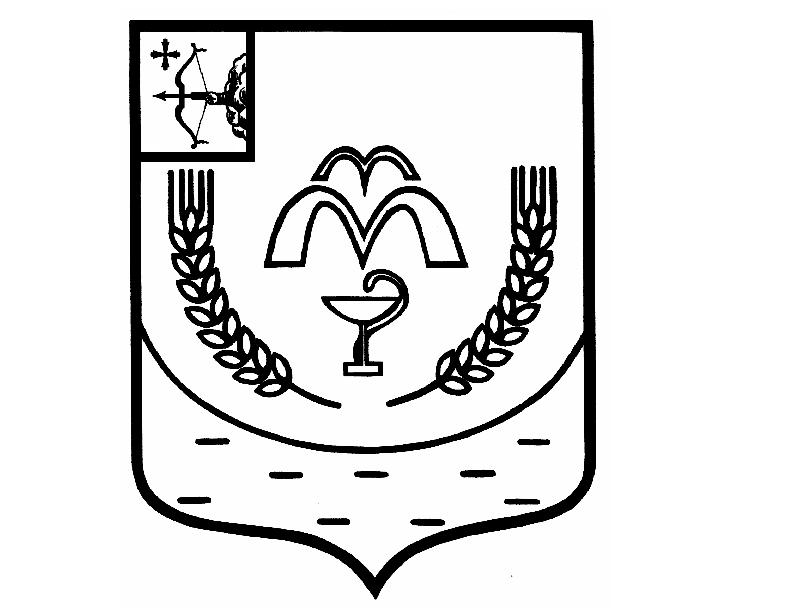 КУМЕНСКАЯ РАЙОННАЯ ДУМАШЕСТОГО СОЗЫВАРЕШЕНИЕот 04.07.2023 № 18/111  пгт КуменыО внесении изменений в решение Куменской районной Думыот 20.12.2022 № 14/80Внести в решение Куменской районной Думы от 20.12.2022 № 14/80 «О бюджете муниципального образования Куменский муниципальный район Кировской области на 2023 год и плановый период 2024 и 2025 годов» следующие изменения:1. Утвердить основные характеристики бюджета муниципального образования Куменский муниципальный район Кировской на 2023 год и на плановый период 2024 и 2025 годов согласно приложению 1 к настоящему Решению.2. Утвердить в пределах общего объема доходов районного бюджета, установленного настоящим Решением, объемы поступления налоговых и неналоговых доходов общей суммой и по статьям классификации доходов бюджетов, а также объемы безвозмездных поступлений по подстатьям классификации доходов бюджетов:на 2023 год согласно приложению 2 в новой редакции к настоящему Решению;на 2024 год и на 2025 год согласно приложению 3 в новой редакции к настоящему Решению.3. Утвердить в пределах общего объема расходов бюджета муниципального района, установленного настоящим Решением:1) распределение бюджетных ассигнований по разделам и подразделам классификации расходов бюджетов:на 2023 год согласно приложению 5 в новой редакции к настоящему Решению;на 2024 год и на 2025 год согласно приложению 6 в новой редакции к настоящему Решению.2) распределение бюджетных ассигнований по целевым статьям (муниципальным программам Куменского района и непрограммным направлениям деятельности), группам видов расходов классификации расходов бюджетов:на 2023 год согласно приложению 7 в новой редакции к настоящему Решению;на 2024 год и на 2025 год согласно приложению 8 в новой редакции к настоящему Решению.3) ведомственную структуру расходов бюджета муниципального района:на 2023 год согласно приложению 9 в новой редакции к настоящему Решению;на 2024 год и на 2025 год согласно приложению 10 в новой редакции к настоящему Решению;4. В абзаце 2 пункта 6 цифры 238005,2 заменить на 73904,9;4. В абзаце 3 пункта 6 цифры 23187,9 заменить на 278027,3;5. Утвердить источники финансирования дефицита районного бюджета:на 2023 год согласно приложению 14 в новой редакции к настоящему Решению;6. Утвердить в пределах общего объема расходов бюджета муниципального района, установленного настоящим Решением, общий объем иных межбюджетных трансфертов бюджетам поселений:на 2023 год в сумме 32 107,9 тыс. рублей;7. Утвердить распределение и иных межбюджетных трансфертов на поддержку мер по обеспечению сбалансированности бюджетов поселений:на 2023 год согласно приложению 23 в новой редакции к настоящему Решению;8. Настоящее решение вступает в силу в соответствии с действующим законодательством.ПредседательКуменской районной Думы	А.А. МашковцеваГлава Куменского района	И.Н. ШемпелевПояснительная запискао внесении изменений в решение Куменской районной Думы от 20.12.2022 № 14/80«О бюджете муниципального образования Куменский муниципальный район Кировской области на 2023 год и плановый период 2024 и 2025 годов».(на Куменскую районную Думу 04.07.2023 г.)ДОХОДЫ	Доходы в бюджет муниципального района в целом сокращены на 161 117,0 тыс. рублей.	Межбюджетные трансферты из областного бюджета в общей сумме сокращены на 162 259,5 тыс. рублей.	Субсидии из областного бюджета увеличены в общей сумме на 17 771,4 тыс. рублей;	Субсидия на проектирование, строительство, реконструкцию автомобильных дорог общего пользования, а также на их капитальный ремонт и ремонт в сумме 180 145,3 тыс. рублей перенесена с 2023 года на 2024 год (капитальный ремонт дороги Вискаловщина – Бельтюги).	Иные межбюджетные трансферты из областного бюджета увеличены на 114,4 тыс. рублей.	Собственные доходы увеличены на 1 142,5 тыс. рублей, в том числе:- доходы от поступления дивидендов на 590,8 тыс. рублей (фактически поступило больше запланированных);- доходы от реализации имущества на 551,7 тыс. рублей (поступило сверх плана).2024 год	Доходы на 2024 год увеличены за счет выделения субсидии из областного бюджета в сумме 234 601,7 тыс. рублей.РАСХОДЫНа основании проекта Закона Кировской области  "О внесении изменений в Закон Кировской области "Об областном бюджете на 2023 год и на плановый период 2024 и 2025 годов" внесены изменения по межбюджетным трансфертам из областного бюджета в целом сокращены на 162 709,5тыс. рублей.В том числе:Уменьшена субсидия на выполнение предписаний надзорных органов и приведение зданий в соответствие с требованиями, предъявляемыми к безопасности в процессе эксплуатации  образовательных организаций на 4157,1 тыс. рублей;Увеличена субсидия на приобретение источников тепловой энергии на природном газе на 21 928,5 тыс. рублей;Сокращена	 субсидия на проектирование, строительство, реконструкцию автомобильных дорог общего пользования, а также на их капитальный ремонт и ремонт в сумме 180 145,3 тыс. рублей перенесена с 2023 года на 2024 год (капитальный ремонт дороги Вискаловщина – Бельтюги).Исключены иные межбюджетные трансферты на возмещение расходов, связанных с обеспечением и доставкой твердого топлива для членов семей военнослужащего – на 360,0 тыс. рублей (МП «Обеспечение безопасности жизнедеятельности населения Куменского района»Увеличены иные межбюджетные трансферты из областного бюджета на предоставление горячего питания детям военнослужащих на 24,4 тыс. рублей.За счет остатка средств, образовавшегося на 01.01.2023 года по итогам исполнения бюджета 2022 направлено на увеличение расходов по следующим муниципальным программам:- по муниципальной программе «Развитие муниципального управления Куменского района» 25,0 тыс. рублей  (текущие расходы);В связи с экономией сокращены расходы в рамках субвенции по созданию и деятельности комиссии КДН по ВР 100 (вакантная ставка) и перенесены на ВР 200 «Приобретение многофункционального центра и канцелярских  товаров» 66,0 тыс. рублей.По подпрограмме «Развитие муниципальной службы Куменского района» увеличены расходы на 187,7 тыс. рублей на текущую деятельность МКУ «Служба хозяйственного обеспечения»- по муниципальной  программе "Обеспечение безопасности жизнедеятельности населения Куменского района"введена целевая статья 0600004060 «Расходы по оказанию дополнительной меры социальной поддержки для членов семей военнослужащих, связанной с обеспечением и доставкой твердого топлива». Увеличены расходы на 1 000,0 тыс. рублей.- по муниципальной программе «Развитие культуры Куменского района»  расходы с ВР 100 перенесены на ВР 200 3,0 тыс. рублей для оплаты реестров.- по муниципальной программе «Развитие образования в Куменском районе» -расходы с ВР 100 перенесены на ВР 200 в сумме 2,0 тыс. рублей для оплаты реестров.В связи с уменьшением размера субсидии на выполнение предписаний надзорных органов и приведение зданий в соответствие с требованиями, предъявляемыми к безопасности в процессе эксплуатации  образовательных организаций софинансирование из районного бюджета направлено на монтаж аварийного освещения в сумме 42,0 тыс. рублей.В связи с выделением субсидии на приобретение источников тепловой энергии на природном газе для учреждений образования выделено софинансирование в сумме 222,0 тыс. рублей.Для обеспечения работы автобуса в МКУ СОШ п. Вичевщина выделено 278,5 тыс. рублей.- по муниципальной программе "Управление муниципальными финансами и регулирование межбюджетных отношений" увеличены расходы на 868,4 тыс. рублей - иные межбюджетные трансферты, в том числе:-Березниковское сельское поселение – 150,0тыс. рублей (на обследование моста);- Куменское городское поселение – 318,4 тыс. рублей (180,5 тыс. рублей софинансирование расходов по организации места отдыха у воды, 137,9 тыс. рублей – ремонт крыши);- Вожгальское сельское поселение – 400,0 тыс. рублей (утепление чердачного перекрытия ДК).	С целью уточнения бюджетной классификации расходы за поимку волка, предусмотренные по программе «Охрана окружающей среды в Куменском районе» перенесены на программу «Обеспечение безопасности жизнедеятельности населения Куменского района» в сумме 60,0 тыс. рублей (936 ПР 0314 ЦС1000004200 ВР300).	В связи с переносом субсидии на капитальный ремонт дороги Вискаловщина – Бельтюгина 2024 год предусмотренное софинансирование в сумме 2 666,9 тыс. рублей перенесено на программу «Развитие транспортной системы в Куменском районе» на ремонт моста в д. Ардашиха.	Всего расходы на 2023 год сокращены на 160128,2 тыс. рублей и составят      562 479,2 тыс. рублей. 	Доходы бюджета сокращены на 161 117,0 тыс. рублей и составят  545 377,4 тыс. рублей.	Дефицит  бюджета увеличится на 989,1 составит 17 101,8 тыс. рублей за счет остатка собственных средств на лицевом счете на 01.01.2023 года.2024 год	Увеличена субсидия на проектирование, строительство, реконструкцию.автомобильных дорог общего пользования с твердым покрытием до сельских населенных пунктов, не имеющих круглогодичной связи с сетью автомобильных дорог общего пользования, а также на их капитальный ремонт и ремонт на 2024 и на 2025 год – 234 601,7 тыс. рублей. (дорога Вискаловщина – Бельтюги).	С целью софинансирования расходы по  программе «Развитие транспортной системы в Куменском районе» в сумме 2369,9 тыс. рублей перенесены на программу « Устойчивое развитие сельских территорий в Куменском районе».	Всего доходы и расходы на 2024 год увеличены на 234 601,7 тыс. рублей.	Доходы составят  695 563,0  тыс. рублей.	Расходы составят 698 163,0 тыс. рублей.	Дефицит  бюджета без изменений  - 2600,0 тыс. рублей.	Внесены изменения в следующие приложения:- № 1 «Основные характеристики бюджета муниципального образования Куменский муниципальный район на 2023 год и на плановый период 2024 и 2025 годов»;- № 2 «Объемы поступления налоговых и неналоговых доходов общей суммой и по статьям классификации доходов бюджетов, а также объемы безвозмездных поступлений по подстатьям классификации доходов бюджетов на 2023 год»;- № 3 «Объемы поступления налоговых и неналоговых доходов общей суммой и по статьям классификации доходов бюджетов, а также объемы безвозмездных поступлений по подстатьям классификации доходов бюджетов на 2024 год и на 2025 год»;- № 5 «Распределение бюджетных ассигнований по разделам и подразделам классификации расходов бюджетов на 2023 год»;- № 6 «Распределение бюджетных ассигнований по разделам и подразделам классификации расходов бюджетов на 2024 и на 2025 год»;- № 7 «Распределение бюджетных ассигнований по целевым статьям (муниципальным программам Куменского района и непрограммным направлениям деятельности), группам видов расходов классификации расходов бюджетов на 2023 год»;- № 8 «Распределение бюджетных ассигнований по целевым статьям (муниципальным программам Куменского района и непрограммным направлениям деятельности), группам видов расходов классификации расходов бюджетов на 2024 и на 2025год»;- № 9 «Ведомственная структура расходов бюджета муниципального района на 2023год»;- № 10 «Ведомственная структура расходов бюджета муниципального района на 2024 и на 2025 год»;- № 14 «Источники финансирования дефицита бюджета муниципального района на 2023 год»;- № 23 «Распределение иных межбюджетных трансфертовна поддержку мер по обеспечению сбалансированности бюджетов поселений на 2023 год»Заместитель главы администрации района,начальник финансового управления                                          О.В. МедведковаМедведкова О.В.  2-11-72РАСПРЕДЕЛЕНИЕиных межбюджетных трансфертовна поддержку мер по обеспечению сбалансированности бюджетов поселений на 2023 годПриложение № 1Приложение № 1Приложение № 1к решению Куменскойк решению Куменскойк решению Куменскойрайонной Думырайонной Думырайонной Думыот 04.07.2023 № 18/111от 04.07.2023 № 18/111от 04.07.2023 № 18/111Основные характеристики
бюджета муниципального образования Куменский муниципальный район на 2023 год и на плановый период 2024 и 2025 годовОсновные характеристики
бюджета муниципального образования Куменский муниципальный район на 2023 год и на плановый период 2024 и 2025 годовОсновные характеристики
бюджета муниципального образования Куменский муниципальный район на 2023 год и на плановый период 2024 и 2025 годовОсновные характеристики
бюджета муниципального образования Куменский муниципальный район на 2023 год и на плановый период 2024 и 2025 годовОсновные характеристики
бюджета муниципального образования Куменский муниципальный район на 2023 год и на плановый период 2024 и 2025 годов  №  п/пНаименование 
основных характеристикСумма (тыс. рублей)Сумма (тыс. рублей)Сумма (тыс. рублей)  №  п/пНаименование 
основных характеристик2023 год2024 год2025 год1Общий объем доходов районного бюджета545 377,40672 751,20420 896,602Общий объем расходов районного бюджета562 479,20675 351,20423 496,603Дефицит (профицит) районного бюджета-17 101,80-2 600,00-2 600,00Приложение №  2Приложение №  2Приложение №  2к решению Куменской к решению Куменской к решению Куменской районной Думы       районной Думы       районной Думы       от 04.07.2023 № 18/111от 04.07.2023 № 18/111от 04.07.2023 № 18/111ОбъемыОбъемыОбъемыпоступления налоговых и неналоговых доходов общей суммой и по поступления налоговых и неналоговых доходов общей суммой и по поступления налоговых и неналоговых доходов общей суммой и по статьям классификации доходов бюджетов, а также объемы безвозмездных поступлений по подстатьямстатьям классификации доходов бюджетов, а также объемы безвозмездных поступлений по подстатьямстатьям классификации доходов бюджетов, а также объемы безвозмездных поступлений по подстатьямклассификации доходов бюджетов   на 2023 годклассификации доходов бюджетов   на 2023 годклассификации доходов бюджетов   на 2023 годКод бюджетной классификацииНаименование доходаСумма              (тыс. рублей)000 1 00 00000 00 0000 000НАЛОГОВЫЕ И НЕНАЛОГОВЫЕ ДОХОДЫ150 136,2 000 1 01 00000 00 0000 000НАЛОГИ НА ПРИБЫЛЬ, ДОХОДЫ65 284,3 000 1 01 02000 01 0000 110Налог на доходы физических лиц65 284,3 182 1 01 02010 01 0000 110Налог на доходы физических лиц с доходов, источником которых является налоговый агент, за исключением доходов, в отношении которых исчисление и уплата налога осуществляются в соответствии со статьями 227, 227.1 и 228 Налогового кодекса Российской Федерации64 612,1 182 1 01 02020 01 0000 110Налог на доходы физических лиц с доходов, полученных от осуществления деятельности физическими лицами, зарегистрированными в качестве индивидуальных предпринимателей, нотариусов, занимающихся частной практикой, адвокатов, учредивших адвокатские кабинеты и других лиц, занимающихся частной практикой в соответствии со статьей 227 Налогового кодекса Российской Федерации449,3 182 1 01 02030 01 0000 110Налог на доходы физических лиц с доходов, полученных физическими лицами в соответствии со статьей 228 Налогового Кодекса Российской Федерации222,9 000 1 03 00000 00 0000 000НАЛОГИ НА ТОВАРЫ (РАБОТЫ, УСЛУГИ), РЕАЛИЗУЕМЫЕ НА ТЕРРИТОРИИ РОССИЙСКОЙ ФЕДЕРАЦИИ3 884,2 100 1 03 02230 01 0000 110Доходы от уплаты акцизов на дизельное топливо, зачисляемые в консолидированные бюджеты субъектов Российской Федерации1 839,7 100 1 03 02240 01 0000 110Доходы от уплаты акцизов на моторные масла для дизельных и (или) карбюраторных (инжекторных) двигателей, зачисляемые в консолидированные бюджеты субъектов Российской Федерации12,8 100 1 03 02250 01 0000 110Доходы от уплаты акцизов на автомобильный бензин, производимый на территории Российской Федерации, зачисляемые в консолидированные бюджеты субъектов Российской Федерации2 274,3 100 1 03 02260 01 0000 110Доходы от уплаты акцизов на прямогонный бензин, производимый на территории Российской Федерации, зачисляемые в консолидированные бюджеты субъектов Российской Федерации-242,6 000 1 05 00000 00 0000 000НАЛОГИ НА СОВОКУПНЫЙ ДОХОД38 678,0 000 1 05 01000 00 0000 110Налог, взимаемый в связи с применением упрощенной системы налогообложения36 954,0 182 1 05 01011 01 0000 110Налог, взимаемый с налогоплательщиков, выбравших в качестве объекта  налогообложения доходы20 582,0 182 1 05 01021 01 0000 110Налог, взимаемый с налогоплательщиков, выбравших в качестве объекта  налогообложения доходы, уменьшенные на величину расходов16 372,0 000 1 05 04000 00 0000 000Налог взимаемый в связи с применением патентой системой налогообложения1 724,0 182 1 05 04020 02 0000 110Налог, взимаемый в связи с применением патентной системы налогообложения, зачисляемый в бюджеты муниципальных районов 1 724,0 000 1 06 00000 00 0000 000НАЛОГИ НА ИМУЩЕСТВО10 164,4 000 1 06 02000 02 0000 110Налог на имущество организаций10 164,4 182 1 06 02010 02 0000 110Налог на имущество организаций по имуществу, не входящему в Единую систему газоснабжения10 164,4 000 1 08 00000 00 0000 000ГОСУДАРСТВЕННАЯ ПОШЛИНА2 030,0 000 1 08 03000 01 0000 110Государственная пошлина по делам, рассматриваемым в судах общей юрисдикции, мировыми судьями2 030,0 182 1 08 03010 01 0000 110Государственная пошлина по делам, рассматриваемым в судах общей юрисдикции, мировыми судьями (за исключением Верховного Суда Российской Федерации)2 030,0 000 1 11 00000 00 0000 000ДОХОДЫ ОТ ИСПОЛЬЗОВАНИЯ ИМУЩЕСТВА, НАХОДЯЩЕГОСЯ В ГОСУДАРСТВЕННОЙ И МУНИЦИПАЛЬНОЙ СОБСТВЕННОСТИ6 701,6 000 1 11 01000 00 0000 120Доходы в виде прибыли, приходящейся на доли в уставных (складочных) капиталах хозяйственных товариществ и обществ, или дивидендов по акциям, принадлежащим Российской Федерации, субъектам Российской Федерации или муниципальным образованиям1 590,8 936 1 11 01050 05 0000 120Доходы в виде прибыли, приходящейся на доли в уставных (складочных) капиталах хозяйственных товариществ и обществ, или дивидендов по акциям, принадлежащим муниципальным районам1 590,8 000 1 11 05000 00 0000 120Доходы, получаемые в виде арендной либо иной платы за передачу в возмездное пользование государственного и муниципального имущества (за исключением имущества бюджетных и автономных учреждений, а также имущества государственных и муниципальных унитарных предприятий, в том числе казенных)5 020,8 000 1 11 05010 00 0000 120Доходы, получаемые в виде арендной платы за земельные участки, государственная собственность на которые не разграничена, а также средства от продажи права на заключение договоров аренды указанных земельных участков3 915,5 000 1 11 05013 05 0000 120Доходы, получаемые в виде арендной платы за земельные участки, государственная собственность на которые не разграничена и которые  расположены  в границах поселений, а также средства от продажи права на заключение договоров аренды указанных земельных участков2 525,5 936 1 11 05013 05 0000 120Доходы, получаемые в виде арендной платы за земельные участки, государственная собственность на которые не разграничена и которые  расположены  в границах поселений, а также средства от продажи права на заключение договоров аренды указанных земельных участков2 525,5 000 1 11 05020 00 0000 120Доходы, получаемые в виде арендной платы за земли после разграничения государственной собственности на землю, а также средства от продажи права на заключение договоров аренды указанных земельных участков (за исключением земельных участков бюджетных и автономных учреждений)5,5 936 1 11 05025 05 0000 120Доходы, получаемые в виде арендной платы, а также средства от продажи права на заключение договоров аренды за земли, находящиеся в собственности муниципальных районов (за исключением земельных участков муниципальных бюджетных и автономных учреждений)5,5 000 1 11 05013 13 0000 120Доходы, получаемые в виде арендной платы за земельные участки, государственная собственность на которые не разграничена и которые  расположены  в границах поселений, а также средства от продажи права на заключение договоров аренды указанных земельных участков1 390,0 980 1 11 05013 10 0000 120Доходы, получаемые в виде арендной платы за земельные участки, государственная собственность на которые не разграничена и которые  расположены  в границах поселений, а также средства от продажи права на заключение договоров аренды указанных земельных участков625,0 981 1 11 05013 10 0000 120Доходы, получаемые в виде арендной платы за земельные участки, государственная собственность на которые не разграничена и которые  расположены  в границах поселений, а также средства от продажи права на заключение договоров аренды указанных земельных участков765,0 000 1 11 05030 00 0000 120Доходы от сдачи в аренду имущества, находящегося в оперативном управлении органов государственной власти, органов местного самоуправления, государственных внебюджетных фондов и созданных ими учреждений (за исключением имущества бюджетных и автономных учреждений)239,1 936 1 11 05035 05 0000 120Доходы от сдачи в аренду имущества, находящегося в оперативном управлении органов управления муниципальных районов и созданных ими учреждений (за исключением имущества муниципальных бюджетных и автономных учреждений)239,1 000 1 11 05070 00 0000 120Доходы от сдачи в аренду имущества, составляющего государственную (муниципальную) казну (за исключением земельных участков)860,7 936 1 11 05075 05 0000 120Доходы от сдачи в аренду имущества, составляющего казну муниципальных районов (за исключением земельных участков)860,7 000 1 11 09000 00 0000 120Прочие доходы от использования имущества и прав, находящихся в государственной и муниципальной собственности (за исключением имущества бюджетных и автономных учреждений, а также имущества государственных и муниципальных унитарных предприятий, в том числе казенных)90,0 000 1 11 09040 00 0000 120Прочие поступления от использования имущества, находящегося в государственной и муниципальной собственности (за исключением имущества бюджетных и автономных учреждений, а также имущества государственных и муниципальных унитарных предприятий, в том числе казенных)90,0 936 1 11 09045 05 0000 120Прочие поступления от использования имущества, находящегося в собственности муниципальных районов (за исключением имущества муниципальных бюджетных и автономных учреждений, а также имущества муниципальных унитарных предприятий, в том числе казенных)90,0 000 1 12 00000 00 0000 000ПЛАТЕЖИ ПРИ ПОЛЬЗОВАНИИ ПРИРОДНЫМИ РЕСУРСАМИ1 122,3 048 1 12 01010 01 6000 120Плата за выбросы загрязняющих веществ в атмосферный воздух стационарными объектами 495,7 048 1 12 01030 01 6000 120Плата за  выбросы загрязняющих веществ в водные объекты603,1 048 1 12 01041 01 6000 120Плата за  размещение отходов производства23,5 000 1 13 00000 00 0000 000ДОХОДЫ ОТ ОКАЗАНИЯ ПЛАТНЫХ УСЛУГ (РАБОТ) И КОМПЕНСАЦИИ ЗАТРАТ ГОСУДАРСТВА15 116,8 000 1 13 01990 00 0000 130Прочие доходы от оказания платных услуг (работ)14 226,0 000 1 13 01990 00 0000 000Прочие доходы от оказания  платных услуг (работ) получателями средств бюджетов муниципальных районов  14 226,0 903 1 13 01995 05 0000 130Прочие доходы от оказания  платных услуг (работ) получателями средств бюджетов муниципальных районов  14 172,0 936 1 13 01995 05 0000 130Прочие доходы от оказания  платных услуг (работ) получателями средств бюджетов муниципальных районов  54,0 000 1 13 02060 00 0000 130Доходы, поступающие в порядке  возмещения расходов, понесенных в связи с эксплуатацией имущества890,8 000 1 13 02065 05 0000 130Доходы, поступающие в порядке  возмещения расходов, понесенных в связи с эксплуатацией имущества муниципальных районов890,8 903 1 13 02065 05 0000 130Доходы, поступающие в порядке  возмещения расходов, понесенных в связи с эксплуатацией имущества муниципальных районов280,8 936 1 13 02065 05 0000 130Доходы, поступающие в порядке  возмещения расходов, понесенных в связи с эксплуатацией имущества муниципальных районов610,0 000 1 14 00000 00 0000 000ДОХОДЫ ОТ ПРОДАЖИ МАТЕРИАЛЬНЫХ И НЕМАТЕРИАЛЬНЫХ АКТИВОВ3 909,2 000 1 14 02000 00 0000 410Доходы от реализации имущества, находящегося в государственной и муниципальной собственности (за исключением имущества бюджетных и автономных учреждений, а также имущества государственных и муниципальных унитарных предприятий, в том числе казенных)901,7 000 1 14 02050 05 0000 410Доходы от реализации имущества, находящегося в собственности муниципальных районов (за исключением имущества муниципальных бюджетных и автономных учреждений, а также имущества муниципальных унитарных предприятий, в том числе казенных) в части реализации основных средств по указанному имуществу901,7 000 1 14 02053 05 0000 410Доходы от реализации иного имущества, находящегося в собственности муниципальных районов (за исключением имущества муниципальных бюджетных и автономных учреждений, а также имущества муниципальных унитарных предприятий, в том числе казенных) в части реализации основных средств по указанному имуществу901,7 936 1 14 02053 05 0000 410Доходы от реализации иного имущества, находящегося в собственности муниципальных районов (за исключением имущества муниципальных бюджетных и автономных учреждений, а также имущества муниципальных унитарных предприятий, в том числе казенных) в части реализации основных средств по указанному имуществу901,7 000 1 14 06000 00 0000 430Доходы от продажи земельных участков, находящихся в государственной и муниципальной собственности (за исключением земельных участков бюджетных и автономных учреждений)3 007,5 000 1 14 06010 00 0000 430Доходы от продажи земельных участков, государственная собственность на которые не разграничена3 007,5 936 1 14 06013 05 0000 430Доходы от продажи земельных участков, государственная собственность на которые не разграничена и которые расположены в границах сельских поселений2 807,5 980 1 14 06013 13 0000 430Доходы от продажи земельных участков, государственная собственность на которые не разграничена и которые расположены в границах городских поселений200,0 000 1 16 00000 00 0000 000ШТРАФЫ, САНКЦИИ, ВОЗМЕЩЕНИЕ УЩЕРБА765,4 000 1 16 01000 01 0000 140Административные штрафы, установленные Кодексом Российской Федерации об административных правонарушениях225,4 738 1 16 01053 01 9000 140Административные штрафы, установленные главой 5 Кодекса Российской Федерации об административных правонарушениях, за административные правонарушения, посягающие на права граждан, налагаемые мировыми судьями, комиссиями по делам несовершеннолетних и защите их прав7,5 836 1 16 01053 01 9000 140Административные штрафы, установленные главой 5 Кодекса Российской Федерации об административных правонарушениях, за административные правонарушения, посягающие на права граждан, налагаемые мировыми судьями, комиссиями по делам несовершеннолетних и защите их прав3,3 738 1 16 01063 01 0091 140Административные штрафы, установленные главой 6 Кодекса Российской Федерации об административных правонарушениях, за административные правонарушения, посягающие на здоровье, санитарно-эпидемиологическое благополучие населения и общественную нравственность, налагаемые мировыми судьями, комиссиями по делам несовершеннолетних и защите их прав0,7 836 1 16 01063 01 9000 140Административные штрафы, установленные главой 6 КоАП РФ, за административные правонарушения, посягающие на здоровье, санэпидемологическое благополучие населения и общественную нравственность25,4 738 1 16 01063 01 0101 140Административные штрафы, установленные главой 6 КоАП РФ, за административные правонарушения, посягающие на здоровье, санэпидемологическое благополучие населения и общественную нравственность83,3 836 1 16 01073 01 9000 140Административные штрафы, установленные главой 7 Кодекса Российской Федерации об административных правонарушениях, за административные правонарушения в области охраны собственности, налагаемые мировыми судьями, комиссиями по делам несовершеннолетних и защите их прав1,0 738 1 16 01073 01 0017 140Административные штрафы, установленные главой 7 Кодекса Российской Федерации об административных правонарушениях, за административные правонарушения в области охраны собственности, налагаемые мировыми судьями, комиссиями по делам несовершеннолетних и защите их прав0,8 738 1 16 01073 01 0019 140Административные штрафы, установленные главой 7 Кодекса Российской Федерации об административных правонарушениях, за административные правонарушения в области охраны собственности, налагаемые мировыми судьями, комиссиями по делам несовершеннолетних и защите их прав4,2 738 1 16 01073 01 0027 140Административные штрафы, установленные главой 7 Кодекса Российской Федерации об административных правонарушениях, за административные правонарушения в области охраны собственности, налагаемые мировыми судьями, комиссиями по делам несовершеннолетних и защите их прав0,7 738 1 16 01083 01 0028 140Административные штрафы, установленные Главой 8 Кодекса Российской Федерации об административных правонарушениях, за административные правонарушения в области охраны окружающей среды и природопользования, налагаемые мировыми судьями, комиссиями по делам2,0 738 1 16 01103 01 9000 140Административные штрафы, установленные Главой 10 Кодекса Российской Федерации об административных правонарушениях, за административные правонарушения в сельском хозяйстве, ветеринарии и мелиорации земель, налагаемые мировыми судьями, комиссиями по делам несовершеннолетних и защите их прав0,1 738 1 16 01143 01 9000 140Административные штрафы, установленные Главой 14 Кодекса Российской Федерации об административных правонарушениях, за административные правонарушения в области предпринимательской деятельности и деятельности саморегулируемых организаций, налагаемые мировыми судьями, комиссиями по делам несовершеннолетних и защите их прав7,6 738 1 16 01153 01 0006 140Административные штрафы, установленные Главой 15 Кодекса Российской Федерации об административных правонарушениях, за административные правонарушения в области финансов, налогов и сборов, страхования, рынка ценных бумаг (за исключением штрафов, указанных в пункте 6 статьи 46 Бюджетного кодекса Российской Федерации), налагаемые мировыми судьями, комиссиями по делам несовершеннолетних и защите их прав1,3 738 1 16 01173 01 0008 140Административные штрафы, установленные Главой 17 Кодекса Российской Федерации об административных правонарушениях, за административные правонарушения, посягающие на институты государственной власти, налагаемые мировыми судьями, комиссиями по делам несовершеннолетних4,0 738 1 16 01193 01 0005 140Административные штрафы, установленные Главой 19 Кодекса Российской Федерации об административных правонарушениях, за административные правонарушения против порядка управления, налагаемые мировыми судьями, комиссиями по делам несовершеннолетних и защите3,5 738 1 16 01193 01 0013 140Административные штрафы, установленные Главой 19 Кодекса Российской Федерации об административных правонарушениях, за административные правонарушения против порядка управления, налагаемые мировыми судьями, комиссиями по делам несовершеннолетних и защите0,5 738 1 16 01193 01 0401 140Административные штрафы, установленные Главой 19 Кодекса Российской Федерации об административных правонарушениях, за административные правонарушения против порядка управления, налагаемые мировыми судьями, комиссиями по делам несовершеннолетних и защите0,8 738 1 16 01193 01 9000 140Административные штрафы, установленные Главой 19 Кодекса Российской Федерации об административных правонарушениях, за административные правонарушения против порядка управления, налагаемые мировыми судьями, комиссиями по делам несовершеннолетних и защите их прав1,2 738 1 16 01203 01 0006 140Административные штрафы, установленные главой 20 Кодекса Российской Федерации об административных правонарушениях, за административные правонарушения, посягающие на общественный порядок и общественную безопасность, налагаемые мировыми судьями, комиссиями10,0 738 1 16 01203 01 0008 140Административные штрафы, установленные главой 20 Кодекса Российской Федерации об административных правонарушениях, за административные правонарушения, посягающие на общественный порядок и общественную безопасность, налагаемые мировыми судьями, комиссиями0,8 738 1 16 01203 01 0013 140Административные штрафы, установленные главой 20 Кодекса Российской Федерации об административных правонарушениях, за административные правонарушения, посягающие на общественный порядок и общественную безопасность, налагаемые мировыми судьями, комиссиями6,7 738 1 16 01203 01 0021 140Административные штрафы, установленные главой 20 Кодекса Российской Федерации об административных правонарушениях, за административные правонарушения, посягающие на общественный порядок и общественную безопасность, налагаемые мировыми судьями, комиссиями6,9 738 1 16 01203 01 9000 140Административные штрафы, установленные главой 20 Кодекса Российской Федерации об административных правонарушениях, за административные правонарушения, посягающие на общественный порядок и общественную безопасность, налагаемые мировыми судьями, комиссиями42,2 738 1 16 01333 01 1000 140Административные штрафы, установленные Кодексом Российской Федерации об административных правонарушениях, за административные правонарушения в области производства и оборота этилового спирта, алкогольной и спиртосодержащей продукции, а также за административные правонарушения порядка ценообразования в части регулирования цен на этиловый спирт, алкогольную и спиртосодержащую продукцию, налагаемые мировыми судьями, комиссиями по делам несовершеннолетних и защите их прав10,9 000 1 16 10000 00 0000 140Платежи в целях возмещения причиненного ущерба (убытков)540,0 936 1 16 10032 05 9000 140Прочее возмещение ущерба, причиненного муниципальному имуществу муниципального района (за исключением имущества, закрепленного за муниципальными бюджетными (автономными) учреждениями, унитарными предприятиями)10,0 804 1 16 11050 01 1000 140Платежи по искам о возмещении вреда, причиненного окружающей среде, а также платежи, уплачиваемые при добровольном возмещении вреда, причиненного окружающей среде (за исключением вреда, причиненного окружающей среде на особо охраняемых природных территориях), подлежащие зачислению в бюджет муниципального образования530,0 000 1 17 00000 00 0000 000ПРОЧИЕ НЕНАЛОГОВЫЕ ДОХОДЫ2 480,0 000 1 17 15000 00 0000 000Инициативные платежи2 480,0 936 1 17 15030 05 1000 150Инициативные платежи, зачисляемые в бюджеты муниципальных районов2 480,0 000 2 00 00000 00 0000 000БЕЗВОЗМЕЗДНЫЕ ПОСТУПЛЕНИЯ395 241,3 000 2 02 00000 00 0000 000БЕЗВОЗМЕЗДНЫЕ ПОСТУПЛЕНИЯ ОТ ДРУГИХ БЮДЖЕТОВ БЮДЖЕТНОЙ СИСТЕМЫ РФ395 241,3 000 2 02 10000 00 0000 150Дотации бюджетам бюджетной системы Российской Федерации62 182,0 000 2 02 15001 00 0000 150Дотации  на  выравнивание  бюджетной  обеспеченности62 182,0 912 2 02 15001 05 0000 150Дотации  бюджетам  муниципальных  районов  на  выравнивание  бюджетной  обеспеченности62 182,0 000 2 02 20000 00 0000 150Субсидии бюджетам бюджетной системы Российской Федерации (межбюджетные субсидии)174 974,1 000 2 02 20216 00 0000 150Субсидии бюджетам на осуществление дорожной деятельности в отношении автомобильных дорог  общего пользования, а также капитального ремонта и ремонта дворовых территорий многоквартирных домов, проездов к дворовым территориям многоквартирных домов населенных пунктов19 869,2 936 2 02 20216 05 0000 150Субсидии бюджетам муниципальных районов на осуществление дорожной деятельности в отношении автомобильных дорог  общего пользования, а также капитального ремонта и ремонта дворовых территорий многоквартирных домов, проездов к дворовым территориям многоквартирных домов населенных пунктов19 869,2 000 2 02 25179 00 0000 150Субсидии бюджетам  на проведение мероприятий по обеспечению деятельности советников директора по воспитанию и взаимодействию с детскими общественными объединениями в общеобразовательных организациях255,8 903 2 02 25179 05 0000 150Субсидии бюджетам муниципальных районов на проведение мероприятий по обеспечению деятельности советников директора по воспитанию и взаимодействию с детскими общественными объединениями в общеобразовательных организациях255,8 000 2 02 25304 00 0000 150Субсидии  на организацию бесплатного горячего питания обучающихся, получающих начальное общее образование в государственных и муниципальных образовательных организациях3 092,7 903 2 02 25304 05 0000 150Субсидии бюджетам муниципальных районов на организацию бесплатного горячего питания обучающихся, получающих начальное общее образование в государственных и муниципальных образовательных организациях3 092,7 000 2 02 25519 00 0000 150Субсидия бюджетам  поддержку отрасли культуры2 040,0 936 2 02 25519 05 0000 150Субсидия бюджетам муниципальных районов на поддержку отрасли культуры2 040,0 000 2 02 29999 00 0000 150Прочие субсидии149 716,4 903 2 02 29999 05 0000 150Прочие субсидии бюджетам муниципальных районов11 646,6 912 2 02 29999 05 0000 150Прочие субсидии бюджетам муниципальных районов68 521,2 936 2 02 29999 05 0000 150Прочие субсидии бюджетам муниципальных районов69 548,6 000 2 02 30000 00 0000 150Субвенции  бюджетам субъектов Российской Федерации и муниципальных образований150 782,7 000 2 02 30024 00 0000 150Субвенции местным бюджетам  на выполнение передаваемых полномочий субъектов Российской Федерации18 656,3 903 2 02 30024 05 0000 150Субвенции бюджетам  муниципальных районов на выполнение передаваемых полномочий субъектов Российской Федерации55,1 912 2 02 30024 05 0000 150Субвенции бюджетам  муниципальных районов на выполнение передаваемых полномочий субъектов Российской Федерации12 924,0 936 2 02 30024 05 0000 150Субвенции бюджетам  муниципальных районов на выполнение передаваемых полномочий субъектов Российской Федерации5 677,2 000 2 02 30027 00 0000 150Субвенции бюджетам муниципальных образований на содержание ребенка в семье опекуна и приемной семье, а также вознаграждение, причитающееся приемному родителю7 062,0 903 2 02 30027 05 0000 150Субвенции бюджетам  муниципальных  районов на содержание ребенка  в семье опекуна и приемной семье, а также  вознаграждение, причитающееся  приемному родителю7 062,0 000 2 02 30029 00 0000 150Субвенции бюджетам муниципальных образований на компенсацию части родительской платы за содержание ребенка в государственных и муниципальных образовательных учреждениях, реализующих основную общеобразовательную программу дошкольного образования964,3 903 2 02 30029 05 0000 150Субвенции бюджетам  муниципальных  районов на  компенсацию части родительской платы за содержание ребенка в муниципальных образовательных учреждениях, реализующих основную общеобразовательную программу дошкольного образования964,3 000 2 02 35082 00 0000 150Субвенции бюджетам муниципальных образований на предоставление жилых помещений детям-сиротам и детям, оставшимся без попечения родителей, лицам из их числа по договорам найма специализированных жилых помещений2 836,3 936 2 02 35082 05 0000 150Субвенции бюджетам муниципальных районов на предоставление жилых помещений детям-сиротам и детям, оставшимся без попечения родителей, лицам из их числа по договорам найма специализированных жилых помещений2 836,3 000 2 02 35120 00 0000 150Субвенции бюджетам на осуществление полномочий по составлению (изменению) списков кандидатов в присяжные заседатели федеральных судов общей юрисдикции в Российской Федерации4,8 936 2 02 35120 05 0000 150Субвенции бюджетам муниципальных районов на осуществление полномочий по составлению (изменению) списков кандидатов в присяжные заседатели федеральных судов общей юрисдикции в Российской Федерации4,8 000 2 02 39999 00 0000 150Прочие субвенции 121 259,0 903 2 02 39999 05 0000 150Прочие субвенции бюджетам муниципальных районов121 259,0 936 2 02 39999 05 0000 151Прочие субвенции бюджетам муниципальных районов0,0 000 2 02 40000 00 0000 150Иные межбюджетные трансферты7 302,5 000 2 02 45303 00 0000 150Межбюджетные трансферты  на ежемесячное денежное вознаграждение за классное руководство педагогическим работникам государственных и муниципальных общеобразовательных организаций5 754,1 903 2 02 45303 05 0000 150Межбюджетные трансферты бюджетам муниципальных районов на ежемесячное денежное вознаграждение за классное руководство педагогическим работникам государственных и муниципальных общеобразовательных организаций5 754,1 000 2 02 49999 00 0000 150Прочие межбюджетные трансферты, передаваемые бюджетам1 548,4 936 2 02 04999 05 0000 150Прочие межбюджетные трансферты, передаваемые бюджетам муниципальных районов1 548,4 ВСЕГО ДОХОДОВ545 377,4 Приложение № 3Приложение № 3Приложение № 3Приложение № 3к решению Куменскойк решению Куменскойк решению Куменскойк решению Куменскойрайонной Думырайонной Думырайонной Думырайонной Думыот 04.07.2023 № 18/111от 04.07.2023 № 18/111от 04.07.2023 № 18/111от 04.07.2023 № 18/111Приложение № 5Приложение № 5к решению Куменскойк решению Куменскойрайонной Думырайонной Думыот 04.07.2023 № 18/111от 04.07.2023 № 18/111Приложение № 6Приложение № 6Приложение № 6Приложение № 6Приложение № 6Приложение № 6к решению Куменскойк решению Куменскойк решению Куменскойк решению Куменскойк решению Куменскойк решению Куменскойрайонной Думыот 04.07.2023 № 18/111районной Думыот 04.07.2023 № 18/111районной Думыот 04.07.2023 № 18/111районной Думыот 04.07.2023 № 18/111районной Думыот 04.07.2023 № 18/111районной Думыот 04.07.2023 № 18/111Приложение № 7Приложение № 7Приложение № 7Приложение № 7Приложение № 7к решению Куменскойк решению Куменскойк решению Куменскойк решению Куменскойк решению Куменскойк решению Куменскойк решению Куменскойк решению Куменскойрайонной Думырайонной Думырайонной Думырайонной Думырайонной Думыот 04.07.2023  № 18/111от 04.07.2023  № 18/111от 04.07.2023  № 18/111от 04.07.2023  № 18/111от 04.07.2023  № 18/111РаспределениеРаспределениеРаспределениеРаспределениеРаспределениеРаспределениеРаспределениеРаспределениебюджетных ассигнований по целевым статьям (муниципальным программам Куменского района и непрограммным направлениям деятельности), группам видов расходов классификации расходов бюджетов на 2023 годбюджетных ассигнований по целевым статьям (муниципальным программам Куменского района и непрограммным направлениям деятельности), группам видов расходов классификации расходов бюджетов на 2023 годбюджетных ассигнований по целевым статьям (муниципальным программам Куменского района и непрограммным направлениям деятельности), группам видов расходов классификации расходов бюджетов на 2023 годбюджетных ассигнований по целевым статьям (муниципальным программам Куменского района и непрограммным направлениям деятельности), группам видов расходов классификации расходов бюджетов на 2023 годбюджетных ассигнований по целевым статьям (муниципальным программам Куменского района и непрограммным направлениям деятельности), группам видов расходов классификации расходов бюджетов на 2023 годбюджетных ассигнований по целевым статьям (муниципальным программам Куменского района и непрограммным направлениям деятельности), группам видов расходов классификации расходов бюджетов на 2023 годбюджетных ассигнований по целевым статьям (муниципальным программам Куменского района и непрограммным направлениям деятельности), группам видов расходов классификации расходов бюджетов на 2023 годбюджетных ассигнований по целевым статьям (муниципальным программам Куменского района и непрограммным направлениям деятельности), группам видов расходов классификации расходов бюджетов на 2023 годНаименование расходаЦелевая статьяЦелевая статья Вид расхода Вид расходаСумма      (тыс. рублей)Сумма      (тыс. рублей)1223344Всего расходов00000000000000000000000000562 479,2562 479,2Муниципальная программа"Развитие образования Куменского района"01000000000100000000000000295 348,5295 348,5подпрограмма "Организация отдыха, оздоровления и занятости несовершеннолетних в дни школьных каникул в Куменском районе"01100000000110000000000000765,5765,5Мероприятия в установленной сфере деятельности01100040000110004000000000464,7464,7Мероприятия по оздоровлению детей и молодежи0110004290011000429000000061,161,1Закупка товаров, работ и услуг для государственных (муниципальных) нужд0110004290011000429020020055,655,6Предоставление субсидий бюджетным, автономным учреждениям и иным некоммерческим организациям011000429001100042906006005,55,5Мероприятия по оздоровлению детей за счет средств родителей01100042910110004291000000403,6403,6Закупка товаров, работ и услуг для государственных (муниципальных) нужд01100042910110004291200200403,6403,6Софинансирование расходных обязательств, возникающих при выполнении полномочий органов местного самоуправления по вопросам местного значения01100150000110015000000000297,8297,8Оплата стоимости питания детей в лагерях, организованных муниципальными учреждениями, осуществляющими организацию отдыха и оздоровления детей в каникулярное время, с дневным пребыванием01100150600110015060000000297,8297,8Закупка товаров, работ и услуг для государственных (муниципальных) нужд01100150600110015060200200260,7260,7Предоставление субсидий бюджетным, автономным учреждениям и иным некоммерческим организациям0110015060011001506060060037,137,1Оплата стоимости питания детей в лагерях, организованных муниципальными учреждениями, осуществляющими организацию отдыха и оздоровления детей в каникулярное время, с дневным пребыванием, за счет средств районного бюджета01100S506001100S50600000003,03,0Закупка товаров, работ и услуг для государственных (муниципальных) нужд01100S506001100S50602002002,62,6Предоставление субсидий бюджетным, автономным учреждениям и иным некоммерческим организациям01100S506001100S50606006000,40,4подпрограмма "Развитие системы образования Куменского района"01300000000130000000000000294 583,0294 583,0Финансовое обеспечение деятельности муниципальных образований01300020000130002000000000132 794,6132 794,6Организации, обеспечивающие деятельность учреждений образования013000204001300020400000009 878,09 878,0Расходы на выплаты персоналу в целях обеспечения выполнения функций государственными (муниципальными) органами, казенными учреждениями, органами управления государственными внебюджетными фондами013000204001300020401001008 328,68 328,6Закупка товаров, работ и услуг для государственных (муниципальных) нужд013000204001300020402002001 549,41 549,4Расходы за счет средств на выполнение расходных обязательств муниципальных образований013000204А013000204А000000434,6434,6Расходы на выплаты персоналу в целях обеспечения выполнения функций государственными (муниципальными) органами, казенными учреждениями, органами управления государственными внебюджетными фондами013000204А013000204А100100434,6434,6Организация дошкольного образования0130002150013000215000000049 683,049 683,0Расходы на выплаты персоналу в целях обеспечения выполнения функций государственными (муниципальными) органами, казенными учреждениями, органами управления государственными внебюджетными фондами0130002150013000215010010022 735,422 735,4Закупка товаров, работ и услуг для государственных (муниципальных) нужд0130002150013000215020020026 830,426 830,4Иные бюджетные ассигнования01300021500130002150800800117,2117,2Расходы за счет средств на выполнение расходных обязательств муниципальных образований013000215А013000215А00000025 095,325 095,3Расходы на выплаты персоналу в целях обеспечения выполнения функций государственными (муниципальными) органами, казенными учреждениями, органами управления государственными внебюджетными фондами013000215А013000215А10010012 658,412 658,4Закупка товаров, работ и услуг для государственных (муниципальных) нужд013000215А013000215А20020012 017,912 017,9Иные бюджетные ассигнования013000215А013000215А800800419,0419,0Расходы за счет средств районного бюджета на обеспечение деятельности организаций дошкольного образования детей013000215Б013000215Б000000689,1689,1Расходы на выплаты персоналу в целях обеспечения выполнения функций государственными (муниципальными) органами, казенными учреждениями, органами управления государственными внебюджетными фондами013000215Б013000215Б100100689,1689,1Общеобразовательные организации0130002170013000217000000026 676,626 676,6Расходы на выплаты персоналу в целях обеспечения выполнения функций государственными (муниципальными) органами, казенными учреждениями, органами управления государственными внебюджетными фондами013000217001300021701001003 377,53 377,5Закупка товаров, работ и услуг для государственных (муниципальных) нужд0130002170013000217020020022 944,522 944,5Иные бюджетные ассигнования01300021700130002170800800354,6354,6Расходы за счет средств на выполнение расходных обязательств муниципальных образований013000217А013000217А00000013 100,213 100,2Расходы на выплаты персоналу в целях обеспечения выполнения функций государственными (муниципальными) органами, казенными учреждениями, органами управления государственными внебюджетными фондами013000217А013000217А1001001 829,11 829,1Закупка товаров, работ и услуг для государственных (муниципальных) нужд013000217А013000217А20020010 240,410 240,4Иные бюджетные ассигнования013000217А013000217А8008001 030,71 030,7Учреждения дополнительного образования детей013000218001300021800000004 020,24 020,2Расходы на выплаты персоналу в целях обеспечения выполнения функций государственными (муниципальными) органами, казенными учреждениями, органами управления государственными внебюджетными фондами013000218001300021801001003 866,23 866,2Закупка товаров, работ и услуг для государственных (муниципальных) нужд01300021800130002180200200153,9153,9Иные бюджетные ассигнования013000218001300021808008000,10,1Расходы за счет средств на выполнение расходных обязательств муниципальных образований013000218А013000218А0000002 251,02 251,0Расходы на выплаты персоналу в целях обеспечения выполнения функций государственными (муниципальными) органами, казенными учреждениями, органами управления государственными внебюджетными фондами013000218А013000218А1001002 178,32 178,3Закупка товаров, работ и услуг для государственных (муниципальных) нужд013000218А013000218А20020072,772,7Субсидии на мероприятия по обеспечению персонифицированного финансирования дополнительного образования детей01300021900130002190000000966,6966,6Расходы на выплаты персоналу в целях обеспечения выполнения функций государственными (муниципальными) органами, казенными учреждениями, органами управления государственными внебюджетными фондами01300021900130002190600600966,6966,6Софинансирование расходных обязательств, возникающих при выполнении полномочий органов местного самоуправления по вопросам местного значения0130015000013001500000000011 046,611 046,6Реализация мер, направленных на выполнение предписаний надзорных органов и приведение зданий в соответствие с требованиями, предъявляемыми к безопасности в процессе эксплуатации, в муниципальных общеобразовательных организациях0130015480013001548000000011 046,611 046,6Закупка товаров, работ и услуг для государственных (муниципальных) нужд0130015480013001548020020011 046,611 046,6Финансовое обеспечение расходных обязательств публично-правовых образований, возникающих при выполнении ими переданных государственных полномочий Кировской области0130016000013001600000000016 781,916 781,9Назначение и выплата ежемесячных денежных выплат на детей-сирот и детей, оставшихся без попечения родителей, находящихся под опекой (попечительством), в приемной семье, и начисление и выплата ежемесячного вознаграждения, причитающегося приемным родителям, а также предоставление лицам из числа детей-сирот и детей, оставшихся без попечения родителей, лицам, потерявшим в период обучения обоих родителей или единственного родителя, обучающимся в муниицпальных общеобразовательных организациях, полного государственного обеспечения013001608001300160800000007 062,07 062,0Закупка товаров, работ и услуг для государственных (муниципальных) нужд01300160800130016080200200136,0136,0Социальное обеспечение и иные выплаты населению013001608001300160803003006 926,06 926,0Обеспечение прав на жилое помещение в соответствии с Законом Кировской области "О социальной поддержке детей-сирот и детей, оставшихся без попечения родителей, лиц из числа детей-сирот и детей, оставшихся без попечения родителей, детей, попавших в сложную жизненную ситуацию"0130016090013001609000000014,214,2Расходы по администрированию0130016094013001609400000014,214,2Закупка товаров, работ и услуг для государственных (муниципальных) нужд0130016094013001609420020014,214,2Начисление и выплата компенсации платы, взимаемой с родителей (законных представителей) за присмотр и уход за детьми в образовательных организациях, реализующих образовательную программу дошкольного образования01300161300130016130000000964,3964,3Закупка товаров, работ и услуг для государственных (муниципальных) нужд0130016130013001613020020028,128,1Социальное обеспечение и иные выплаты населению01300161300130016130300300936,2936,2Возмещение расходов, связанных с предоставлением меры социальной поддержки, установленной абзацем первым части 1 статьи 15 Закона Кировской области "Об образовании в Кировской области", с учетом положений части 3 статьи 17 указанного Закона013001614001300161400000008 686,38 686,3Расходы на выплаты персоналу в целях обеспечения выполнения функций государственными (муниципальными) органами, казенными учреждениями, органами управления государственными внебюджетными фондами013001614001300161401001008 589,68 589,6Закупка товаров, работ и услуг для государственных (муниципальных) нужд0130016140013001614020020096,796,7Начисление и выплата компенсации за работу по подготовке и проведению государственной итоговой аттестации по образовательным программам основного общего и среднего общего образования педагогическим работникам муниципальных образовательных организаций, участвующим в проведении указанной государственной итоговой аттестации0130016170013001617000000055,155,1Расходы на выплаты персоналу в целях обеспечения выполнения функций государственными (муниципальными) органами, казенными учреждениями, органами управления государственными внебюджетными фондами0130016170013001617010010055,155,1Иные межбюджетные трансферты из областного бюджета01300170000130017000000000121 287,9121 287,9Реализация прав на получение общедоступного и бесплатного дошкольного, начального общего, основного общего, среднего общего и дополнительного образования детей в муниципальных общеобразовательных организациях0130017010013001701000000073 655,073 655,0Расходы на выплаты персоналу в целях обеспечения выполнения функций государственными (муниципальными) органами, казенными учреждениями, органами управления государственными внебюджетными фондами0130017010013001701010010072 907,072 907,0Закупка товаров, работ и услуг для государственных (муниципальных) нужд01300170100130017010200200748,0748,0Реализация прав на получение общедоступного и бесплатного дошкольного образования в муниципальных дошкольных образовательных организациях0130017140013001714000000047 604,047 604,0Расходы на выплаты персоналу в целях обеспечения выполнения функций государственными (муниципальными) органами, казенными учреждениями, органами управления государственными внебюджетными фондами0130017140013001714010010046 984,346 984,3Закупка товаров, работ и услуг для государственных (муниципальных) нужд01300171400130017140200200619,7619,7Предоставление бесплатного горячего питания детям военнослужащих0130017190013001719000000028,928,9Закупка товаров, работ и услуг для обеспечения государственных (муниципальных) нужд0130017190013001719020020028,928,9Ежемесячное денежное вознаграждение за классное руководство педагогическим работникам государственных и муниципальных образовательных организаций, реализующих образовательные программы начального общего образования, образвательные программы основного общего образования, образовательные программы среднего общего образования013005303001300530300000005 749,65 749,6Расходы на выплаты персоналу в целях обеспечения выполнения функций государственными (муниципальными) органами, казенными учреждениями, органами управления государственными внебюджетными фондами013005303001300530301001005 749,65 749,6Организация бесплатного горячего питания обучающихся, получающих начальное общее образование в государственных и муниципальных образовательных организациях01300L304001300L30400000003 124,03 124,0Закупка товаров, работ и услуг для государственных (муниципальных) нужд01300L304001300L30402002003 124,03 124,0Обеспечение прав на жилое помещение в соответствии с Законом Кировской области "О социальной поддержке детей-сирот и детей, оставшихся без попечения родителей, лиц из числа детей-сирот и детей, оставшихся без попечения родителей, детей, попавших в сложную жизненную ситуацию"01300N082001300N08200000002 822,12 822,1Капитальные вложения в объекты государственной (муниципальной) собственности01300N082001300N08204004002 822,12 822,1Расходы за счет средств районного бюджета на проведение ремонтных работ в учреждениях образования01300S548001300S5480000000111,7111,7Закупка товаров, работ и услуг для государственных (муниципальных) нужд01300S548001300S5480200200111,7111,7Реализация мероприятий национального проекта "Образование"013E000000013E000000000000864,6864,6Федеральный проект "Современная школа"013E100000013E100000000000606,2606,2Софинансирование расходных обязательств, возникающих при выполнении полномочий органов местного самоуправления по вопросам местного значения013E115000013E115000000000600,0600,0Реализация мероприятий по подготовке образовательного пространства в муниципальных общеобразовательных организациях, на базе которых создаются центры образования естественно-научной и технологической направленности "Точка роста"013E11546Г013E11546Г000000600,0600,0Закупка товаров, работ и услуг для государственных (муниципальных) нужд013E11546Г013E11546Г200200600,0600,0Софинансирование расходов на реализацию мероприятий по подготовке образовательного пространства в муниципальных общеобразовательных организация, на базе которых создаются центы образования естественно-научной и технологической направленности "Точка роста"013E1S546Г013E1S546Г0000006,26,2Закупка товаров, работ и услуг для государственных (муниципальных) нужд013E1S546Г013E1S546Г2002006,26,2Федеральный проект "Патриотическое воспитание граждан Российской Федерации"013EB00000013EB00000000000258,4258,4Проведение мероприятий по обеспечению деятельности советников директора по воспитанию и взаимодействию с детскими общественными объединениями в общеобразовательных организациях013EB51790013EB51790000000258,4258,4Расходы на выплаты персоналу в целях обеспечения выполнения функций государственными (муниципальными) органами, казенными учреждениями, органами управления государственными внебюджетными фондами013EB51790013EB51790100100258,4258,4Муниципальная программа "Повышение эффективности реализации молодежной политики в Куменском районе"0200000000020000000000000064,064,0Подпрограмма "Молодежь Куменского района"0210000000021000000000000064,064,0Мероприятия в установленной сфере деятельности0210004000021000400000000064,064,0Мероприятия в сфере молодежной политики0210004140021000414000000064,064,0Закупка товаров, работ и услуг для государственных (муниципальных) нужд0210004140021000414020020064,064,0Муниципальная программа "Развитие культуры Куменского района"0300000000030000000000000026 306,626 306,6Финансовое обеспечение деятельности муниципальных учреждений0300002000030000200000000022 776,022 776,0Детская школа искусств030000224003000022400000006 282,06 282,0Расходы на выплаты персоналу в целях обеспечения выполнения функций государственными (муниципальными) органами, казенными учреждениями, органами управления государственными внебюджетными фондами030000224003000022401001005 751,55 751,5Закупка товаров, работ и услуг для государственных (муниципальных) нужд03000022400300002240200200525,5525,5Иные бюджетные ассигнования030000224003000022408008005,05,0Расходы за счет средств на выполнение расходных обязательств муниципальных образований030000224А030000224А0000006 527,86 527,8Расходы на выплаты персоналу в целях обеспечения выполнения функций государственными (муниципальными) органами, казенными учреждениями, органами управления государственными внебюджетными фондами030000224А030000224А1001006 094,76 094,7Закупка товаров, работ и услуг для государственных (муниципальных) нужд030000224А030000224А200200433,1433,1Музей03000022500300002250000000574,2574,2Расходы на выплаты персоналу в целях обеспечения выполнения функций государственными (муниципальными) органами, казенными учреждениями, органами управления государственными внебюджетными фондами03000022500300002250100100459,3459,3Закупка товаров, работ и услуг для государственных (муниципальных) нужд03000022500300002250200200114,9114,9Расходы за счет средств на выполнение расходных обязательств муниципальных образований030000225А030000225А000000376,1376,1Расходы на выплаты персоналу в целях обеспечения выполнения функций государственными (муниципальными) органами, казенными учреждениями, органами управления государственными внебюджетными фондами030000225А030000225А100100376,1376,1Библиотеки030000226003000022600000004 580,94 580,9Расходы на выплаты персоналу в целях обеспечения выполнения функций государственными (муниципальными) органами, казенными учреждениями, органами управления государственными внебюджетными фондами030000226003000022601001003 487,13 487,1Закупка товаров, работ и услуг для государственных (муниципальных) нужд030000226003000022602002001 073,81 073,8Иные бюджетные ассигнования0300002260030000226080080020,020,0Расходы за счет средств на выполнение расходных обязательств муниципальных образований030000226А030000226А0000004 435,04 435,0Расходы на выплаты персоналу в целях обеспечения выполнения функций государственными (муниципальными) органами, казенными учреждениями, органами управления государственными внебюджетными фондами030000226А030000226А1001003 509,43 509,4Закупка товаров, работ и услуг для государственных (муниципальных) нужд030000226А030000226А200200858,0858,0Иные бюджетные ассигнования030000226А030000226А80080067,667,6Мероприятия в установленной сфере деятельности03000040000300004000000000782,9782,9Мероприятия в сфере культуры03000041500300004150000000143,5143,5Закупка товаров, работ и услуг для государственных (муниципальных) нужд03000041500300004150200200143,5143,5Разработка проектно-сметной докумекнтации "Строительство многофункционального центра культуры и досуга пгт Кумены"03000042500300004250000000639,4639,4Закупка товаров, работ и услуг для государственных (муниципальных) нужд03000042500300004250200200639,4639,4Софинансирование расходных обязательств, возникающих при выполнении полномочий органов местного самоуправления по вопросам местного значения030001500003000150000000002 040,02 040,0Поддержка отрасли культуры030001560003000156000000002 040,02 040,0Закупка товаров, работ и услуг для государственных (муниципальных) нужд030001560003000156002002002 040,02 040,0Поддержка отрасли культуры за счет средств районного бюджета03000S560003000S560000000020,620,6Закупка товаров, работ и услуг для государственных (муниципальных) нужд03000S560003000S560020020020,620,6Финансовое обеспечение расходных обязательств публично-правовых образований, возникающих при выполнении ими переданных государственных полномочий Кировской области03000160000300016000000000687,1687,1Возмещение расходов, связанных с предоставлением меры социальной поддержки, установленной абзацем первым части 1 статьи 15 Закона Кировской области "Об образовании в Кировской области", с учетом положений части 3 статьи 17 указанного Закона03000161400300016140000000687,1687,1Расходы на выплаты персоналу в целях обеспечения выполнения функций государственными (муниципальными) органами, казенными учреждениями, органами управления государственными внебюджетными фондами03000161400300016140100100677,2677,2Закупка товаров, работ и услуг для государственных (муниципальных) нужд030001614003000161402002009,99,9Муниципальная программа "Поддержка деятельности социально ориентированных некоммерческих организаций и развитие активности населения в Куменском районе"040000000004000000000000009 135,79 135,7подпрограмма "Поддержка деятельности общественных организаций, ТОС и развитие активности населения"041000000004100000000000008 933,68 933,6Мероприятия в установленной сфере деятельности04100040000410004000000000109,1109,1Реализация мероприятий, направленных на поддержку деятельности общественных организаций, ТОС и развитие активности населения04100041310410004131000000109,1109,1Закупка товаров, работ и услуг для государственных (муниципальных) нужд04100041310410004131200200109,1109,1Софинансирование расходных обязательств, возникающих при выполнении полномочий органов местного самоуправления по вопросам местного значения041001500004100150000000004 500,04 500,0Инвестиционные программы и проекты развития общественной инфраструктуры муниципальных образований в Кировской области (Ремонт автомобильной дороги Киров - Вятские Поляны - Большой Перелаз")041001517104100151710000001 000,01 000,0Закупка товаров, работ и услуг для государственных (муниципальных) нужд041001517104100151712002001 000,01 000,0Инвестиционные программы и проекты развития общественной инфраструктуры муниципальных образований в Кировской области (Ремонт автомобильной дороги Городчики - Шуравинцы")04100151720410015172000000250,0250,0Закупка товаров, работ и услуг для государственных (муниципальных) нужд04100151720410015172200200250,0250,0Инвестиционные программы и проекты развития общественной инфраструктуры муниципальных образований в Кировской области (Ремонт автомобильной дороги Вожгалы - Ардашиха")041001517304100151730000001 450,01 450,0Закупка товаров, работ и услуг для государственных (муниципальных) нужд041001517304100151732002001 450,01 450,0Инвестиционные программы и проекты развития общественной инфраструктуры муниципальных образований в Кировской области(Ремонт водонапорной башни, водопровода пос. Вичевщина")04100151740410015174000000900,0900,0Закупка товаров, работ и услуг для государственных (муниципальных) нужд04100151740410015174200200900,0900,0Инвестиционные программы и проекты развития общественной инфраструктуры муниципальных образований в Кировской области(Ремонт водонапорной башни, водопровода с. Вожгалы")04100151750410015175000000900,0900,0Закупка товаров, работ и услуг для государственных (муниципальных) нужд04100151750410015175200200900,0900,0Софинансирование расходных обязательств04100S500004100S50000000004 324,54 324,5Софинансирование расходов на реализацию инвестиционных программ и проектов развития общественной инфраструктуры муниципальных образований (Ремонт автомобильной дороги Киров - Вятские Поляны - Большой Перелаз")04100S517104100S51710000001 180,61 180,6Закупка товаров, работ и услуг для государственных (муниципальных) нужд04100S517104100S51712002001 180,61 180,6Софинансирование расходов на реализацию инвестиционных программ и проектов развития общественной инфраструктуры муниципальных образований (Ремонт автомобильной дороги Городчики - Шуравинцы")04100S517204100S5172000000489,9489,9Закупка товаров, работ и услуг для государственных (муниципальных) нужд04100S517204100S5172200200489,9489,9Софинансирование расходов на реализацию инвестиционных программ и проектов развития общественной инфраструктуры муниципальных образований (Ремонт автомобильной дороги Вожгалы - Ардашиха")04100S517304100S51730000001 028,31 028,3Закупка товаров, работ и услуг для государственных (муниципальных) нужд04100S517304100S51732002001 028,31 028,3Софинансирование расходов на реализацию инвестиционных программ и проектов развития общественной инфраструктуры муниципальных образований (Ремонт водонапорной башни, водопровода пос. Вичевщина")04100S517404100S5174000000832,3832,3Закупка товаров, работ и услуг для государственных (муниципальных) нужд04100S517404100S5174200200832,3832,3Софинансирование расходов на реализацию инвестиционных программ и проектов развития общественной инфраструктуры муниципальных образований (Ремонт водонапорной башни, водопровода с. Вожгалы")04100S517504100S5175000000793,4793,4Закупка товаров, работ и услуг для государственных (муниципальных) нужд04100S517504100S5175200200793,4793,4Подпрограмма "Социальная поддержка инвалидов, попавших в трудную жизненную ситуацию "0420000000042000000000000079,179,1Мероприятия в установленной сфере деятельности0420004000042000400000000079,179,1Реализация мероприятий, направленных на социальную поддержку инвалидов0420004130042000413000000079,179,1Закупка товаров, работ и услуг для государственных (муниципальных) нужд0420004130042000413020020079,179,1Мероприятия не вошедшие в подпрограммы04300000000430000000000000123,0123,0Мероприятия в установленной сфере деятельности04300040000430004000000000123,0123,0Расходы на организацию и проведение районных мероприятий04300042300430004230000000123,0123,0Закупка товаров, работ и услуг для государственных (муниципальных) нужд04300042300430004230200200108,0108,0Социальное обеспечение и иные выплаты населению0430004230043000423030030015,015,0Муниципальная программа "Развитие физической культуры и спорта в Куменском районе"0500000000050000000000000017 713,217 713,2Финансовое обеспечение деятельности муниципальных учреждений0500002000050000200000000016 506,916 506,9Учреждения в области физической культуры и массового спорта050000207005000020700000008 367,48 367,4Предоставление субсидий бюджетным, автономным учреждениям и иным некоммерческим организациям050000207005000020706006008 367,48 367,4Расходы за счет средств на выполнение расходных обязательств муниципальных образований050000207А050000207А0000008 139,58 139,5Предоставление субсидий бюджетным, автономным учреждениям и иным некоммерческим организациям050000207А050000207А6006008 139,58 139,5Возмещение расходов, связанных с предоставлением меры социальной поддержки, установленной абзацем первым части 1 статьи 15 Закона Кировской области "Об образовании в Кировской области", с учетом положений части 3 статьи 17 указанного Закона05000161400500016140000000392,6392,6Предоставление субсидий бюджетным, автономным учреждениям и иным некоммерческим организациям05000161400500016140600600392,6392,6Иные межбюджетные трансферты из областного бюджета05000170000500017000000000750,0750,0Финансовая поддержка детско-юношеского спорта05000174400500017440000000750,0750,0Предоставление субсидий бюджетным, автономным учреждениям и иным некоммерческим организациям05000174400500017440600600750,0750,0Подпрограмма "Совершенствование сферы физической культуры и спорта в Куменском районе"0510000000051000000000000063,763,7Мероприятия в установленной сфере деятельности0510004000051000400000000063,763,7Мероприятия в области физической культуры и спорта0510004040051000404000000063,763,7Расходы на выплаты персоналу в целях обеспечения выполнения функций государственными (муниципальными) органами, казенными учреждениями, органами управления государственными внебюджетными фондами051000404005100040401001000,00,0Закупка товаров, работ и услуг для государственных (муниципальных) нужд0510004040051000404020020063,763,7Муниципальная программа "Обеспечение безопасности жизнедеятельности населения Куменского района"060000000006000000000000004 176,54 176,5Мероприятия в установленной сфере деятельности060000400006000040000000002 643,72 643,7Расходы по оказанию дополнительной меры социальной поддержки для членов семей военнослужащих. связанной с обеспечением и доставкой твердого топлива060000406006000040600000001 000,01 000,0 Социальное обеспечение и иные выплаты населению060000406006000040603003001 000,01 000,0Обеспечение деятельности Единой дежурной диспетчерской службы060000409006000040900000001 562,41 562,4Расходы на выплаты персоналу в целях обеспечения выполнения функций государственными (муниципальными) органами, казенными учреждениями, органами управления государственными внебюджетными фондами060000409006000040901001001 557,91 557,9Закупка товаров, работ и услуг для государственных (муниципальных) нужд060000409006000040902002004,54,5Расходы за счет средств на выполнение расходных обязательств муниципальных образований060000409А060000409А00000081,381,3Расходы на выплаты персоналу в целях обеспечения выполнения функций государственными (муниципальными) органами, казенными учреждениями, органами управления государственными внебюджетными фондами060000409А060000409А10010081,381,3Резервные фонды060000700006000070000000001 200,01 200,0Резервный фонд администрации Куменского района060000703006000070300000001 200,01 200,0Иные бюджетные ассигнования06000070300600007030800800600,0600,0Межбюджетные трансферты06000070300600007030500500600,0600,0Иные межбюджетные трансферты из областного бюджета06000170000600017000000000324,0324,0 Возмещение расходов по оказанию дополнительной меры социальной поддержки для членов семей военнослужащих. связанной с обеспечением и доставкой твердого топлива060001707006000170700000000,00,0 Социальное обеспечение и иные выплаты населению060001707006000170703003000,00,0Оборудование мест проживания семей. находящихся в трудной жизненной ситуации. автономными пожарными извещателями06000173800600017380000000324,0324,0 Социальное обеспечение и иные выплаты населению06000173800600017380300300324,0324,0Подпрограмма "Профилактика правонарушений и борьба с преступностью в Куменском районе"061000000006100000000000002,02,0Мероприятия в установленной сфере деятельности061000400006100040000000002,02,0Мероприятия в области национальной безопасности и правоохранительной деятельности061000412006100041200000002,02,0Закупка товаров, работ и услуг для государственных (муниципальных) нужд061000412006100041202002002,02,0Подпрограмма "Комплексные меры противодействия немедицинскому потреблению наркотических средств и их незаконному обороту в Куменском районе"062000000006200000000000004,04,0Мероприятия в установленной сфере деятельности062000400006200040000000004,04,0Реализация мероприятий, направленных на противодействие немедицинскому потреблению наркотических средств и их незаконному оброту в Куменском районе062000411006200041100000004,04,0Закупка товаров, работ и услуг для государственных (муниципальных) нужд062000411006200041102002004,04,0Подпрограмма "Повышение безопасности дорожного движения в Куменском районе"063000000006300000000000002,02,0Мероприятия в установленной сфере деятельности063000400006300040000000002,02,0Мероприятия направленные на безопасность дорожного движения063000419006300041900000002,02,0Закупка товаров, работ и услуг для государственных (муниципальных) нужд063000419006300041902002002,02,0Подпрограмма "Противодействие коррупции в Куменском районе"064000000006400000000000000,80,8Мероприятия в установленной сфере деятельности064000400006400040000000000,80,8Мероприятия, направленные на противодействие коррупции064000416006400041600000000,80,8Закупка товаров, работ и услуг для государственных (муниципальных) нужд064000416006400041602002000,80,8Муниципальная программа "Энергоэффективность и развитие энергетики Куменского района"08000000000800000000000000986,0986,0Финансовое обеспечение деятельности муниципальных учреждений08000020000800002000000000986,0986,0Детские дошкольные учреждения08000020500800002050000000636,0636,0Закупка товаров, работ и услуг для государственных (муниципальных) нужд08000020500800002050200200636,0636,0Общеобразовательные учреждения08000020600800002060000000350,0350,0Закупка товаров, работ и услуг для государственных (муниципальных) нужд08000020600800002060200200350,0350,0Муниципальная программа "Развитие транспортной системы Куменского района"0900000000090000000000000039 495,139 495,1Мероприятия в установленной сфере деятельности090000400009000040000000006 567,56 567,5Мероприятия в сфере дорожной деятельности090000410009000041000000005 578,55 578,5Закупка товаров, работ и услуг для государственных (муниципальных) нужд090000410009000041002002005 578,55 578,5Мероприятия в области автомобильного транспорта09000041700900004170000000989,0989,0Иные бюджетные ассигнования09000041700900004170800800989,0989,0Софинансирование расходных обязательств, возникающих при выполнении полномочий органов местного самоуправления по вопросам местного значения0900015000090001500000000032 927,632 927,6Осуществление дорожной деятельности в отношении автомобильных дорог  общего пользования местного значения0900015080090001508000000019 869,219 869,2Закупка товаров, работ и услуг для государственных (муниципальных) нужд0900015080090001508020020019 869,219 869,2Осуществление дорожной деятельности в отношении автомобильных дорог общего пользования местного значения за счет средств районного бюджета09000S508009000S50800000001 046,41 046,4Закупка товаров, работ и услуг для государственных (муниципальных) нужд09000S508009000S50802002001 046,41 046,4Капитальный ремонт. ремонт и восстановление изношенных верхних слоев асфальтобетонных покрытий, устройство защитных слоев с устранением деформаций и повреждений покрытий автомобильных дорог общего пользования местного значения0900015210090001521000000012 000,012 000,0Закупка товаров, работ и услуг для государственных (муниципальных) нужд0900015210090001521020020012 000,012 000,0Капитальный ремонт. ремонт и восстановление изношенных верхних слоев асфальтобетонных покрытий, устройство защитных слоев с устранением деформаций и повреждений покрытий автомобильных дорог общего пользования местного значения за счет средств районного бюджета09000S512009000S512000000012,012,0Закупка товаров, работ и услуг для государственных (муниципальных) нужд09000S512009000S512020020012,012,0Муниципальная программа "Охрана окружающей среды в Куменском районе"100000000010000000000000001 459,41 459,4Мероприятия в установленной сфере деятельности100000400010000040000000001 459,41 459,4Природоохранные мероприятия100000420010000042000000001 459,41 459,4Закупка товаров, работ и услуг для государственных (муниципальных) нужд100000420010000042002002001 399,41 399,4Социальное обеспечение и иные выплаты населению1000004200100000420030030060,060,0Муниципальная программа "Поддержка и развитие малого предпринимательства в Куменском районе"1100000000110000000000000017,517,5Мероприятия в установленной сфере деятельности1100004000110000400000000017,517,5Мероприятия в сфере поддержки и развития малого и среднего предпринимательства1100004020110000402000000017,517,5Закупка товаров, работ и услуг для государственных (муниципальных) нужд1100004020110000402020020017,517,5Муниципальная программа "Комплексное развитие сельских территорий Куменского района Кировской области"1200000000120000000000000030 000,030 000,0Софинансирование расходных обязательств, возникающих при выполнении полномочий органов местного самоуправления по вопросам местного значения1200015000120001500000000029 700,029 700,0Проектирование, строительство, реконструкцию автомобильных дорог общего пользования (за исключением автомобильных дорог федерального значения) с твердым покрытием до сельских населенных пунктов, не имеющих круглогодичной связи с сетью автомобильных дорог общего пользования, а также на их капитальный ремонт и ремонт1200015100120001510000000029 700,029 700,0Закупка товаров, работ и услуг для государственных (муниципальных) нужд1200015100120001510020020029 700,029 700,0Проектирование, строительство, реконструкцию автомобильных дорог общего пользования (за исключением автомобильных дорог федерального значения) с твердым покрытием до сельских населенных пунктов, не имеющих круглогодичной связи с сетью автомобильных дорог общего пользования, а также на их капитальный ремонт и ремонт за счет средств районного бюджета12000S510012000S5100000000300,0300,0Закупка товаров, работ и услуг для государственных (муниципальных) нужд12000S510012000S5100200200300,0300,0Муниципальная программа "Управление муниципальным имуществом Куменского района"130000000013000000000000004 650,34 650,3Мероприятия в установленной сфере деятельности130000400013000040000000004 650,34 650,3Мероприятия в сфере управления муниципальной собственностью130000401013000040100000002 497,72 497,7Закупка товаров, работ и услуг для государственных (муниципальных) нужд13000040101300004010200200944,1944,1Увеличение стоимости основных средств13000040101300004010400400500,0500,0Иные бюджетные ассигнования130000401013000040108008001 053,61 053,6Мероприятия по содержанию, техническому обслуживанию пусконаладочных работ и пуска газа на газораспределительных сетях и газовых котельных13000042401300004240000000930,9930,9Закупка товаров, работ и услуг для государственных (муниципальных) нужд13000042401300004240200200930,9930,9Разборка здания бывшей школы п. Краснооктябрьский130000450013000045000000001 221,71 221,7Закупка товаров, работ и услуг для государственных (муниципальных) нужд130000450013000045002002001 221,71 221,7Муниципальная программа "Информатизация Куменского района Кировской области"14000000001400000000000000651,0651,0Мероприятия в установленной сфере деятельности14000040001400004000000000651,0651,0Мероприятия в области информатизации муниципального образования14000040501400004050000000651,0651,0Закупка товаров, работ и услуг для государственных (муниципальных) нужд14000040501400004050200200651,0651,0Муниципальная программа "Развитие муниципального управления Куменского района"1500000000150000000000000041 056,141 056,1Руководство и управление в сфере установленных функций органов местного самоуправления Куменского района1500001000150000100000000023 729,223 729,2Глава муниципального образования150000101015000010100000001 599,71 599,7Расходы на выплаты персоналу в целях обеспечения выполнения функций государственными (муниципальными) органами, казенными учреждениями, органами управления государственными внебюджетными фондами150000101015000010101001001 599,71 599,7Аппарат Куменской районной Думы15000010201500001020000000550,2550,2Расходы на выплаты персоналу в целях обеспечения выполнения функций государственными (муниципальными) органами, казенными учреждениями, органами управления государственными внебюджетными фондами15000010201500001020100100519,4519,4Закупка товаров, работ и услуг для государственных (муниципальных) нужд1500001020150000102020020030,830,8Органы местного самоуправления Куменского района1500001050150000105000000021 579,321 579,3Расходы на выплаты персоналу в целях обеспечения выполнения функций государственными (муниципальными) органами, казенными учреждениями, органами управления государственными внебюджетными фондами1500001050150000105010010021 171,921 171,9Закупка товаров, работ и услуг для государственных (муниципальных) нужд15000010501500001050200200379,4379,4Иные бюджетные ассигнования1500001050150000105080080028,028,0Финансовое обеспечение деятельности муниципальных учреждений1500002000150000200000000011 763,211 763,2Учреждение по обеспечению деятельности администрации района1500002090150000209000000011 438,111 438,1Расходы на выплаты персоналу в целях обеспечения выполнения функций государственными (муниципальными) органами, казенными учреждениями, органами управления государственными внебюджетными фондами150000209015000020901001006 229,96 229,9Закупка товаров, работ и услуг для государственных (муниципальных) нужд150000209015000020902002005 110,45 110,4Иные бюджетные ассигнования1500002090150000209080080097,897,8Расходы за счет средств на выполнение расходных обязательств муниципальных образований150000209А150000209А000000325,1325,1Расходы на выплаты персоналу в целях обеспечения выполнения функций государственными (муниципальными) органами, казенными учреждениями, органами управления государственными внебюджетными фондами150000209А150000209А100100325,1325,1Мероприятия в установленной сфере деятельности1500004000150000400000000087,587,5Иные мероприятия в установленной сфере деятельности1500004180150000418000000087,587,5Иные бюджетные ассигнования1500004180150000418080080087,587,5Доплаты к пенсиям, дополнительное пенсионное обеспечение150000800015000080000000002 556,62 556,6Ежемесячная доплата к пенсии лицам, замещавшим муниципальные должности15000080501500008050000000575,5575,5Социальное обеспечение и иные выплаты населению15000080501500008050300300575,5575,5Ежемесячная доплата к пенсии лицам, замещавшим должности муниципальной службы150000806015000080600000001 981,11 981,1Социальное обеспечение и иные выплаты населению150000806015000080603003001 981,11 981,1Выплаты отдельным категориям граждан1500009000150000900000000063,563,5Социальная выплата лицам, награжденным почетной грамотой Куменской районной Думы150000901015000090100000003,53,5Социальное обеспечение и иные выплаты населению150000901015000090103003003,53,5Социальная выплата лицам, удостоенным звания "Почетный гражданин Куменского района"1500009020150000902000000055,055,0Социальное обеспечение и иные выплаты населению1500009020150000902030030055,055,0Единовременная социальная выплата в виде премии лицам, награжденным почетной грамотой администрации Куменского района150000960015000096000000005,05,0Социальное обеспечение и иные выплаты населению150000960015000096003003005,05,0Финансовое обеспечение расходных обязательств публично-правовых образований, возникающих при выполнении ими переданных государственных полномочий Кировской области150001600015000160000000002 469,22 469,2Хранение, комплектование, учет и использование архивных документов1500016010150001601000000042,842,8Закупка товаров, работ и услуг для государственных (муниципальных) нужд1500016010150001601020020042,842,8Осуществление деятельности по опеке и попечительству150001604015000160400000001 172,01 172,0Расходы на выплаты персоналу в целях обеспечения выполнения функций государственными (муниципальными) органами, казенными учреждениями, органами управления государственными внебюджетными фондами150001604015000160401001001 139,51 139,5Закупка товаров, работ и услуг для государственных (муниципальных) нужд1500016040150001604020020032,532,5Создание и деятельность в муниципальных образованиях административных комисий150001605015000160500000001,41,4Закупка товаров, работ и услуг для государственных (муниципальных) нужд150001605015000160502002001,41,4Создание в муниципальных районах, городских округах комиссий по делам несовершеннолетних и защите их прав и организации деятельности в сфере профилактики безнадзорности и правонарушений несовершеннолетних, включая административную юрисдикцию15000160601500016060000000855,0855,0Расходы на выплаты персоналу в целях обеспечения выполнения функций государственными (муниципальными) органами, казенными учреждениями, органами управления государственными внебюджетными фондами15000160601500016060100100789,0789,0Закупка товаров, работ и услуг для государственных (муниципальных) нужд1500016060150001606020020066,066,0Выплата  отдельным категориям специалистов, работающих в муниципальных учреждениях и проживающих в сельских населенных пунктах или поселках городского типа области, частичной компенсации расходов на оплату жилого помещения и коммунальных услуг в виде ежемесячной денежной выплаты15000161201500016120000000398,0398,0Расходы на выплаты персоналу в целях обеспечения выполнения функций государственными (муниципальными) органами, казенными учреждениями, органами управления государственными внебюджетными фондами15000161201500016120100100398,0398,0Осуществление переданных полномочий Российской Федерации по составлению (изменению) списков кандидатов в присяжные заседатели федеральных судов общей юрисдикции в Российской Федерации150005120015000512000000004,84,8Закупка товаров, работ и услуг для государственных (муниципальных) нужд150005120015000512002002004,84,8Подпрограмма "Развитие муниципальной службы Куменского муниципального района"15100000001510000000000000382,1382,1Руководство и управление в сфере установленных функций органов местного самоуправления Куменского района15100010001510001000000000377,6377,6Аппарат Куменской районной Думы1510001020151000102000000015,015,0Расходы на выплаты персоналу в целях обеспечения выполнения функций государственными (муниципальными) органами, казенными учреждениями, органами управления государственными внебюджетными фондами151000102015100010201001002,02,0Закупка товаров, работ и услуг для государственных (муниципальных) нужд1510001020151000102020020013,013,0Органы местного самоуправления Куменского района15100010501510001050000000362,6362,6Расходы на выплаты персоналу в целях обеспечения выполнения функций государственными (муниципальными) органами, казенными учреждениями, органами управления государственными внебюджетными фондами15100010501510001050100100106,0106,0Закупка товаров, работ и услуг для государственных (муниципальных) нужд15100010501510001050200200256,6256,6Софинансирование расходных обязательств, возникающих при выполнении полномочий органов местного самоуправления по вопросам местного значения151001500015100150000000004,44,4Подготовка и повышение квалификации лиц, замещающих муниципальные должности, и муниципальных служащих151001556015100155600000004,44,4Закупка товаров, работ и услуг для государственных (муниципальных) нужд151001556015100155602002004,44,4Софинансирование расходов на подготовку и повышение квалификации лиц, замещающих муниципальные должности, и муниципальных служащих15100S556015100S55600000000,10,1Закупка товаров, работ и услуг для государственных (муниципальных) нужд15100S556015100S55602002000,10,1Муниципальная программа "Управление муниципальными финансами и регулирование межбюджетных отношений"1600000000160000000000000055 557,455 557,4Руководство и управление в сфере установленных функций органов местного самоуправления Куменского района160000100016000010000000008 365,68 365,6Органы местного самоуправления Куменского района160000105016000010500000008 365,68 365,6Расходы на выплаты персоналу в целях обеспечения выполнения функций государственными (муниципальными) органами, казенными учреждениями, органами управления государственными внебюджетными фондами160000105016000010501001007 678,67 678,6Закупка товаров, работ и услуг для государственных (муниципальных) нужд16000010501600001050200200687,0687,0Обслуживание муниципального долга16000060001600006000000000313,0313,0Обслуживание государственного (муниципального) долга 16000060001600006000700700313,0313,0Иные межбюджетные трансферты из бюджета муниципального района1600011000160001100000000032 157,932 157,9Иные межбюджетные трансферты на поддержку мер по обеспечению сбалансированности  бюджетов поселений1600011010160001101000000032 107,932 107,9Межбюджетные трансферты1600011010160001101050050032 107,932 107,9Иные межбюджетные трансферты бюджетам поселений на осуществение части полномочий по решению вопросов местного значения1600011020160001102000000050,050,0Межбюджетные трансферты1600011020160001102050050050,050,0Дотации из бюджета муниципального района160001200016000120000000004 105,44 105,4Дотация на выравнивание бюджетной обеспеченности поселений, предоставляемой из бюджета муниципального района160001201016000120100000004 105,44 105,4Межбюджетные трансферты160001201016000120105005004 105,44 105,4Расходы за счет средств на выполнение расходных обязательств муниципальных образований160001403A160001403A0000007 457,57 457,5Межбюджетные трансферты160001403A160001403A5005007 457,57 457,5Финансовое обеспечение расходных обязательств публично-правовых образований, возникающих при выполнении государственных полномочий Кировской области160001600016000160000000003 158,03 158,0Расчет и предоставление дотаций бюджетам поселений160001603016000160300000003 158,03 158,0Межбюджетные трансферты160001603016000160305005003 158,03 158,0Муниципальная программа  "Развитие агропромышленного комплекса Куменского района"170000000017000000000000003 208,03 208,0Финансовое обеспечение расходных обязательств публично-правовых образований, возникающих при выполнении государственных полномочий Кировской области170001600017000160000000003 208,03 208,0Поддержка сельскохозяйственного производства, за исключением реализации мероприятий, предусмотренных федеральными целевыми программами170001602017000160200000001 098,01 098,0Расходы на выплаты персоналу в целях обеспечения выполнения функций государственными (муниципальными) органами, казенными учреждениями, органами управления государственными внебюджетными фондами170001602017000160201001001 098,01 098,0Защита населения от болезней, общих для человека и животных170001607017000160700000002 110,02 110,0Закупка товаров, работ и услуг для государственных (муниципальных) нужд170001607017000160702002002 110,02 110,0Возмещение части затрат на уплату процентов по инвестиционным кредитам (займам) в агропромышленном комплексе17000N433017000N43300000000,00,0Иные бюджетные ассигнования17000N433017000N43308008000,00,0Возмещение части затрат на уплату процентов по инвестиционным кредитам (займам) в агропромышленном комплексе17000R433017000R43300000000,00,0Иные бюджетные ассигнования17000R433017000R43308008000,00,0Муниципальная программа "Модернизация и реформирование жилищно-коммунального хозяйства Куменского района"1900000000190000000000000031 680,531 680,5Мероприятия в установленной сфере деятельности190000400019000040000000008 100,08 100,0Мероприятия по переводу муниципальных учреждений на автономное отопление190000403019000040300000007 400,07 400,0Закупка товаров, работ и услуг для государственных (муниципальных) нужд190000403019000040302002007 400,07 400,0Содержание коммунальной инфраструктуры19000043001900004300000000100,0100,0Закупка товаров, работ и услуг для государственных (муниципальных) нужд19000043001900004300200200100,0100,0Модернизация, реконструкция, ремонт и замена объектов коммунальной инфраструктуры19000044001900004400000000600,0600,0Закупка товаров, работ и услуг для государственных (муниципальных) нужд19000044001900004400200200600,0600,0Софинансирование расходных обязательств, возникающих при выполнении полномочий органов местного самоуправления по вопросам местного значения1900015000190001500000000023 344,223 344,2Приобретение источников тепловой энергии на природном газе1900015340190001534000000021 928,521 928,5Закупка товаров, работ и услуг для государственных (муниципальных) нужд1900015340190001534020020021 928,521 928,5Разработка схем газоснабжения населенных пунктов190001561019000156100000001 415,71 415,7Закупка товаров, работ и услуг для государственных (муниципальных) нужд190001561019000156102002001 415,71 415,7Приобретение источников тепловой энергии на природном газе за счет средств местного бюджета19000S534019000S5340000000222,0222,0Закупка товаров, работ и услуг для государственных (муниципальных) нужд19000S534019000S5340200200222,0222,0Разработка схем газоснабжения населенных пунктов за счет средств местного бюджета19000S561019000S561000000014,314,3Закупка товаров, работ и услуг для государственных (муниципальных) нужд19000S561019000S561020020014,314,3Обеспечение деятельности органов местного самоуправления Куменского района32000000003200000000000000973,4973,4Руководство и управление в сфере установленных функций органов местного самоуправления Куменского района32000010003200001000000000973,4973,4Председатель контрольно-счетной комиссии Куменского района32000010303200001030000000973,4973,4Расходы на выплаты персоналу в целях обеспечения выполнения функций государственными (муниципальными) органами, казенными учреждениями, органами управления государственными внебюджетными фондами32000010303200001030100100973,4973,4Приложение № 8Приложение № 8Приложение № 8Приложение № 8к решению Куменскойк решению Куменскойк решению Куменскойк решению Куменскойк решению Куменскойк решению Куменскойрайонной Думырайонной Думырайонной Думырайонной Думыот 04.07.2023 № 18/111от 04.07.2023 № 18/111от 04.07.2023 № 18/111от 04.07.2023 № 18/111	Распределение	Распределение	Распределение	Распределение	Распределениебюджетных ассигнований по целевым статьям (муниципальным программам Куменского района и непрограммным направлениям деятельности), группам видов расходов классификации расходов бюджетов на 2024 и на 2025 годбюджетных ассигнований по целевым статьям (муниципальным программам Куменского района и непрограммным направлениям деятельности), группам видов расходов классификации расходов бюджетов на 2024 и на 2025 годбюджетных ассигнований по целевым статьям (муниципальным программам Куменского района и непрограммным направлениям деятельности), группам видов расходов классификации расходов бюджетов на 2024 и на 2025 годбюджетных ассигнований по целевым статьям (муниципальным программам Куменского района и непрограммным направлениям деятельности), группам видов расходов классификации расходов бюджетов на 2024 и на 2025 годбюджетных ассигнований по целевым статьям (муниципальным программам Куменского района и непрограммным направлениям деятельности), группам видов расходов классификации расходов бюджетов на 2024 и на 2025 год(тыс. рублей)Наименование расходаЦелевая статья Вид расходаПлановый периодПлановый периодНаименование расходаЦелевая статья Вид расхода2024 год2025 год12345Всего расходов0000000000000675 351,2423 496,6Муниципальная программа"Развитие образования Куменского района"0100000000000268 272,8267 361,9подпрограмма "Организация отдыха, оздоровления и занятости несовершеннолетних в дни школьных каникул в Куменском районе"0110000000000713,2713,2Мероприятия в установленной сфере деятельности0110004000000428,1428,1Мероприятия по оздоровлению детей и молодежи011000429000061,161,1Закупка товаров, работ и услуг для государственных (муниципальных) нужд011000429020055,655,6Предоставление субсидий бюджетным, автономным учреждениям и иным некоммерческим организациям01100042906005,55,5Мероприятия по оздоровлению детей за счет средств родителей0110004291000367,0367,0Закупка товаров, работ и услуг для государственных (муниципальных) нужд0110004291200367,0367,0Софинансирование расходных обязательств, возникающих при выполнении полномочий органов местного самоуправления по вопросам местного значения0110015000000282,2282,2Оплата стоимости питания детей в лагерях, организованных муниципальными учреждениями, осуществляющими организацию отдыха и оздоровления детей в каникулярное время, с дневным пребыванием0110015060000282,2282,2Закупка товаров, работ и услуг для государственных (муниципальных) нужд0110015060200247,1247,1Предоставление субсидий бюджетным, автономным учреждениям и иным некоммерческим организациям011001506060035,135,1Оплата стоимости питания детей в лагерях, организованных муниципальными учреждениями, осуществляющими организацию отдыха и оздоровления детей в каникулярное время, с дневным пребыванием, за счет средств районного бюджета01100S50600002,92,9Закупка товаров, работ и услуг для государственных (муниципальных) нужд01100S50602002,52,5Предоставление субсидий бюджетным, автономным учреждениям и иным некоммерческим организациям01100S50606000,40,4подпрограмма "Развитие системы образования Куменского района"0130000000000267 559,6266 648,7Финансовое обеспечение деятельности муниципальных образований0130002000000128 428,7128 428,7Организации, обеспечивающие деятельность учреждений образования01300020400009 975,79 975,7Расходы на выплаты персоналу в целях обеспечения выполнения функций государственными (муниципальными) органами, казенными учреждениями, органами управления государственными внебюджетными фондами01300020401008 426,38 426,3Закупка товаров, работ и услуг для государственных (муниципальных) нужд01300020402001 549,41 549,4Организация дошкольного образования013000215000047 956,348 732,3Расходы на выплаты персоналу в целях обеспечения выполнения функций государственными (муниципальными) органами, казенными учреждениями, органами управления государственными внебюджетными фондами013000215010022 572,622 956,7Закупка товаров, работ и услуг для государственных (муниципальных) нужд013000215020025 266,425 658,3Иные бюджетные ассигнования0130002150800117,3117,3Расходы за счет средств на выполнение расходных обязательств муниципальных образований013000215А00024 386,423 627,9Расходы на выплаты персоналу в целях обеспечения выполнения функций государственными (муниципальными) органами, казенными учреждениями, органами управления государственными внебюджетными фондами013000215А10011 460,511 093,9Закупка товаров, работ и услуг для государственных (муниципальных) нужд013000215А20012 507,012 115,1Иные бюджетные ассигнования013000215А800418,9418,9Расходы за счет средств районного бюджета на обеспечение деятельности организаций дошкольного образования детей013000215Б000579,6562,1Расходы на выплаты персоналу в целях обеспечения выполнения функций государственными (муниципальными) органами, казенными учреждениями, органами управления государственными внебюджетными фондами013000215Б100579,6562,1Общеобразовательные организации013000217000025 253,525 643,6Расходы на выплаты персоналу в целях обеспечения выполнения функций государственными (муниципальными) органами, казенными учреждениями, органами управления государственными внебюджетными фондами01300021701003 349,03 407,0Закупка товаров, работ и услуг для государственных (муниципальных) нужд013000217020021 572,621 904,7Иные бюджетные ассигнования0130002170800331,9331,9Расходы за счет средств на выполнение расходных обязательств муниципальных образований013000217А00013 359,012 968,9Расходы на выплаты персоналу в целях обеспечения выполнения функций государственными (муниципальными) органами, казенными учреждениями, органами управления государственными внебюджетными фондами013000217А1001 657,71 599,7Закупка товаров, работ и услуг для государственных (муниципальных) нужд013000217А20010 670,610 338,5Иные бюджетные ассигнования013000217А8001 030,71 030,7Учреждения дополнительного образования детей01300021800003 960,64 023,7Расходы на выплаты персоналу в целях обеспечения выполнения функций государственными (муниципальными) органами, казенными учреждениями, органами управления государственными внебюджетными фондами01300021801003 809,73 870,3Закупка товаров, работ и услуг для государственных (муниципальных) нужд0130002180200150,8153,3Иные бюджетные ассигнования01300021808000,10,1Расходы за счет средств на выполнение расходных обязательств муниципальных образований013000218А0001 991,01 927,9Расходы на выплаты персоналу в целях обеспечения выполнения функций государственными (муниципальными) органами, казенными учреждениями, органами управления государственными внебюджетными фондами013000218А1001 915,21 854,6Закупка товаров, работ и услуг для государственных (муниципальных) нужд013000218А20075,873,3Субсидии на мероприятия по обеспечению персонифицированного финансирования дополнительного образования детей0130002190000966,6966,6Расходы на выплаты персоналу в целях обеспечения выполнения функций государственными (муниципальными) органами, казенными учреждениями, органами управления государственными внебюджетными фондами0130002190600966,6966,6Финансовое обеспечение расходных обязательств публично-правовых образований, возникающих при выполнении ими переданных государственных полномочий Кировской области013001600000017 289,317 715,3Назначение и выплата ежемесячных денежных выплат на детей-сирот и детей, оставшихся без попечения родителей, находящихся под опекой (попечительством), в приемной семье, и начисление и выплата ежемесячного вознаграждения, причитающегося приемным родителям, а также предоставление лицам из числа детей-сирот и детей, оставшихся без попечения родителей, лицам, потерявшим в период обучения обоих родителей или единственного родителя, обучающимся в муниицпальных общеобразовательных организациях, полного государственного обеспечения01300160800007 062,07 062,0Закупка товаров, работ и услуг для государственных (муниципальных) нужд0130016080200136,0136,0Социальное обеспечение и иные выплаты населению01300160803006 926,06 926,0Обеспечение прав на жилое помещение в соответствии с Законом Кировской области "О социальной поддержке детей-сирот и детей, оставшихся без попечения родителей, лиц из числа детей-сирот и детей, оставшихся без попечения родителей, детей, попавших в сложную жизненную ситуацию"013001609000021,214,1Расходы по администрированию013001609400021,214,1Закупка товаров, работ и услуг для государственных (муниципальных) нужд013001609420021,214,1Начисление и выплата компенсации платы, взимаемой с родителей (законных представителей) за присмотр и уход за детьми в образовательных организациях, реализующих образовательную программу дошкольного образования0130016130000964,3964,3Закупка товаров, работ и услуг для государственных (муниципальных) нужд013001613020028,128,1Социальное обеспечение и иные выплаты населению0130016130300936,2936,2Возмещение расходов, связанных с предоставлением меры социальной поддержки, установленной абзацем первым части 1 статьи 15 Закона Кировской области "Об образовании в Кировской области", с учетом положений части 3 статьи 17 указанного Закона01300161400009 216,49 649,5Расходы на выплаты персоналу в целях обеспечения выполнения функций государственными (муниципальными) органами, казенными учреждениями, органами управления государственными внебюджетными фондами01300161401009 124,29 552,9Закупка товаров, работ и услуг для государственных (муниципальных) нужд013001614020092,296,6Начисление и выплата компенсации за работу по подготовке и проведению государственной итоговой аттестации по образовательным программам основного общего и среднего общего образования педагогическим работникам муниципальных образовательных организаций, участвующим в проведении указанной государственной итоговой аттестации013001617000025,425,4Расходы на выплаты персоналу в целях обеспечения выполнения функций государственными (муниципальными) органами, казенными учреждениями, органами управления государственными внебюджетными фондами013001617010025,425,4Иные межбюджетные трансферты из областного бюджета0130017000000108 480,2108 480,2Реализация прав на получение общедоступного и бесплатного дошкольного, начального общего, основного общего, среднего общего и дополнительного образования детей в муниципальных общеобразовательных организациях013001701000067 337,067 337,0Расходы на выплаты персоналу в целях обеспечения выполнения функций государственными (муниципальными) органами, казенными учреждениями, органами управления государственными внебюджетными фондами013001701010066 589,066 589,0Закупка товаров, работ и услуг для государственных (муниципальных) нужд0130017010200748,0748,0Реализация прав на получение общедоступного и бесплатного дошкольного образования в муниципальных дошкольных образовательных организациях013001714000041 143,241 143,2Расходы на выплаты персоналу в целях обеспечения выполнения функций государственными (муниципальными) органами, казенными учреждениями, органами управления государственными внебюджетными фондами013001714010040 523,540 523,5Закупка товаров, работ и услуг для государственных (муниципальных) нужд0130017140200619,7619,7Ежемесячное денежное вознаграждение за классное руководство педагогическим работникам государственных и муниципальных образовательных организаций, реализующих образовательные программы начального общего образования, образвательные программы основного общего образования, образовательные программы среднего общего образования01300530300005 749,65 749,6Расходы на выплаты персоналу в целях обеспечения выполнения функций государственными (муниципальными) органами, казенными учреждениями, органами управления государственными внебюджетными фондами01300530301005 749,65 749,6Организация бесплатного горячего питания обучающихся, получающих начальное общее образование в государственных и муниципальных образовательных организациях01300L30400003 124,03 198,2Закупка товаров, работ и услуг для государственных (муниципальных) нужд01300L30402003 124,03 198,2Обеспечение прав на жилое помещение в соответствии с Законом Кировской области "О социальной поддержке детей-сирот и детей, оставшихся без попечения родителей, лиц из числа детей-сирот и детей, оставшихся без попечения родителей, детей, попавших в сложную жизненную ситуацию"01300N08200004 233,12 822,0Капитальные вложения в объекты государственной (муниципальной) собственности01300N08204004 233,12 822,0Реализация мероприятий национального проекта "Образование"013E000000000254,7254,7Федеральный проект "Патриотическое воспитание граждан Российской Федерации"013EB00000000254,7254,7Проведение мероприятий по обеспечению деятельности советников директора по воспитанию и взаимодействию с детскими общественными объединениями в общеобразовательных организациях013EB51790000254,7254,7Расходы на выплаты персоналу в целях обеспечения выполнения функций государственными (муниципальными) органами, казенными учреждениями, органами управления государственными внебюджетными фондами013EB51790100254,7254,7Муниципальная программа "Повышение эффективности реализации молодежной политики в Куменском районе"020000000000064,064,0Подпрограмма "Молодежь Куменского района"021000000000064,064,0Мероприятия в установленной сфере деятельности021000400000064,064,0Мероприятия в сфере молодежной политики021000414000064,064,0Закупка товаров, работ и услуг для государственных (муниципальных) нужд021000414020064,064,0Муниципальная программа "Развитие культуры Куменского района"030000000000021 896,821 930,6Финансовое обеспечение деятельности муниципальных учреждений030000200000020 932,320 932,3Детская школа искусств03000022400006 162,76 333,5Расходы на выплаты персоналу в целях обеспечения выполнения функций государственными (муниципальными) органами, казенными учреждениями, органами управления государственными внебюджетными фондами03000022401005 646,95 803,8Закупка товаров, работ и услуг для государственных (муниципальных) нужд0300002240200510,8524,7Иные бюджетные ассигнования03000022408005,05,0Расходы за счет средств на выполнение расходных обязательств муниципальных образований030000224А0005 398,45 227,6Расходы на выплаты персоналу в целях обеспечения выполнения функций государственными (муниципальными) органами, казенными учреждениями, органами управления государственными внебюджетными фондами030000224А1004 950,64 793,7Закупка товаров, работ и услуг для государственных (муниципальных) нужд030000224А200447,8433,9Музей0300002250000566,3578,8Расходы на выплаты персоналу в целях обеспечения выполнения функций государственными (муниципальными) органами, казенными учреждениями, органами управления государственными внебюджетными фондами0300002250100451,4463,9Закупка товаров, работ и услуг для государственных (муниципальных) нужд0300002250200114,9114,9Расходы за счет средств на выполнение расходных обязательств муниципальных образований030000225А000393,8381,3Расходы на выплаты персоналу в целях обеспечения выполнения функций государственными (муниципальными) органами, казенными учреждениями, органами управления государственными внебюджетными фондами030000225А100393,8381,3Библиотеки03000022600004 454,74 577,7Расходы на выплаты персоналу в целях обеспечения выполнения функций государственными (муниципальными) органами, казенными учреждениями, органами управления государственными внебюджетными фондами03000022601003 419,73 514,3Закупка товаров, работ и услуг для государственных (муниципальных) нужд03000022602001 015,01 043,4Иные бюджетные ассигнования030000226080020,020,0Расходы за счет средств на выполнение расходных обязательств муниципальных образований030000226А0003 956,43 833,4Расходы на выплаты персоналу в целях обеспечения выполнения функций государственными (муниципальными) органами, казенными учреждениями, органами управления государственными внебюджетными фондами030000226А1002 998,02 903,4Закупка товаров, работ и услуг для государственных (муниципальных) нужд030000226А200890,8862,4Иные бюджетные ассигнования030000226А80067,667,6Мероприятия в установленной сфере деятельности0300004000000135,0135,0Мероприятия в сфере культуры0300004150000135,0135,0Закупка товаров, работ и услуг для государственных (муниципальных) нужд0300004150200135,0135,0Финансовое обеспечение расходных обязательств публично-правовых образований, возникающих при выполнении ими переданных государственных полномочий Кировской области0300016000000729,0763,2Возмещение расходов, связанных с предоставлением меры социальной поддержки, установленной абзацем первым части 1 статьи 15 Закона Кировской области "Об образовании в Кировской области", с учетом положений части 3 статьи 17 указанного Закона0300016140000729,0763,2Расходы на выплаты персоналу в целях обеспечения выполнения функций государственными (муниципальными) органами, казенными учреждениями, органами управления государственными внебюджетными фондами0300016140100721,7755,6Закупка товаров, работ и услуг для государственных (муниципальных) нужд03000161402007,37,6Поддержка отрасли культуры03000L5190000100,5100,1Закупка товаров, работ и услуг для государственных (муниципальных) нужд03000L5190200100,5100,1Муниципальная программа "Поддержка деятельности социально ориентированных некоммерческих организаций и развитие активности населения в Куменском районе"0400000000000309,0309,0подпрограмма "Поддержка деятельности общественных организаций, ТОС и развитие активности населения"0410000000000108,0108,0Мероприятия в установленной сфере деятельности0410004000000108,0108,0Реализация мероприятий, направленных на поддержку деятельности общественных организаций, ТОС и развитие активности населения0410004131000108,0108,0Закупка товаров, работ и услуг для государственных (муниципальных) нужд0410004131200108,0108,0Подпрограмма "Социальная поддержка инвалидов, попавших в трудную жизненную ситуацию "042000000000078,078,0Мероприятия в установленной сфере деятельности042000400000078,078,0Реализация мероприятий, направленных на социальную поддержку инвалидов042000413000078,078,0Закупка товаров, работ и услуг для государственных (муниципальных) нужд042000413020078,078,0Мероприятия не вошедшие в подпрограммы0430000000000123,0123,0Мероприятия в установленной сфере деятельности0430004000000123,0123,0Расходы на организацию и проведение районных мероприятий0430004230000123,0123,0Закупка товаров, работ и услуг для государственных (муниципальных) нужд0430004230200108,0108,0Социальное обеспечение и иные выплаты населению043000423030015,015,0Муниципальная программа "Развитие физической культуры и спорта в Куменском районе"050000000000016 012,016 031,7Финансовое обеспечение деятельности муниципальных учреждений050000200000015 531,715 531,7Учреждения в области физической культуры и массового спорта05000020700007 638,87 851,8Предоставление субсидий бюджетным, автономным учреждениям и иным некоммерческим организациям05000020706007 638,87 851,8Расходы за счет средств на выполнение расходных обязательств муниципальных образований050000207А0007 892,97 679,9Предоставление субсидий бюджетным, автономным учреждениям и иным некоммерческим организациям050000207А6007 892,97 679,9Возмещение расходов, связанных с предоставлением меры социальной поддержки, установленной абзацем первым части 1 статьи 15 Закона Кировской области "Об образовании в Кировской области", с учетом положений части 3 статьи 17 указанного Закона0500016140000416,6436,3Предоставление субсидий бюджетным, автономным учреждениям и иным некоммерческим организациям0500016140600416,6436,3Подпрограмма "Совершенствование сферы физической культуры и спорта в Куменском районе"051000000000063,763,7Мероприятия в установленной сфере деятельности051000400000063,763,7Мероприятия в области физической культуры и спорта051000404000063,763,7Расходы на выплаты персоналу в целях обеспечения выполнения функций государственными (муниципальными) органами, казенными учреждениями, органами управления государственными внебюджетными фондами051000404010013,713,7Закупка товаров, работ и услуг для государственных (муниципальных) нужд051000404020050,050,0Муниципальная программа "Обеспечение безопасности жизнедеятельности населения Куменского района"06000000000001 789,51 789,5Мероприятия в установленной сфере деятельности06000040000001 580,71 580,7Обеспечение деятельности Единой дежурной диспетчерской службы06000040900001 580,71 580,7Расходы на выплаты персоналу в целях обеспечения выполнения функций государственными (муниципальными) органами, казенными учреждениями, органами управления государственными внебюджетными фондами06000040901001 576,21 576,2Закупка товаров, работ и услуг для государственных (муниципальных) нужд06000040902004,54,5Резервные фонды0600007000000200,0200,0Резервный фонд администрации Куменского района0600007030000200,0200,0Иные бюджетные ассигнования0600007030800200,0200,0Подпрограмма "Профилактика правонарушений и борьба с преступностью в Куменском районе"06100000000002,02,0Мероприятия в установленной сфере деятельности06100040000002,02,0Мероприятия в области национальной безопасности и правоохранительной деятельности06100041200002,02,0Закупка товаров, работ и услуг для государственных (муниципальных) нужд06100041202002,02,0Подпрограмма "Комплексные меры противодействия немедицинскому потреблению наркотических средств и их незаконному обороту в Куменском районе"06200000000004,04,0Мероприятия в установленной сфере деятельности06200040000004,04,0Реализация мероприятий, направленных на противодействие немедицинскому потреблению наркотических средств и их незаконному оброту в Куменском районе06200041100004,04,0Закупка товаров, работ и услуг для государственных (муниципальных) нужд06200041102004,04,0Подпрограмма "Повышение безопасности дорожного движения в Куменском районе"06300000000002,02,0Мероприятия в установленной сфере деятельности06300040000002,02,0Мероприятия направленные на безопасность дорожного движения06300041900002,02,0Закупка товаров, работ и услуг для государственных (муниципальных) нужд06300041902002,02,0Подпрограмма "Противодействие коррупции в Куменском районе"06400000000000,80,8Мероприятия в установленной сфере деятельности06400040000000,80,8Мероприятия, направленные на противодействие коррупции06400041600000,80,8Закупка товаров, работ и услуг для государственных (муниципальных) нужд06400041602000,80,8Муниципальная программа "Энергоэффективность и развитие энергетики Куменского района"0800000000000986,0986,0Финансовое обеспечение деятельности муниципальных учреждений0800002000000986,0986,0Детские дошкольные учреждения0800002050000636,0636,0Закупка товаров, работ и услуг для государственных (муниципальных) нужд0800002050200636,0636,0Общеобразовательные учреждения0800002060000350,0350,0Закупка товаров, работ и услуг для государственных (муниципальных) нужд0800002060200350,0350,0Муниципальная программа "Развитие транспортной системы Куменского района"090000000000021 602,623 225,6Мероприятия в установленной сфере деятельности09000040000001 446,63 985,6Мероприятия в сфере дорожной деятельности0900004100000662,03 296,6Закупка товаров, работ и услуг для государственных (муниципальных) нужд0900004100200662,03 296,6Мероприятия в области автомобильного транспорта0900004170000784,6689,0Иные бюджетные ассигнования0900004170800784,6689,0Софинансирование расходных обязательств, возникающих при выполнении полномочий органов местного самоуправления по вопросам местного значения090001500000020 156,019 240,0Осуществление дорожной деятельности в отношении автомобильных дорог  общего пользования местного значения090001508000019 136,018 260,0Закупка товаров, работ и услуг для государственных (муниципальных) нужд090001508020019 136,018 260,0Осуществление дорожной деятельности в отношении автомобильных дорог общего пользования местного значения за счет средств районного бюджета09000S50800001 020,0980,0Закупка товаров, работ и услуг для государственных (муниципальных) нужд09000S50802001 020,0980,0Развитие транспортной инфраструктуры на сельских территориях09000N37200000,00,0Закупка товаров, работ и услуг для государственных (муниципальных) нужд09000N37202000,00,0Развитие транспортной инфраструктуры на сельских территориях за счет средств местного бюджета09000S37200000,00,0Закупка товаров, работ и услуг для государственных (муниципальных) нужд09000S37202000,00,0Муниципальная программа "Охрана окружающей среды в Куменском районе"1000000000000667,3667,3Мероприятия в установленной сфере деятельности1000004000000667,3667,3Природоохранные мероприятия1000004200000667,3667,3Закупка товаров, работ и услуг для государственных (муниципальных) нужд1000004200200622,3622,3Социальное обеспечение и иные выплаты населению100000420030045,045,0Муниципальная программа "Поддержка и развитие малого предпринимательства в Куменском районе"110000000000017,517,5Мероприятия в установленной сфере деятельности110000400000017,517,5Мероприятия в сфере поддержки и развития малого и среднего предпринимательства110000402000017,517,5Закупка товаров, работ и услуг для государственных (муниципальных) нужд110000402020017,517,5Муниципальная программа "Комплексное развитие сельских территорий Куменского района Кировской области"1200000000000257 413,60,0Развитие транспортной инфраструктуры на сельских территориях12000N3720000254 839,30,0Закупка товаров, работ и услуг для государственных (муниципальных) нужд12000N3720200254 839,30,0Развитие транспортной инфраструктуры на сельских территориях за счет средств местного бюджета12000S37200002 574,30,0Закупка товаров, работ и услуг для государственных (муниципальных) нужд12000S37202002 574,30,0Муниципальная программа "Управление муниципальным имуществом Куменского района"1300000000000483,0483,0Мероприятия в установленной сфере деятельности1300004000000483,0483,0Мероприятия в сфере управления муниципальной собственностью1300004010000483,0483,0Закупка товаров, работ и услуг для государственных (муниципальных) нужд1300004010200483,0483,0Муниципальная программа "Информатизация Куменского района Кировской области"1400000000000421,0421,0Мероприятия в установленной сфере деятельности1400004000000421,0421,0Мероприятия в области информатизации муниципального образования1400004050000421,0421,0Закупка товаров, работ и услуг для государственных (муниципальных) нужд1400004050200421,0421,0Муниципальная программа "Развитие муниципального управления Куменского района"150000000000040 915,940 606,1Руководство и управление в сфере установленных функций органов местного самоуправления Куменского района150000100000023 912,923 912,9Глава муниципального образования15000010100001 618,41 618,4Расходы на выплаты персоналу в целях обеспечения выполнения функций государственными (муниципальными) органами, казенными учреждениями, органами управления государственными внебюджетными фондами15000010101001 618,41 618,4Аппарат Куменской районной Думы1500001020000556,3556,3Расходы на выплаты персоналу в целях обеспечения выполнения функций государственными (муниципальными) органами, казенными учреждениями, органами управления государственными внебюджетными фондами1500001020100525,5525,5Закупка товаров, работ и услуг для государственных (муниципальных) нужд150000102020030,830,8Органы местного самоуправления Куменского района150000105000021 738,221 738,2Расходы на выплаты персоналу в целях обеспечения выполнения функций государственными (муниципальными) органами, казенными учреждениями, органами управления государственными внебюджетными фондами150000105010021 419,821 419,8Закупка товаров, работ и услуг для государственных (муниципальных) нужд1500001050200304,4304,4Иные бюджетные ассигнования150000105080014,014,0Финансовое обеспечение деятельности муниципальных учреждений150000200000011 469,211 159,6Учреждение по обеспечению деятельности администрации района150000209000011 469,211 159,6Расходы на выплаты персоналу в целях обеспечения выполнения функций государственными (муниципальными) органами, казенными учреждениями, органами управления государственными внебюджетными фондами15000020901006 303,06 303,0Закупка товаров, работ и услуг для государственных (муниципальных) нужд15000020902005 073,44 763,8Иные бюджетные ассигнования150000209080092,892,8Мероприятия в установленной сфере деятельности150000400000081,081,0Иные мероприятия в установленной сфере деятельности150000418000081,081,0Иные бюджетные ассигнования150000418080081,081,0Доплаты к пенсиям, дополнительное пенсионное обеспечение15000080000002 556,62 556,6Ежемесячная доплата к пенсии лицам, замещавшим муниципальные должности1500008050000575,5575,5Социальное обеспечение и иные выплаты населению1500008050300575,5575,5Ежемесячная доплата к пенсии лицам, замещавшим должности муниципальной службы15000080600001 981,11 981,1Социальное обеспечение и иные выплаты населению15000080603001 981,11 981,1Выплаты отдельным категориям граждан150000900000063,563,5Социальная выплата лицам, награжденным почетной грамотой Куменской районной Думы15000090100003,53,5Социальное обеспечение и иные выплаты населению15000090103003,53,5Социальная выплата лицам, удостоенным звания "Почетный гражданин Куменского района"150000902000055,055,0Социальное обеспечение и иные выплаты населению150000902030055,055,0Единовременная социальная выплата в виде премии лицам, награжденным почетной грамотой администрации Куменского района15000096000005,05,0Социальное обеспечение и иные выплаты населению15000096003005,05,0Финансовое обеспечение расходных обязательств публично-правовых образований, возникающих при выполнении ими переданных государственных полномочий Кировской области15000160000002 469,42 469,5Хранение, комплектование, учет и использование архивных документов150001601000043,043,1Закупка товаров, работ и услуг для государственных (муниципальных) нужд150001601020043,043,1Осуществление деятельности по опеке и попечительству15000160400001 172,01 172,0Расходы на выплаты персоналу в целях обеспечения выполнения функций государственными (муниципальными) органами, казенными учреждениями, органами управления государственными внебюджетными фондами15000160401001 139,51 139,5Закупка товаров, работ и услуг для государственных (муниципальных) нужд150001604020032,532,5Создание и деятельность в муниципальных образованиях административных комисий15000160500001,41,4Закупка товаров, работ и услуг для государственных (муниципальных) нужд15000160502001,41,4Создание в муниципальных районах, городских округах комиссий по делам несовершеннолетних и защите их прав и организации деятельности в сфере профилактики безнадзорности и правонарушений несовершеннолетних, включая административную юрисдикцию1500016060000855,0855,0Расходы на выплаты персоналу в целях обеспечения выполнения функций государственными (муниципальными) органами, казенными учреждениями, органами управления государственными внебюджетными фондами1500016060100855,0855,0Выплата  отдельным категориям специалистов, работающих в муниципальных учреждениях и проживающих в сельских населенных пунктах или поселках городского типа области, частичной компенсации расходов на оплату жилого помещения и коммунальных услуг в виде ежемесячной денежной выплаты1500016120000398,0398,0Расходы на выплаты персоналу в целях обеспечения выполнения функций государственными (муниципальными) органами, казенными учреждениями, органами управления государственными внебюджетными фондами1500016120100398,0398,0Осуществление переданных полномочий Российской Федерации по составлению (изменению) списков кандидатов в присяжные заседатели федеральных судов общей юрисдикции в Российской Федерации15000512000001,81,5Закупка товаров, работ и услуг для государственных (муниципальных) нужд15000512002001,81,5Подпрограмма "Развитие муниципальной службы Куменского муниципального района"1510000000000361,5361,5Руководство и управление в сфере установленных функций органов местного самоуправления Куменского района1510001000000357,0357,0Аппарат Куменской районной Думы151000102000015,015,0Расходы на выплаты персоналу в целях обеспечения выполнения функций государственными (муниципальными) органами, казенными учреждениями, органами управления государственными внебюджетными фондами15100010201002,02,0Закупка товаров, работ и услуг для государственных (муниципальных) нужд151000102020013,013,0Органы местного самоуправления Куменского района1510001050000342,0342,0Расходы на выплаты персоналу в целях обеспечения выполнения функций государственными (муниципальными) органами, казенными учреждениями, органами управления государственными внебюджетными фондами1510001050100106,0106,0Закупка товаров, работ и услуг для государственных (муниципальных) нужд1510001050200236,0236,0Софинансирование расходных обязательств, возникающих при выполнении полномочий органов местного самоуправления по вопросам местного значения15100150000004,44,4Подготовка и повышение квалификации лиц, замещающих муниципальные должности, и муниципальных служащих15100155600004,44,4Закупка товаров, работ и услуг для государственных (муниципальных) нужд15100155602004,44,4Софинансирование расходов на подготовку и повышение квалификации лиц, замещающих муниципальные должности, и муниципальных служащих15100S55600000,10,1Закупка товаров, работ и услуг для государственных (муниципальных) нужд15100S55602000,10,1Муниципальная программа "Управление муниципальными финансами и регулирование межбюджетных отношений"160000000000041 268,646 793,9Руководство и управление в сфере установленных функций органов местного самоуправления Куменского района16000010000008 455,08 455,0Органы местного самоуправления Куменского района16000010500008 455,08 455,0Расходы на выплаты персоналу в целях обеспечения выполнения функций государственными (муниципальными) органами, казенными учреждениями, органами управления государственными внебюджетными фондами16000010501007 768,07 768,0Закупка товаров, работ и услуг для государственных (муниципальных) нужд1600001050200687,0687,0Обслуживание муниципального долга1600006000000313,0313,0Обслуживание государственного (муниципального) долга 1600006000700313,0313,0Иные межбюджетные трансферты из бюджета муниципального района160001100000021 244,121 498,1Иные межбюджетные трансферты на поддержку мер по обеспечению сбалансированности  бюджетов поселений160001101000021 244,121 498,1Межбюджетные трансферты160001101050021 244,121 498,1Дотации из бюджета муниципального района16000120000003 171,03 188,0Дотация на выравнивание бюджетной обеспеченности поселений, предоставляемой из бюджета муниципального района16000120100003 171,03 188,0Межбюджетные трансферты16000120105003 171,03 188,0Финансовое обеспечение расходных обязательств публично-правовых образований, возникающих при выполнении государственных полномочий Кировской области16000160000003 171,03 188,0Расчет и предоставление дотаций бюджетам поселений16000160300003 171,03 188,0Межбюджетные трансферты16000160305003 171,03 188,0Условно утверждаемые расходы16000880000004 914,510 151,8Иные бюджетные ассигнования16000880008004 914,510 151,8Муниципальная программа  "Развитие агропромышленного комплекса Куменского района"17000000000001 146,81 124,7Финансовое обеспечение расходных обязательств публично-правовых образований, возникающих при выполнении государственных полномочий Кировской области17000160000001 108,01 108,0Поддержка сельскохозяйственного производства, за исключением реализации мероприятий, предусмотренных федеральными целевыми программами17000160200001 098,01 098,0Расходы на выплаты персоналу в целях обеспечения выполнения функций государственными (муниципальными) органами, казенными учреждениями, органами управления государственными внебюджетными фондами17000160201001 098,01 098,0Защита населения от болезней, общих для человека и животных170001607000010,010,0Закупка товаров, работ и услуг для государственных (муниципальных) нужд170001607020010,010,0Возмещение части затрат на уплату процентов по инвестиционным кредитам (займам) в агропромышленном комплексе17000R433000036,515,5Иные бюджетные ассигнования17000R433080036,515,5Возмещение части затрат на уплату процентов по инвестиционным кредитам (займам) в агропромышленном комплексе17000R43600002,31,2Иные бюджетные ассигнования17000R43608002,31,2Муниципальная программа "Модернизация и реформирование жилищно-коммунального хозяйства Куменского района"19000000000001 100,0700,0Мероприятия в установленной сфере деятельности19000040000001 100,0700,0Содержание коммунальной инфраструктуры1900004300000100,0100,0Закупка товаров, работ и услуг для государственных (муниципальных) нужд1900004300200100,0100,0Модернизация, реконструкция, ремонт и замена объектов коммунальной инфраструктуры19000044000001 000,0600,0Закупка товаров, работ и услуг для государственных (муниципальных) нужд19000044002001 000,0600,0Обеспечение деятельности органов местного самоуправления Куменского района3200000000000984,8984,8Руководство и управление в сфере установленных функций органов местного самоуправления Куменского района3200001000000984,8984,8Председатель контрольно-счетной комиссии Куменского района3200001030000984,8984,8Расходы на выплаты персоналу в целях обеспечения выполнения функций государственными (муниципальными) органами, казенными учреждениями, органами управления государственными внебюджетными фондами3200001030100984,8984,8Приложение № 9Приложение № 9Приложение № 9к решению Куменскойк решению Куменскойк решению Куменскойрайонной Думырайонной Думырайонной Думыот 04.07.2023 № 18/111от 04.07.2023 № 18/111от 04.07.2023 № 18/111ВЕДОМСТВЕННАЯ СТРУКТУРАВЕДОМСТВЕННАЯ СТРУКТУРАВЕДОМСТВЕННАЯ СТРУКТУРАВЕДОМСТВЕННАЯ СТРУКТУРАВЕДОМСТВЕННАЯ СТРУКТУРАВЕДОМСТВЕННАЯ СТРУКТУРАВЕДОМСТВЕННАЯ СТРУКТУРАрасходов бюджета муниципального района на 2023 годрасходов бюджета муниципального района на 2023 годрасходов бюджета муниципального района на 2023 годрасходов бюджета муниципального района на 2023 годрасходов бюджета муниципального района на 2023 годрасходов бюджета муниципального района на 2023 годрасходов бюджета муниципального района на 2023 годНаименование расходаРаспорядительРазделПодразделЦС  КодВР  КодСумма     (тыс. рублей)00000000000000000000562 479,2МУ Управление образования администрации Куменского района90300000000000000000325 194,6Общегосударственные вопросы903010000000000000002 188,9Функционирование Правительства Российской Федерации, высших исполнительных органов государственной власти субъектов Российской Федерации, местных администраций903010400000000000002 188,9Муниципальная программа "Развитие муниципального управления Куменского района"903010415000000000002 188,9Руководство и управление в сфере установленных функций органов местного самоуправления Куменского района903010415000010000002 168,9Органы местного самоуправления Куменского района903010415000010500002 168,9Расходы на выплаты персоналу в целях обеспечения выполнения функций государственными (муниципальными) органами, казенными учреждениями, органами управления государственными внебюджетными фондами903010415000010501002 123,4Закупка товаров, работ и услуг для государственных (муниципальных) нужд9030104150000105020045,5Подпрограмма "Развитие муниципальной службы Куменского муниципального района"9030104151000000000020,0Руководство и управление в сфере установленных функций органов местного самоуправления Куменского района9030104151000100000020,0Органы местного самоуправления Куменского района9030104151000105000020,0Закупка товаров, работ и услуг для государственных (муниципальных) нужд9030104151000105020020,0Образование90307000000000000000306 293,1Дошкольное образование90307010000000000000128 107,4Муниципальная программа"Развитие образования Куменского района"90307010100000000000123 071,4подпрограмма "Развитие системы образования Куменского района"90307010130000000000123 071,4Финансовое обеспечение деятельности муниципальных учреждений9030701013000200000075 467,4Организация дошкольного образования9030701013000215000049 683,0Расходы на выплаты персоналу в целях обеспечения выполнения функций государственными (муниципальными) органами, казенными учреждениями, органами управления государственными внебюджетными фондами9030701013000215010022 735,4Закупка товаров, работ и услуг для государственных (муниципальных) нужд9030701013000215020026 830,4Иные бюджетные ассигнования90307010130002150800117,2Расходы за счет средств на выполнение расходных обязательств муниципальных образований9030701013000215А00025 095,3Расходы на выплаты персоналу в целях обеспечения выполнения функций государственными (муниципальными) органами, казенными учреждениями, органами управления государственными внебюджетными фондами9030701013000215А10012 658,4Закупка товаров, работ и услуг для государственных (муниципальных) нужд9030701013000215А20012 017,9Иные бюджетные ассигнования9030701013000215А800419,0Расходы за счет средств районного бюджета на обеспечение деятельности организаций дошкольного образования детей9030701013000215Б000689,1Расходы на выплаты персоналу в целях обеспечения выполнения функций государственными (муниципальными) органами, казенными учреждениями, органами управления государственными внебюджетными фондами9030701013000215Б100689,1Иные межбюджетные трансферты из областного бюджета9030701013001700000047 604,0Реализация прав на получение общедоступного и бесплатного дошкольного образования в муниципальных образовательных организациях9030701013001714000047 604,0Расходы на выплаты персоналу в целях обеспечения выполнения функций государственными (муниципальными) органами, казенными учреждениями, органами управления государственными внебюджетными фондами9030701013001714010046 984,3Закупка товаров, работ и услуг для государственных (муниципальных) нужд90307010130017140200619,7Муниципальная программа "Энергоэффективность и развитие энергетики Куменского района"90307010800000000000636,0Финансовое обеспечение деятельности муниципальных учреждений90307010800002000000636,0Детские дошкольные учреждения90307010800002050000636,0Закупка товаров, работ и услуг для государственных (муниципальных) нужд90307010800002050200636,0Муниципальная программа "Модернизация и реформирование жилищно-коммунального хозяйства Куменского района"903070119000000000004 400,0Мероприятия в установленной сфере деятельности903070119000040000004 400,0Мероприятия по переводу муниципальных учреждений на автономное отопление903070119000040300004 400,0Закупка товаров, работ и услуг для государственных (муниципальных) нужд903070119000040302004 400,0Общее образование90307020000000000000159 912,8Муниципальная программа"Развитие образования Куменского района"90307020100000000000134 412,3подпрограмма "Развитие системы образования Куменского района"90307020130000000000134 412,3Финансовое обеспечение деятельности муниципальных учреждений9030702013000200000039 776,8Общеобразовательные организации9030702013000217000026 676,6Расходы на выплаты персоналу в целях обеспечения выполнения функций государственными (муниципальными) органами, казенными учреждениями, органами управления государственными внебюджетными фондами903070201300021701003 377,5Закупка товаров, работ и услуг для государственных (муниципальных) нужд9030702013000217020022 944,5Иные бюджетные ассигнования90307020130002170800354,6Расходы за счет средств на выполнение расходных обязательств муниципальных образований9030702013000217А00013 100,2Расходы на выплаты персоналу в целях обеспечения выполнения функций государственными (муниципальными) органами, казенными учреждениями, органами управления государственными внебюджетными фондами9030702013000217А1001 829,1Закупка товаров, работ и услуг для государственных (муниципальных) нужд9030702013000217А20010 240,4Иные бюджетные ассигнования9030702013000217А8001 030,7Софинансирование расходных обязательств, возникающих при выполнении полномочий органов местного самоуправления по вопросам местного значения9030702013001500000011 046,6Реализация мер, направленных на выполнение предписаний надзорных органов и приведение зданий в соответствие с требованиями, предъявляемыми к безопасности в процессе эксплуатации, в муниципальных общеобразовательных организациях9030702013001548000011 046,6Закупка товаров, работ и услуг для государственных (муниципальных) нужд9030702013001548020011 046,6Финансовое обеспечение расходных обязательств публично-правовых образований, возникающих при выполнении государственных полномочий Кировской области9030702013001600000055,1Начисление и выплата компенсации за работу по подготовке и проведению государственной итоговой аттестации по образовательным программам основного общего и среднего общего образования педагогическим работникам муниципальных образовательных организаций, участвующим в проведении указанной государственной итоговой аттестации9030702013001617000055,1Расходы на выплаты персоналу в целях обеспечения выполнения функций государственными (муниципальными) органами, казенными учреждениями, органами управления государственными внебюджетными фондами9030702013001617010055,1Иные межбюджетные трансферты из областного бюджета9030702013001700000073 683,9Реализация прав на получение общедоступного и бесплатного дошкольного, начального общего, основного общего, среднего общего и дополнительного образования детей в муниципальных общеобразовательных организациях9030702013001701000073 655,0Расходы на выплаты персоналу в целях обеспечения выполнения функций государственными (муниципальными) органами, казенными учреждениями, органами управления государственными внебюджетными фондами9030702013001701010072 907,0Закупка товаров, работ и услуг для государственных (муниципальных) нужд90307020130017010200748,0Предоставление бесплатного горячего питания детям военнослужащих9030702013001719000028,9Закупка товаров, работ и услуг для обеспечения государственных (муниципальных) нужд9030702013001719020028,9Ежемесячное денежное вознаграждение за классное руководство педагогическим работникам государственных и муниципальных образовательных организаций, реализующих образовательные программы начального общего образования, образвательные программы основного общего образования, образовательные программы среднего общего образования903070201300530300005 749,6Расходы на выплаты персоналу в целях обеспечения выполнения функций государственными (муниципальными) органами, казенными учреждениями, органами управления государственными внебюджетными фондами903070201300530301005 749,6Организация бесплатного горячего питания обучающихся, получающих начальное общее образование в государственных и муниципальных образовательных организациях903070201300L30400003 124,0Закупка товаров, работ и услуг для государственных (муниципальных) нужд903070201300L30402003 124,0Расходы за счет средств районного бюджета на проведение ремонтных работ в учреждениях образования903070201300S5480000111,7Закупка товаров, работ и услуг для государственных (муниципальных) нужд903070201300S5480200111,7Реализация мероприятий национального проекта "Образование"9030702013E000000000864,6Федеральный проект "Современная школа"9030702013E100000000606,2Софинансирование расходных обязательств, возникающих при выполнении полномочий органов местного самоуправления по вопросам местного значения9030702013E115000000600,0Реализация мероприятий по подготовке образовательного пространства в муниципальных общеобразовательных организациях, на базе которых создаются центры образования естественно-научной и технологической направленности "Точка роста"9030702013E11546Г000600,0Закупка товаров, работ и услуг для государственных (муниципальных) нужд9030702013E11546Г200600,0Софинансирование расходов на реализацию мероприятий по подготовке образовательного пространства в муниципальных общеобразовательных организация, на базе которых создаются центы образования естественно-научной и технологической направленности "Точка роста"9030702013E1S546Г0006,2Закупка товаров, работ и услуг для государственных (муниципальных) нужд9030702013E1S546Г2006,2Федеральный проект "Патриотическое воспитание граждан Российской Федерации"9030702013EB00000000258,4Проведение мероприятий по обеспечению деятельности советников директора по воспитанию и взаимодействию с детскими общественными объединениями в общеобразовательных организациях9030702013EB51790000258,4Расходы на выплаты персоналу в целях обеспечения выполнения функций государственными (муниципальными) органами, казенными учреждениями, органами управления государственными внебюджетными фондами9030702013EB51790100258,4Муниципальная программа "Управление муниципальным имуществом Куменского района"903070213000000000000,0Мероприятия в установленной сфере деятельности903070213000040000000,0Разборка здания бывшей школы п. Краснооктябрьский903070213000045000000,0Закупка товаров, работ и услуг для государственных (муниципальных) нужд903070213000045002000,0Муниципальная программа "Энергоэффективность и развитие энергетики Куменского района"90307020800000000000350,0Финансовое обеспечение деятельности муниципальных учреждений90307020800002000000350,0Общеобразовательные учреждения90307020800002060000350,0Закупка товаров, работ и услуг для государственных (муниципальных) нужд90307020800002060200350,0Муниципальная программа "Модернизация и реформирование жилищно-коммунального хозяйства Куменского района"9030702190000000000025 150,5Мероприятия в установленной сфере деятельности903070219000040000003 000,0Мероприятия по переводу муниципальных учреждений на автономное отопление903070219000040300003 000,0Закупка товаров, работ и услуг для государственных (муниципальных) нужд903070219000040302003 000,0Софинансирование расходных обязательств, возникающих при выполнении полномочий органов местного самоуправления по вопросам местного значения9030702190001500000021 928,5Приобретение источников тепловой энергии на природном газе9030702190001534000021 928,5Закупка товаров, работ и услуг для государственных (муниципальных) нужд9030702190001534020021 928,5Приобретение источников тепловой энергии на природном газе за счет средств местного бюджета903070219000S5340000222,0Закупка товаров, работ и услуг для государственных (муниципальных) нужд903070219000S5340200222,0Дополнительное образование детей903070300000000000007 237,8Муниципальная программа"Развитие образования Куменского района"903070301000000000007 237,8подпрограмма "Развитие системы образования Куменского района"903070301300000000007 237,8Финансовое обеспечение деятельности муниципальных учреждений903070301300020000007 237,8Учреждения дополнительного образования детей903070301300021800004 020,2Расходы на выплаты персоналу в целях обеспечения выполнения функций государственными (муниципальными) органами, казенными учреждениями, органами управления государственными внебюджетными фондами903070301300021801003 866,2Закупка товаров, работ и услуг для государственных (муниципальных) нужд90307030130002180200153,9Иные бюджетные ассигнования903070301300021808000,1Расходы за счет средств на выполнение расходных обязательств муниципальных образований9030703013000218А0002 251,0Расходы на выплаты персоналу в целях обеспечения выполнения функций государственными (муниципальными) органами, казенными учреждениями, органами управления государственными внебюджетными фондами9030703013000218А1002 178,3Закупка товаров, работ и услуг для государственных (муниципальных) нужд9030703013000218А20072,7Субсидии на мероприятия по обеспечению персонифицированного финансирования дополнительного образования детей90307030130002190000966,6Предоставление субсидий бюджетным, автономным учреждениям и иным некоммерческим организациям90307030130002190600966,6Другие вопросы в области образования9030709000000000000011 035,1Муниципальная программа"Развитие образования Куменского района"9030709010000000000011 035,1подпрограмма "Организация отдыха, оздоровления и занятости несовершеннолетних в дни школьных каникул в Куменском районе"90307090110000000000722,5Мероприятия в установленной сфере деятельности90307090110004000000459,2Мероприятия по оздоровлению детей и молодежи9030709011000429000055,6Закупка товаров, работ и услуг для государственных (муниципальных)  нужд9030709011000429020055,6Мероприятия по оздоровлению детей за счет средств родителей90307090110004291000403,6Закупка товаров, работ и услуг для государственных (муниципальных) нужд90307090110004291200403,6Софинансирование расходных обязательств, возникающих при выполнении полномочий органов местного самоуправления по вопросам местного значения90307090110015000000263,3Оплата стоимости питания детей в лагерях, организованных муниципальными учреждениями, осуществляющими организацию отдыха и оздоровления детей в каникулярное время, с дневным пребыванием90307090110015060000260,7Закупка товаров, работ и услуг для государственных (муниципальных) нужд90307090110015060200260,7Оплата стоимости питания детей в лагерях, организованных муниципальными учреждениями, осуществляющими организацию отдыха и оздоровления детей в каникулярное время, с дневным пребыванием, за счет средств районного бюджета903070901100S50600002,6Закупка товаров, работ и услуг для государственных (муниципальных) нужд903070901100S50602002,6подпрограмма "Развитие системы образования Куменского района"9030709013000000000010 312,6Финансовое обеспечение деятельности муниципальных учреждений9030709013000200000010 312,6Организации, обеспечивающие деятельность учреждений образования9030709013000204000010 312,6Расходы на выплаты персоналу в целях обеспечения выполнения функций государственными (муниципальными) органами, казенными учреждениями, органами управления государственными внебюджетными фондами903070901300020401008 328,6Закупка товаров, работ и услуг для государственных (муниципальных) нужд903070901300020402001 549,4Расходы за счет средств на выполнение расходных обязательств муниципальных образований9030709013000204А000434,6Расходы на выплаты персоналу в целях обеспечения выполнения функций государственными (муниципальными) органами, казенными учреждениями, органами управления государственными внебюджетными фондами9030709013000204А100434,6Социальная политика9031000000000000000016 712,6Социальное обеспечение населения903100300000000000008 686,3Муниципальная программа"Развитие образования Куменского района"903100301000000000008 686,3подпрограмма "Развитие системы образования Куменского района"903100301300000000008 686,3Финансовое обеспечение расходных обязательств публично-правовых образований, возникающих при выполнении государственных полномочий Кировской области903100301300160000008 686,3Возмещение расходов, связанных с предоставлением меры социальной поддержки, установленной абзацем первым части 1 статьи 15 Закона Кировской области "Об образовании в Кировской области", с учетом положений части 3 статьи 17 указанного Закона903100301300161400008 686,3Расходы на выплаты персоналу в целях обеспечения выполнения функций государственными (муниципальными) органами, казенными учреждениями, органами управления государственными внебюджетными фондами903100301300161401008 589,6Закупка товаров, работ и услуг для государственных (муниципальных) нужд9031003013001614020096,7Охрана семьи и детства903100400000000000008 026,3Муниципальная программа"Развитие образования Куменского района"903100401000000000008 026,3подпрограмма "Развитие системы образования Куменского района"903100401300000000008 026,3Финансовое обеспечение расходных обязательств публично-правовых образований, возникающих при выполнении государственных полномочий Кировской области903100401300160000008 026,3Назначение и выплата ежемесячных денежных выплат на детей-сирот и детей, оставшихся без попечения родителей, находящихся под опекой (попечительством), в приемной семье, и начисление и выплата ежемесячного вознаграждения, причитающегося приемным родителям, а также предоставление лицам из числа детей-сирот и детей, оставшихся без попечения родителей, лицам, потерявшим в период обучения обоих родителей или единственного родителя, обучающимся в муниципальных общеобразовательных организациях, полного государственного обеспечения903100401300160800007 062,0Закупка товаров, работ и услуг для государственных (муниципальных) нужд90310040130016080200136,0Социальное обеспечение и иные выплаты населению903100401300160803006 926,0Начисление и выплата компенсации платы, взимаемой с родителей (законных представителей) за присмотр и уход за детьми в образовательных организациях, реализующих образовательную программу дошкольного образования90310040130016130000964,3Закупка товаров, работ и услуг для государственных (муниципальных) нужд9031004013001613020028,1Социальное обеспечение и иные выплаты населению90310040130016130300936,2МУ Финансовое управление9120000000000000000056 787,4Общегосударственные вопросы912010000000000000009 595,6Функционирование Правительства Российской Федерации, высших исполнительных органов государственной власти субъектов Российской Федерации, местных администраций912010400000000000008 395,6Муниципальная программа "Развитие муниципального управления Куменского района"9120104150000000000030,0Подпрограмма "Развитие муниципальной службы Куменского муниципального района"9120104151000000000030,0Руководство и управление в сфере установленных функций органов местного самоуправления Куменского района9120104151000100000030,0Органы местного самоуправления Куменского района9120104151000105000030,0Закупка товаров, работ и услуг для государственных (муниципальных) нужд9120104151000105020030,0Муниципальная программа "Управление муниципальными финансами и регулирование межбюджетных отношений"912010416000000000008 365,6Руководство и управление в сфере установленных функций органов местного самоуправления Куменского района912010416000010000008 365,6Органы местного самоуправления Куменского района912010416000010500008 365,6Расходы на выплаты персоналу в целях обеспечения выполнения функций государственными (муниципальными) органами, казенными учреждениями, органами управления государственными внебюджетными фондами912010416000010501007 678,6Закупка товаров, работ и услуг для государственных (муниципальных) нужд91201041600001050200687,0Резервные фонды91201110000000000000600,0Муниципальная программа "Обеспечение безопасности жизнедеятельности населения Куменского района"91201110600000000000600,0Резервные фонды91201110600007000000600,0Резервный фонд администрации Куменского района91201110600007030000600,0Иные бюджетные ассигнования91201110600007030800600,0Другие общегосударственные вопросы91201130000000000000600,0Муниципальная программа "Обеспечение безопасности жизнедеятельности населения Куменского района"91201130600000000000600,0Резервные фонды91201130600007000000600,0Резервный фонд администрации Куменского района91201130600007030000600,0Межбюджетные трансферты91201130600007030500600,0Обслуживание государственного и муниципального долга91213000000000000000313,0Обслуживание государственного внутреннего и муниципального долга91213010000000000000313,0Муниципальная программа "Управление муниципальными финансами и регулирование межбюджетных отношений"91213011600000000000313,0Обслуживание муниципального долга91213011600006000000313,0Обслуживание государственного (муниципального) долга 91213011600006000700313,0Межбюджетные трансферты общего характера бюджетам бюджетной системы Российской Федерации9121400000000000000046 878,8Дотации на выравнивание бюджетной обеспеченности субъектов Российской Федерации и муниципальных образований912140100000000000007 263,4Муниципальная программа "Управление муниципальными финансами и регулирование межбюджетных отношений"912140116000000000007 263,4Дотации из бюджета муниципального района912140116000120000004 105,4Дотация на выравнивание бюджетной обеспеченности поселений, предоставляемой из бюджета муниципального района912140116000120100004 105,4Межбюджетные трансферты912140116000120105004 105,4Финансовое обеспечение расходных обязательств публично-правовых образований, возникающих при выполнении государственных полномочий Кировской области912140116000160000003 158,0Расчет и предоставление дотаций бюджетам поселений912140116000160300003 158,0Межбюджетные трансферты912140116000160305003 158,0Прочие межбюджетные трансферты общего характера9121403000000000000039 615,4Муниципальная программа "Управление муниципальными финансами и регулирование межбюджетных отношений"9121403160000000000039 615,4Иные межбюджетные трансферты из  бюджета муниципального района9121403160001100000032 157,9Иные межбюджетные трансферты на поддержку мер по обеспечению сбалансированности  бюджетов поселений9121403160001101000032 107,9Межбюджетные трансферты9121403160001101050032 107,9Иные межбюджетные трансферты бюджетам поселений на осуществение части полномочий по решению вопросов местного значения9121403160001102000050,0Межбюджетные трансферты9121403160001102050050,0Расходы за счет средств на выполнение расходных обязательств муниципальных образований9121403160001403A0007 457,5Межбюджетные трансферты9121403160001403A5007 457,5Администрация Куменского района93600000000000000000178 900,1Общегосударственные вопросы9360100000000000000040 480,5Муниципальная программа "Развитие муниципального управления Куменского района"936010215000000000001 599,7Руководство и управление в сфере установленных функций органов местного самоуправления Куменского района936010215000010000001 599,7Глава муниципального образования936010215000010100001 599,7Расходы на выплаты персоналу в целях обеспечения выполнения функций государственными (муниципальными) органами, казенными учреждениями, органами управления государственными внебюджетными фондами936010215000010101001 599,7Функционирование Правительства Российской Федерации, высших исполнительных органов государственной власти субъектов Российской Федерации, местных администраций9360104000000000000022 848,0Муниципальная программа "Развитие муниципального управления Куменского района"9360104150000000000021 750,0Руководство и управление в сфере установленных функций органов местного самоуправления Куменского района9360104150000100000019 410,4Органы местного самоуправления Куменского района9360104150000105000019 410,4Расходы на выплаты персоналу в целях обеспечения выполнения функций государственными (муниципальными) органами, казенными учреждениями, органами управления государственными внебюджетными фондами9360104150000105010019 048,5Закупка товаров, работ и услуг для государственных (муниципальных) нужд93601041500001050200333,9Иные бюджетные ассигнования9360104150000105080028,0Финансовое обеспечение расходных обязательств публично-правовых образований, возникающих при выполнении государственных полномочий Кировской области936010415000160000002 027,0Осуществление деятельности по опеке и попечительству936010415000160400001 172,0Расходы на выплаты персоналу в целях обеспечения выполнения функций государственными (муниципальными) органами, казенными учреждениями, органами управления государственными внебюджетными фондами936010415000160401001 139,5Закупка товаров, работ и услуг для государственных (муниципальных) нужд9360104150001604020032,5Создание в муниципальных районах, городских округах комиссий по делам несовершеннолетних и защите их прав и организации деятельности в сфере профилактики безнадзорности и правонарушений несовершеннолетних, включая административную юрисдикцию93601041500016060000855,0Расходы на выплаты персоналу в целях обеспечения выполнения функций государственными (муниципальными) органами, казенными учреждениями, органами управления государственными внебюджетными фондами93601041500016060100789,0Закупка товаров, работ и услуг для государственных (муниципальных) нужд9360104150001606020066,0Подпрограмма "Развитие муниципальной службы Куменского муниципального района"93601041510000000000312,6Руководство и управление в сфере установленных функций органов местного самоуправления Куменского района93601041510001000000312,6Органы местного самоуправления Куменского района93601041510001050000312,6Расходы на выплаты персоналу в целях обеспечения выполнения функций государственными (муниципальными) органами, казенными учреждениями, органами управления государственными внебюджетными фондами93601041510001050100106,0Закупка товаров, работ и услуг для государственных (муниципальных) нужд93601041510001050200206,6Муниципальная программа "Развитие агропромышленного комплекса Куменского района"936010417000000000001 098,0Финансовое обеспечение расходных обязательств публично-правовых образований, возникающих при выполнении государственных полномочий Кировской области936010417000160000001 098,0Поддержка сельскохозяйственного производства, за исключением реализации мероприятий, предусмотренных федеральными целевыми программами936010417000160200001 098,0Расходы на выплаты персоналу в целях обеспечения выполнения функций государственными (муниципальными) органами, казенными учреждениями, органами управления государственными внебюджетными фондами936010417000160201001 098,0Судебная система936010500000000000004,8Муниципальная программа "Развитие муниципального управления Куменского района"936010515000000000004,8Осуществление переданных полномочий Российской Федерации по составлению (изменению) списков кандидатов в присяжные заседатели федеральных судов общей юрисдикции в Российской Федерации936010515000512000004,8Закупка товаров, работ и услуг для государственных (муниципальных) нужд936010515000512002004,8Другие общегосударственные вопросы9360113000000000000016 028,0Муниципальная программа "Поддержка деятельности социально ориентированных некоммерческих организаций и развитие активности населения в куменском районе"93601130400000000000219,0подпрограмма "Поддержка деятельности общественных организаций, ТОС и развитие  активности населения"9360113041000000000063,0Мероприятия в установленной сфере деятельности9360113041000400000063,0Реализация мероприятий, направленных на поддержку деятельности общественных организаций, ТОС и развитие активности населения9360113041000413100063,0Закупка товаров, работ и услуг для государственных (муниципальных) нужд9360113041000413120063,0Подпрограмма "Социальная поддержка инвалидов"9360113042000000000033,0Мероприятия в установленной сфере деятельности9360113042000400000033,0Реализация мероприятий, направленных на социальную поддержку инвалидов9360113042000413000033,0Закупка товаров, работ и услуг для государственных (муниципальных) нужд9360113042000413020033,0Мероприятия не вошедшие в подпрограммы93601130430000000000123,0Мероприятия в установленной сфере деятельности93601130430004000000123,0Расходы на организацию и проведение районных мероприятий93601130430004230000123,0Закупка товаров, работ и услуг для государственных (муниципальных) нужд93601130430004230200108,0Социальное обеспечение и иные выплаты населению9360113043000423030015,0Муниципальная программа "Обеспечение безопасности жизнедеятельности населения Куменского района"936011306000000000004,8Подпрограмма "Комплексные меры противодействия немедицинскому потреблению наркотических средств и их незаконному обороту в Куменском районе"936011306200000000004,0Мероприятия в установленной сфере деятельности936011306200040000004,0Реализация мероприятий, направленных на противодействие немедицинскому потреблению наркотических средств и их незаконному обороту в Куменском районе936011306200041100004,0Закупка товаров, работ и услуг для государственных (муниципальных) нужд936011306200041102004,0Подпрограмма "Противодействие коррупции в Куменском районе"936011306400000000000,8Мероприятия в установленной сфере деятельности936011306400040000000,8Мероприятия направленные на противодействие коррупции936011306400041600000,8Закупка товаров, работ и услуг для государственных (муниципальных) нужд936011306400041602000,8Муниципальная программа "Управление муниципальным имуществом Куменского района"936011313000000000003 258,3Мероприятия в установленной сфере деятельности936011313000040000003 258,3Мероприятия в сфере управления муниципальной собственностью936011313000040100002 036,6Закупка товаров, работ и услуг для государственных (муниципальных) нужд93601131300004010200483,0Капитальные вложения в объекты недвижимого имущества государственной (муниципальной) собственности93601131300004010400500,0Иные бюджетные ассигнования936011313000040108001 053,6Разборка здания бывшей школы п. Краснооктябрьский936011313000045000001 221,7Закупка товаров, работ и услуг для государственных (муниципальных) нужд936011313000045002001 221,7Муниципальная программа "Информатизация Куменского района Кировской области"93601131400000000000651,0Мероприятия в установленной сфере деятельности93601131400004000000651,0Мероприятия в области информатизации муниципального образования93601131400004050000651,0Закупка товаров, работ и услуг для государственных (муниципальных) нужд93601131400004050200651,0Муниципальная программа "Развитие муниципального управления Куменского района"9360113150000000000011 894,9Финансовое обеспечение деятельности муниципальных учреждений9360113150000200000011 763,2Учреждение по обеспечению деятельности администрации района9360113150000209000011 763,2Расходы на выплаты персоналу в целях обеспечения выполнения функций государственными (муниципальными) органами, казенными учреждениями, органами управления государственными внебюджетными фондами936011315000020901006 229,9Закупка товаров, работ и услуг для государственных (муниципальных) нужд936011315000020902005 110,4Иные бюджетные ассигнования9360113150000209080097,8Расходы за счет средств на выполнение расходных обязательств муниципальных образований9360113150000209А000325,1Расходы на выплаты персоналу в целях обеспечения выполнения функций государственными (муниципальными) органами, казенными учреждениями, органами управления государственными внебюджетными фондами9360113150000209А100325,1Мероприятия в установленной сфере деятельности9360113150000400000087,5Иные мероприятия в установленной сфере деятельности9360113150000418000087,5Иные бюджетные ассигнования9360113150000418080087,5Финансовое обеспечение расходных обязательств публично-правовых образований, возникающих при выполнении государственных полномочий Кировской области9360113150001600000042,8Хранение, комплектование, учет и использование архивных документов9360113150001601000042,8Закупка товаров, работ и услуг для государственных (муниципальных) нужд9360113150001601020042,8Создание и деятельность в муниципальных образованиях административных комиссий936011315000160500001,4Закупка товаров, работ и услуг для государственных (муниципальных) нужд936011315000160502001,4Национальная безопасность и правоохранительная деятельность936030000000000000001 707,7Защита населения и территории от чрезвычайных ситуаций природного и техногенного характера, пожарная безопасность936031000000000000001 643,7Муниципальная программа "Обеспечение безопасности жизнедеятельности населения Куменского района"936031006000000000001 643,7Мероприятия в установленной сфере деятельности936031006000040000001 643,7Обеспечение деятельности Единой дежурной диспетчерской службы936031006000040900001 643,7Расходы на выплаты персоналу в целях обеспечения выполнения функций государственными (муниципальными) органами, казенными учреждениями, органами управления государственными внебюджетными фондами936031006000040901001 557,9Закупка товаров, работ и услуг для государственных (муниципальных) нужд936031006000040902004,5Расходы за счет средств на выполнение расходных обязательств муниципальных образований9360310060000409А00081,3Расходы на выплаты персоналу в целях обеспечения выполнения функций государственными (муниципальными) органами, казенными учреждениями, органами управления государственными внебюджетными фондами9360310060000409А10081,3Другие вопросы в области национальной безопасности и правоохранительной деятельности9360314000000000000064,0Муниципальная программа "Обеспечение безопасности жизнедеятельности населения Куменского района"936031406000000000004,0Подпрограмма "Профилактика правонарушений и борьба с преступностью в Куменском районе"936031406100000000002,0Мероприятия в установленной сфере деятельности936031406100040000002,0Мероприятия в области национальной безопасности и правоохранительной деятельности936031406100041200002,0Закупка товаров, работ и услуг для государственных (муниципальных) нужд936031406100041202002,0Подпрограмма "Повышение безопасности дорожного движения в Куменском районе"936031406300000000002,0Мероприятия в установленной сфере деятельности936031406300040000002,0Мероприятия направленные на безопасность дорожного движения936031406300041900002,0Закупка товаров, работ и услуг для государственных (муниципальных) нужд936031406300041902002,0Муниципальная программа "Охрана окружающей среды в Куменском районе"9360314100000000000060,0Мероприятия в установленной сфере деятельности9360314100000420000060,0Природоохранные мероприятия9360314100000420030060,0Социальное обеспечение и иные выплаты населениюНациональная экономика9360400000000000000077 021,4Сельское хозяйство и рыболовство936040500000000000002 110,0Муниципальная программа  "Развитие агропромышленного комплекса Куменского района"936040517000000000002 110,0Финансовое обеспечение расходных обязательств публично-правовых образований, возникающих при выполнении государственных полномочий Кировской области936040517000160000002 110,0Защита населения от болезней, общих для человека и животных936040517000160700002 110,0Закупка товаров, работ и услуг для государственных (муниципальных) нужд936040517000160702002 110,0Возмещение части затрат на уплату процентов по инвестиционным кредитам (займам) в агропромышленном комплексе936040517000N43300000,0Иные бюджетные ассигнования936040517000N43308000,0Возмещение части затрат на уплату процентов по инвестиционным кредитам (займам) в агропромышленном комплексе936040517000R43300000,0Иные бюджетные ассигнования936040517000R43308000,0Транспорт93604080000000000000989,0Муниципальная программа "Развитие транспортной системы Куменского района"93604080900000000000989,0Мероприятия в установленной сфере деятельности93604080900004000000989,0Мероприятия в области автомобильного транспорта93604080900004170000989,0Иные бюджетные ассигнования93604080900004170800989,0Дорожное хозяйство (дорожные фонды)9360409000000000000073 904,9Муниципальная программа "Поддержка деятельности социально ориентированных некоммерческих организаций и развитие активности населения в Куменском районе"936040904000000000005 398,8подпрограмма "Поддержка деятельности общественных организаций, ТОС и развитие активности населения"936040904100000000005 398,8Софинансирование расходных обязательств, возникающих при выполнении полномочий органов местного самоуправления по вопросам местного значения936040904100150000002 700,0Инвестиционные программы и проекты развития общественной инфраструктуры муниципальных образований в Кировской области (Ремонт автомобильной дороги Киров - Вятские Поляны - Большой Перелаз")936040904100151710001 000,0Закупка товаров, работ и услуг для государственных (муниципальных) нужд936040904100151712001 000,0Инвестиционные программы и проекты развития общественной инфраструктуры муниципальных образований в Кировской области (Ремонт автомобильной дороги Городчики - Шуравинцы")93604090410015172000250,0Закупка товаров, работ и услуг для государственных (муниципальных) нужд93604090410015172200250,0Инвестиционные программы и проекты развития общественной инфраструктуры муниципальных образований в Кировской области (Ремонт автомобильной дороги Вожгалы - Ардашиха")936040904100151730001 450,0Закупка товаров, работ и услуг для государственных (муниципальных) нужд936040904100151732001 450,0Софинансирование расходных обязательств936040904100S50000002 698,8Софинансирование расходов на реализацию инвестиционных программ и проектов развития общественной инфраструктуры муниципальных образований (Ремонт автомобильной дороги Киров - Вятские Поляны - Большой Перелаз")936040904100S51710001 180,6Закупка товаров, работ и услуг для государственных (муниципальных) нужд936040904100S51712001 180,6Софинансирование расходов на реализацию инвестиционных программ и проектов развития общественной инфраструктуры муниципальных образований (Ремонт автомобильной дороги Городчики - Шуравинцы")936040904100S5172000489,9Закупка товаров, работ и услуг для государственных (муниципальных) нужд936040904100S5172200489,9Софинансирование расходов на реализацию инвестиционных программ и проектов развития общественной инфраструктуры муниципальных образований (Ремонт автомобильной дороги Вожгалы - Ардашиха")936040904100S51730001 028,3Закупка товаров, работ и услуг для государственных (муниципальных) нужд936040904100S51732001 028,3Муниципальная программа "Развитие транспортной системы Куменского района"9360409090000000000038 506,1Мероприятия в установленной сфере деятельности936040909000040000005 578,5Мероприятия в сфере дорожной деятельности936040909000041000005 578,5Закупка товаров, работ и услуг для государственных (муниципальных) нужд936040909000041002005 578,5Софинансирование расходных обязательств, возникающих при выполнении полномочий органов местного самоуправления по вопросам местного значения9360409090001500000031 869,2Осуществление дорожной деятельности в отношении автомобильных дорог  общего пользования местного значения9360409090001508000019 869,2Закупка товаров, работ и услуг для государственных (муниципальных) нужд9360409090001508020019 869,2Капитальный ремонт. ремонт и восстановление изношенных верхних слоев асфальтобетонных покрытий, устройство защитных слоев с устранением деформаций и повреждений покрытий автомобильных дорог общего пользования местного значения9360409090001521000012 000,0Закупка товаров, работ и услуг для государственных (муниципальных) нужд9360409090001521020012 000,0Осуществление дорожной деятельности в отношении автомобильных дорог общего пользования местного значения за счет средств районного бюджета936040909000S50800001 046,4Закупка товаров, работ и услуг для государственных (муниципальных) нужд936040909000S50802001 046,4Капитальный ремонт. ремонт и восстановление изношенных верхних слоев асфальтобетонных покрытий, устройство защитных слоев с устранением деформаций и повреждений покрытий автомобильных дорог общего пользования местного значения за счет средств районного бюджета936040909000S521000012,0Закупка товаров, работ и услуг для государственных (муниципальных) нужд936040909000S521020012,0Муниципальная программа "Комплексное развитие сельских территорий Куменского района Кировской области"9360409120000000000030 000,0Софинансирование расходных обязательств, возникающих при выполнении полномочий органов местного самоуправления по вопросам местного значения9360409120001500000029 700,0Проектирование, строительство, реконструкцию автомобильных дорог общего пользования (за исключением автомобильных дорог федерального значения) с твердым покрытием до сельских населенных пунктов, не имеющих круглогодичной связи с сетью автомобильных дорог общего пользования, а также на их капитальный ремонт и ремонт9360409120001510000029 700,0Закупка товаров, работ и услуг для государственных (муниципальных) нужд9360409120001510020029 700,0Проектирование, строительство, реконструкцию автомобильных дорог общего пользования (за исключением автомобильных дорог федерального значения) с твердым покрытием до сельских населенных пунктов, не имеющих круглогодичной связи с сетью автомобильных дорог общего пользования, а также на их капитальный ремонт и ремонт за счет средств районного бюджета936040912000S5100000300,0Закупка товаров, работ и услуг для государственных (муниципальных) нужд936040912000S5100200300,0Другие вопросы в области национальной экономики9360412000000000000017,5Муниципальная программа "Поддержка и развитие малого предпринимательства в Куменском районе"9360412110000000000017,5Мероприятия в установленной сфере деятельности9360412110000400000017,5Мероприятия в сфере поддержки и развития малого и среднего предпринимательства9360412110000402000017,5Закупка товаров, работ и услуг для государственных (муниципальных) нужд9360412110000402020017,5Жилищно-коммунальное хозяйство936050000000000000006 947,7Жилищное хозяйство936050100000000000006,8Муниципальная программа "Управление муниципальным имуществом Куменского района"936050113000000000006,8Мероприятия в установленной сфере деятельности936050113000040000006,8Мероприятия в сфере управления муниципальной собственностью936050113000040100006,8Закупка товаров, работ и услуг для государственных (муниципальных) нужд936050113000040102006,8Коммунальное хозяйство936050200000000000006 940,9Муниципальная программа "Поддержка деятельности социально ориентированных некоммерческих организаций и развитие активности населения в Куменском районе"936050204000000000003 425,7подпрограмма "Поддержка деятельности общественных организаций, ТОС и развитие активности населения"936050204100000000003 425,7Инвестиционные программы и проекты развития общественной инфраструктуры муниципальных образований в Кировской области(Ремонт водонапорной башни, водопровода пос. Вичевщина")936005020410015174000900,0Закупка товаров, работ и услуг для государственных (муниципальных) нужд93605020410015174200900,0Инвестиционные программы и проекты развития общественной инфраструктуры муниципальных образований в Кировской области(Ремонт водонапорной башни, водопровода с. Вожгалы")93605020410015175000900,0Закупка товаров, работ и услуг для государственных (муниципальных) нужд93605020410015175200900,0Софинансирование расходных обязательств936050204100S50000001 625,7Софинансирование расходов на реализацию инвестиционных программ и проектов развития общественной инфраструктуры муниципальных образований (Ремонт водонапорной башни, водопровода пос. Вичевщина")936050204100S5174000832,3Закупка товаров, работ и услуг для государственных (муниципальных) нужд936050204100S5174200832,3Софинансирование расходов на реализацию инвестиционных программ и проектов развития общественной инфраструктуры муниципальных образований (Ремонт водонапорной башни, водопровода с. Вожгалы")936050204100S5175000793,4Закупка товаров, работ и услуг для государственных (муниципальных) нужд936050204100S5175200793,4Муниципальная программа "Управление муниципальным имуществом Куменского района"936050213000000000001 385,2Мероприятия в установленной сфере деятельности936050213000040000001 385,2Мероприятия в сфере управления муниципальной собственностью93605021300004010000454,3Закупка товаров, работ и услуг для государственных (муниципальных) нужд93605021300004010200454,3Мероприятия по содержанию, техническому обслуживанию пусконаладочных работ и пуска газа на газораспределительных сетях и газовых котельных93605021300004240000930,9Закупка товаров, работ и услуг для государственных (муниципальных) нужд93605021300004240200930,9Муниципальная программа "Модернизация и реформирование жилищно-коммунального хозяйства Куменского района"936050219000000000002 130,0Мероприятия в установленной сфере деятельности93605021900004000000700,0Содержание коммунальной инфраструктуры93605021900004300000100,0Закупка товаров, работ и услуг для государственных (муниципальных) нужд93605021900004300200100,0Модернизация, реконструкция, ремонт и замена объектов коммунальной инфраструктуры93605021900004400000600,0Закупка товаров, работ и услуг для государственных (муниципальных) нужд93605021900004400200600,0Софинансирование расходных обязательств, возникающих при выполнении полномочий органов местного самоуправления по вопросам местного значения936050219000150000001 415,7Разработка схем газоснабжения населенных пунктов936050219000156100001 415,7Закупка товаров, работ и услуг для государственных (муниципальных) нужд936050219000156102001 415,7Разработка схем газоснабжения населенных пунктов за счет средств местного бюджета936050219000S561000014,3Закупка товаров, работ и услуг для государственных (муниципальных) нужд936050219000S561020014,3Охрана окружающей среды936060000000000000001 399,4Другие вопросы в области охраны окружающей среды936060500000000000001 399,4Муниципальная программа "Охрана окружающей среды в Куменском районе"936060510000000000001 399,4Мероприятия в установленной сфере деятельности936060510000040000001 399,4Природоохранные мероприятия936060510000042000001 399,4Закупка товаров, работ и услуг для государственных (муниципальных) нужд936060510000042002001 399,4Социальное обеспечение и иные выплаты населению936060510000042003000,0Образование9360700000000000000012 921,3Дополнительное образование детей9360703000000000000012 809,8Муниципальная программа "Развитие культуры Куменского района"9360703030000000000012 809,8Финансовое обеспечение деятельности муниципальных учреждений9360703030000200000012 809,8Детская школа искусств936070303000022400006 282,0Расходы на выплаты персоналу в целях обеспечения выполнения функций государственными (муниципальными) органами, казенными учреждениями, органами управления государственными внебюджетными фондами936070303000022401005 751,5Закупка товаров, работ и услуг для государственных (муниципальных) нужд93607030300002240200525,5Иные бюджетные ассигнования936070303000022408005,0Расходы за счет средств на выполнение расходных обязательств муниципальных образований9360703030000224А0006 527,8Расходы на выплаты персоналу в целях обеспечения выполнения функций государственными (муниципальными) органами, казенными учреждениями, органами управления государственными внебюджетными фондами9360703030000224А1006 094,7Закупка товаров, работ и услуг для государственных (муниципальных) нужд9360703030000224А200433,1Профессиональная подготовка, переподготовка и повышение квалификации936070500000000000004,5Муниципальная программа "Развитие муниципального управления Куменского района"936070515000000000004,5Подпрограмма "Развитие муниципальной службы Куменского муниципального района"936070515100000000004,5Софинансирование расходных обязательств, возникающих при выполнении полномочий органов местного самоуправления по вопросам местного значения936070515100150000004,4Подготовка и повышение квалификации лиц, замещающих муниципальные должности, и муниципальных служащих936070515100155600004,4Закупка товаров, работ и услуг для государственных (муниципальных) нужд936070515100155602004,4Софинансирование расходов на подготовку и повышение квалификации лиц, замещающих муниципальные должности, и муниципальных служащих936070515100S55600000,1Закупка товаров, работ и услуг для государственных (муниципальных) нужд936070515100S55602000,1Молодежная политика и оздоровление детей9360707000000000000064,0Муниципальная программа "Повышение эффективности реализации молодежной политики в Куменском районе"9360707020000000000064,0Подпрограмма Молодежь Куменского района"9360707021000000000064,0Мероприятия в установленной сфере деятельности9360707021000400000064,0Мероприятия в сфере молодежной политики9360707021000414000064,0Закупка товаров, работ и услуг для государственных (муниципальных) нужд9360707021000414020064,0Другие вопросы в области образования9360709000000000000043,0Муниципальная программа"Развитие образования Куменского района"9360709010000000000043,0подпрограмма "Организация отдыха, оздоровления и занятости несовершеннолетних в дни школьных каникул в Куменском районе"9360709011000000000043,0Мероприятия в установленной сфере деятельности936070901100040000005,5Мероприятия по оздоровлению детей и молодежи936070901100042900005,5Предоставление субсидий бюджетным, автономным учреждениям и иным некоммерческим организациям936070901100042906005,5Софинансирование расходных обязательств, возникающих при выполнении полномочий органов местного самоуправления по вопросам местного значения9360709011001500000037,5Оплата стоимости питания детей в лагерях, организованных муниципальными учреждениями, осуществляющими организацию отдыха и оздоровления детей в каникулярное время, с дневным пребыванием9360709011001506000037,1Предоставление субсидий бюджетным, автономным учреждениям и иным некоммерческим организациям9360709011001506060037,1Оплата стоимости питания детей в лагерях, организованных муниципальными учреждениями, осуществляющими организацию отдыха и оздоровления детей в каникулярное время, с дневным пребыванием, за счет средств районного бюджета936070901100S50600000,4Предоставление субсидий бюджетным, автономным учреждениям и иным некоммерческим организациям936070901100S50606000,4Культура, кинематография9360800000000000000012 809,7Культура9360801000000000000012 809,7Муниципальная программа "Развитие культуры Куменского района"9360801030000000000012 809,7Финансовое обеспечение деятельности муниципальных учреждений936080103000020000009 966,2Музей93608010300002250000574,2Расходы на выплаты персоналу в целях обеспечения выполнения функций государственными (муниципальными) органами, казенными учреждениями, органами управления государственными внебюджетными фондами93608010300002250100459,3Закупка товаров, работ и услуг для государственных (муниципальных) нужд93608010300002250200114,9Расходы за счет средств на выполнение расходных обязательств муниципальных образований9360801030000225А000376,1Расходы на выплаты персоналу в целях обеспечения выполнения функций государственными (муниципальными) органами, казенными учреждениями, органами управления государственными внебюджетными фондами9360801030000225А100376,1Библиотеки936080103000022600004 580,9Расходы на выплаты персоналу в целях обеспечения выполнения функций государственными (муниципальными) органами, казенными учреждениями, органами управления государственными внебюджетными фондами936080103000022601003 487,1Закупка товаров, работ и услуг для государственных (муниципальных) нужд936080103000022602001 073,8Иные бюджетные ассигнования9360801030000226080020,0Расходы за счет средств на выполнение расходных обязательств муниципальных образований9360801030000226А0004 435,0Расходы на выплаты персоналу в целях обеспечения выполнения функций государственными (муниципальными) органами, казенными учреждениями, органами управления государственными внебюджетными фондами9360801030000226А1003 509,4Закупка товаров, работ и услуг для государственных (муниципальных) нужд9360801030000226А200858,0Иные бюджетные ассигнования9360801030000226А80067,6Мероприятия в установленной сфере деятельности93608010300004000000782,9Мероприятия в сфере культуры93608010300004150000143,5Закупка товаров, работ и услуг для государственных (муниципальных) нужд93608010300004150200143,5Разработка проектно-сметной докумекнтации "Строительство многофункционального центра культуры и досуга пгт Кумены"93608010300004250000639,4Закупка товаров, работ и услуг для государственных (муниципальных) нужд93608010300004250200639,4Софинансирование расходных обязательств, возникающих при выполнении полномочий органов местного самоуправления по вопросам местного значения936080103000150000002 040,0Поддержка отрасли культуры936080103000156000002 040,0Закупка товаров, работ и услуг для государственных (муниципальных) нужд936080103000156002002 040,0Поддержка отрасли культуры за счет средств районного бюджета936080103000S560000020,6Закупка товаров, работ и услуг для государственных (муниципальных) нужд936080103000S560020020,6Социальная политика936100000000000000008 291,8Пенсионное обеспечение936100100000000000002 556,6Муниципальная программа "Развитие муниципального управления Куменского района"936100115000000000002 556,6Доплаты к пенсиям, дополнительное пенсионное обеспечение936100115000080000002 556,6Ежемесячная доплата к пенсии лицам, замещавшим муниципальные должности93610011500008050000575,5Социальное обеспечение и иные выплаты населению93610011500008050300575,5Ежемесячная доплата к пенсии лицам, замещавшим должности муниципальной службы936100115000080600001 981,1Социальное обеспечение и иные выплаты населению936100115000080603001 981,1Социальное обеспечение населения936100300000000000001 482,7Муниципальная программа "Развитие культуры Куменского района"93610030300000000000687,1Финансовое обеспечение расходных обязательств муниципальных образований, возникающих при выполнении государственных полномочий Кировской области93610030300016000000687,1Возмещение расходов, связанных с предоставлением меры социальной поддержки, установленной абзацем первым части 1 статьи 15 Закона Кировской области "Об образовании в Кировской области", с учетом положений части 3 статьи 17 указанного Закона93610030300016140000687,1Расходы на выплаты персоналу в целях обеспечения выполнения функций государственными (муниципальными) органами, казенными учреждениями, органами управления государственными внебюджетными фондами93610030300016140100677,2Закупка товаров, работ и услуг для государственных (муниципальных) нужд936100303000161402009,9Муниципальная программа "Развитие физической культуры и спорта в Куменском районе"93610030500000000000392,6Финансовое обеспечение расходных обязательств муниципальных образований, возникающих при выполнении государственных полномочий Кировской области93610030500016000000392,6Возмещение расходов, связанных с предоставлением меры социальной поддержки, установленной абзацем первым части 1 статьи 15 Закона Кировской области "Об образовании в Кировской области", с учетом положений части 3 статьи 17 указанного Закона93610030500016140000392,6Предоставление субсидий бюджетным, автономным учреждениям и иным некоммерческим организациям93610030500016140600392,6Муниципальная программа "Развитие муниципального управления Куменского района"93610031500000000000403,0Выплаты отдельным категориям граждан936100315000090000005,0Единовременная социальная выплата в виде премии лицам, награжденным почетной грамотой администрации Куменского района936100315000096000005,0Социальное обеспечение и иные выплаты населению936100315000096003005,0Финансовое обеспечение расходных обязательств муниуипальных образований, возникающих при выполнении государственных полномочий Кировской области93610031500016000000398,0Выплата отдельным категориям специалистов, работающих в муниципальных учреждениях и проживающих в сельских населенных пунктах или поселках городского типа области, частичной компенсации расходов на оплату жилого помещения и коммунальных услуг в виде ежемесячной денежной выплаты93610031500016120000398,0Расходы на выплаты персоналу в целях обеспечения выполнения функций государственными (муниципальными) органами, казенными учреждениями, органами управления государственными внебюджетными фондами93610031500016120100398,0Охрана семьи и детства936100400000000000004 160,3Муниципальная программа"Развитие образования Куменского района"936100401000000000002 836,3подпрограмма "Развитие системы образования Куменского района"936100401300000000002 836,3Финансовое обеспечение расходных обязательств муниципальных образований, возникающих при выполнении государственных полномочий Кировской области9361004013001600000014,2Обеспечение прав на жилое помещение в соответствии с Законом Кировской области "О социальной поддержке детей-сирот и детей, оставшихся без попечения родителей, лиц из числа детей-сирот и детей, оставшихся без попечения родителей, детей, попавших в сложную жизненную ситуацию"9361004013001609000014,2Расходы по администрированию9361004013001609400014,2Закупка товаров, работ и услуг для государственных (муниципальных) нужд9361004013001609420014,2Обеспечение прав на жилое помещение в соответствии с Законом Кировской области "О социальной поддержке детей-сирот и детей, оставшихся без попечения родителей, лиц из числа детей-сирот и детей, оставшихся без попечения родителей, детей, попавших в сложную жизненную ситуацию"936100401300N08200002 822,1Капитальные вложения в объекты недвижимого имущества государственной (муниципальной) собственности936100401300N08204002 822,1Муниципальная программа "Обеспечение безопасности жизнедеятельности населения Куменского района"936100406000000000001 324,0Мероприятия в установленной сфере деятельности936100406000040000001 000,0Расходы по оказанию дополнительной меры социальной поддержки для членов семей военнослужащих. связанной с обеспечением и доставкой твердого топлива936100406000040600001 000,0 Социальное обеспечение и иные выплаты населению936100406000040603001 000,0Иные межбюджетные трансферты из областного бюджета93610040600017000000324,0 Возмещение расходов по оказанию дополнительной меры социальной поддержки для членов семей военнослужащих. связанной с обеспечением и доставкой твердого топлива936100406000170700000,0 Социальное обеспечение и иные выплаты населению936100406000170703000,0Оборудование мест проживания семей. находящихся в трудной жизненной ситуации. автономными пожарными извещателями93610040600017380000324,0 Социальное обеспечение и иные выплаты населению93610040600017380300324,0Другие вопросы в областисоциальной политики9361006000000000000092,2Муниципальная программа "Поддержка деятельности социально ориентированных некоммерческих организаций и развитие активности населения в Куменском районе"9361006040000000000092,2подпрограмма "Поддержка деятельности общественных организаций, ТОС и развитие  активности населения"9361006041000000000046,1Мероприятия в установленной сфере деятельности9361006041000400000046,1Реализация мероприятий, направленных на поддержку деятельности общественных организаций, ТОС и развитие активности населения9361006041000413100046,1Закупка товаров, работ и услуг для государственных (муниципальных) нужд9361006041000413120046,1Подпрограмма "Социальная поддержка инвалидов "9361006042000000000046,1Мероприятия в установленной сфере деятельности9361006042000400000046,1Реализация мероприятий, направленных на социальную поддержку инвалидов9361006042000413000046,1Закупка товаров, работ и услуг для государственных (муниципальных) нужд9361006042000413020046,1Физическая культура и спорт9361100000000000000017 320,6Массовый спорт9361102000000000000063,7Муниципальная программа "Развитие физической культуры и спорта в Куменском районе"9361102050000000000063,7Подпрограмма "Совершенствование сферы физической культуры и спорта в Куменском районе"9361102051000000000063,7Мероприятия в установленной сфере деятельности9361102051000400000063,7Мероприятия в области физической культуры и спорта9361102051000404000063,7Расходы на выплаты персоналу в целях обеспечения выполнения функций государственными (муниципальными) органами, казенными учреждениями, органами управления государственными внебюджетными фондами936110205100040401000,0Закупка товаров, работ и услуг для государственных (муниципальных) нужд9361102051000404020063,7Спорт высших достижений9361103000000000000017 256,9Муниципальная программа "Развитие физической культуры и спорта в Куменском районе"9361103050000000000017 256,9Финансовое обеспечение деятельности муниципальных учреждений9361103050000200000016 506,9Учреждения в области физической культуры и спорта936110305000020700008 367,4Предоставление субсидий бюджетным, автономным учреждениям и иным некоммерческим организациям936110305000020706008 367,4Расходы за счет средств на выполнение расходных обязательств муниципальных образований9361103050000207А0008 139,5Предоставление субсидий бюджетным, автономным учреждениям и иным некоммерческим организациям9361103050000207А6008 139,5Иные межбюджетные трансферты из областного бюджета93611030500017000000750,0Финансовая поддержка детско-юношеского спорта93611030500017440000750,0Предоставление субсидий бюджетным, автономным учреждениям и иным некоммерческим организациям93611030500017440600750,0МУ Куменская районная дума943000000000000000001 597,1Общегосударственные вопросы943010000000000000001 538,6Функционирование законодательных (представительных) органов государственной власти и представительных органов муниципальных образований94301030000000000000565,2Муниципальная программа "Развитие муниципального управления Куменского района"94301031500000000000565,2Руководство и управление в сфере установленных функций органов местного самоуправления Куменского района94301031500001000000550,2Аппарат Куменской районной Думы94301031500001020000550,2Расходы на выплаты персоналу в целях обеспечения выполнения функций государственными (муниципальными) органами, казенными учреждениями, органами управления государственными внебюджетными фондами94301031500001020100519,4Закупка товаров, работ и услуг для государственных (муниципальных) нужд9430103150000102020030,8Подпрограмма "Развитие муниципальной службы Куменского муниципального района"9430103151000000000015,0Руководство и управление в сфере установленных функций органов местного самоуправления Куменского района9430103151000100000015,0Аппарат Куменской районной Думы9430103151000102000015,0Расходы на выплаты персоналу в целях обеспечения выполнения функций государственными (муниципальными) органами, казенными учреждениями, органами управления государственными внебюджетными фондами943010315100010201002,0Закупка товаров, работ и услуг для государственных (муниципальных) нужд9430103151000102020013,0Обеспечение деятельности финансовых, налоговых и таможенных органов и органов финансового (финансово-бюджетного) надзора94301060000000000000973,4Обеспечение деятельности органов местного самоуправления Куменского района94301063200000000000973,4Руководство и управление в сфере установленных функций органов местного самоуправления Куменского района94301063200001000000973,4Председатель контрольно-счетной комиссии Куменского района94301063200001030000973,4Расходы на выплаты персоналу в целях обеспечения выполнения функций государственными (муниципальными) органами, казенными учреждениями, органами управления государственными внебюджетными фондами94301063200001030100973,4Социальная политика9431000000000000000058,5Социальное обеспечение населения9431003000000000000058,5Муниципальная программа "Развитие муниципального управления Куменского района"9431003150000000000058,5Выплаты отдельным категориям граждан9431003150000900000058,5Социальная выплата лицам, награжденным почетной грамотой Куменской районной Думы943100315000090100003,5Социальное обеспечение и иные выплаты населению943100315000090103003,5Социальная выплата лицам, удостоенным звания "Почетный гражданин Куменского района"9431003150000902000055,0Социальное обеспечение и иные выплаты населению9431003150000902030055,0Приложение № 10Приложение № 10Приложение № 10Приложение № 10Приложение № 10Приложение № 10Приложение № 10к решению Куменскойк решению Куменскойк решению Куменскойк решению Куменскойк решению Куменскойк решению Куменскойк решению Куменскойрайонной Думырайонной Думырайонной Думырайонной Думырайонной Думырайонной Думырайонной Думыот 04.07.2023  № 18/111от 04.07.2023  № 18/111от 04.07.2023  № 18/111от 04.07.2023  № 18/111от 04.07.2023  № 18/111от 04.07.2023  № 18/111от 04.07.2023  № 18/111ВЕДОМСТВЕННАЯ СТРУКТУРАВЕДОМСТВЕННАЯ СТРУКТУРАВЕДОМСТВЕННАЯ СТРУКТУРАВЕДОМСТВЕННАЯ СТРУКТУРАВЕДОМСТВЕННАЯ СТРУКТУРАВЕДОМСТВЕННАЯ СТРУКТУРАВЕДОМСТВЕННАЯ СТРУКТУРАВЕДОМСТВЕННАЯ СТРУКТУРАВЕДОМСТВЕННАЯ СТРУКТУРАВЕДОМСТВЕННАЯ СТРУКТУРАВЕДОМСТВЕННАЯ СТРУКТУРАВЕДОМСТВЕННАЯ СТРУКТУРАВЕДОМСТВЕННАЯ СТРУКТУРАВЕДОМСТВЕННАЯ СТРУКТУРАВЕДОМСТВЕННАЯ СТРУКТУРАВЕДОМСТВЕННАЯ СТРУКТУРАВЕДОМСТВЕННАЯ СТРУКТУРАВЕДОМСТВЕННАЯ СТРУКТУРАрасходов бюджета муниципального района на 2024 и на 2025 годрасходов бюджета муниципального района на 2024 и на 2025 годрасходов бюджета муниципального района на 2024 и на 2025 годрасходов бюджета муниципального района на 2024 и на 2025 годрасходов бюджета муниципального района на 2024 и на 2025 годрасходов бюджета муниципального района на 2024 и на 2025 годрасходов бюджета муниципального района на 2024 и на 2025 годрасходов бюджета муниципального района на 2024 и на 2025 годрасходов бюджета муниципального района на 2024 и на 2025 годрасходов бюджета муниципального района на 2024 и на 2025 годрасходов бюджета муниципального района на 2024 и на 2025 годрасходов бюджета муниципального района на 2024 и на 2025 годрасходов бюджета муниципального района на 2024 и на 2025 годрасходов бюджета муниципального района на 2024 и на 2025 годрасходов бюджета муниципального района на 2024 и на 2025 годрасходов бюджета муниципального района на 2024 и на 2025 годрасходов бюджета муниципального района на 2024 и на 2025 годрасходов бюджета муниципального района на 2024 и на 2025 год(тыс.рублей)(тыс.рублей)(тыс.рублей)Наименование расходаРаспорядительРаспорядительРаспорядительРазделРазделПодразделПодразделЦС  КодЦС  КодЦС  КодВР  КодВР  КодПлановый периодПлановый периодПлановый периодПлановый периодПлановый периодНаименование расходаРаспорядительРаспорядительРаспорядительРазделРазделПодразделПодразделЦС  КодЦС  КодЦС  КодВР  КодВР  Код2024 год2024 год2025 год2025 год2025 год00000000000000000000000000000000000000000000000000000675 351,2675 351,2423 496,6423 496,6423 496,6МУ Управление образования администрации Куменского района90390390300000000000000000000000000000000000000000000267 177,3267 177,3267 684,6267 684,6267 684,6Общегосударственные вопросы903903903010100000000000000000000000000000000000000002 213,82 213,82 213,82 213,82 213,8Функционирование Правительства Российской Федерации, высших исполнительных органов государственной власти субъектов Российской Федерации, местных администраций903903903010104040000000000000000000000000000000000002 213,82 213,82 213,82 213,82 213,8Муниципальная программа "Развитие муниципального управления Куменского района"903903903010104041500000000150000000015000000000000002 213,82 213,82 213,82 213,82 213,8Руководство и управление в сфере установленных функций органов местного самоуправления Куменского района903903903010104041500001000150000100015000010000000002 193,82 193,82 193,82 193,82 193,8Органы местного самоуправления Куменского района903903903010104041500001050150000105015000010500000002 193,82 193,82 193,82 193,82 193,8Расходы на выплаты персоналу в целях обеспечения выполнения функций государственными (муниципальными) органами, казенными учреждениями, органами управления государственными внебюджетными фондами903903903010104041500001050150000105015000010501001002 148,32 148,32 148,32 148,32 148,3Закупка товаров, работ и услуг для государственных (муниципальных) нужд9039039030101040415000010501500001050150000105020020045,545,545,545,545,5Подпрограмма "Развитие муниципальной службы Куменского муниципального района"9039039030101040415100000001510000000151000000000000020,020,020,020,020,0Руководство и управление в сфере установленных функций органов местного самоуправления Куменского района9039039030101040415100010001510001000151000100000000020,020,020,020,020,0Органы местного самоуправления Куменского района9039039030101040415100010501510001050151000105000000020,020,020,020,020,0Закупка товаров, работ и услуг для государственных (муниципальных) нужд9039039030101040415100010501510001050151000105020020020,020,020,020,020,0Образование90390390307070000000000000000000000000000000000000000247 720,8247 720,8247 795,0247 795,0247 795,0Дошкольное образование90390390307070101000000000000000000000000000000000000114 701,5114 701,5114 701,5114 701,5114 701,5Муниципальная программа"Развитие образования Куменского района"90390390307070101010000000001000000000100000000000000114 065,5114 065,5114 065,5114 065,5114 065,5подпрограмма "Развитие системы образования Куменского района"90390390307070101013000000001300000000130000000000000114 065,5114 065,5114 065,5114 065,5114 065,5Финансовое обеспечение деятельности муниципальных учреждений9039039030707010101300020000130002000013000200000000072 922,372 922,372 922,372 922,372 922,3Организация дошкольного образования9039039030707010101300021500130002150013000215000000047 956,347 956,348 732,348 732,348 732,3Расходы на выплаты персоналу в целях обеспечения выполнения функций государственными (муниципальными) органами, казенными учреждениями, органами управления государственными внебюджетными фондами9039039030707010101300021500130002150013000215010010022 572,622 572,622 956,722 956,722 956,7Закупка товаров, работ и услуг для государственных (муниципальных) нужд9039039030707010101300021500130002150013000215020020025 266,425 266,425 658,325 658,325 658,3Иные бюджетные ассигнования90390390307070101013000215001300021500130002150800800117,3117,3117,3117,3117,3Расходы за счет средств на выполнение расходных обязательств муниципальных образований90390390307070101013000215А013000215А013000215А00000024 386,424 386,423 627,923 627,923 627,9Расходы на выплаты персоналу в целях обеспечения выполнения функций государственными (муниципальными) органами, казенными учреждениями, органами управления государственными внебюджетными фондами90390390307070101013000215А013000215А013000215А10010011 460,511 460,511 093,911 093,911 093,9Закупка товаров, работ и услуг для государственных (муниципальных) нужд90390390307070101013000215А013000215А013000215А20020012 507,012 507,012 115,112 115,112 115,1Иные бюджетные ассигнования90390390307070101013000215А013000215А013000215А800800418,9418,9418,9418,9418,9Расходы за счет средств районного бюджета на обеспечение деятельности организаций дошкольного образования детей90390390307070101013000215Б013000215Б013000215Б000000579,6579,6562,1562,1562,1Расходы на выплаты персоналу в целях обеспечения выполнения функций государственными (муниципальными) органами, казенными учреждениями, органами управления государственными внебюджетными фондами90390390307070101013000215Б013000215Б013000215Б100100579,6579,6562,1562,1562,1Иные межбюджетные трансферты из областного бюджета9039039030707010101300170000130017000013001700000000041 143,241 143,241 143,241 143,241 143,2Реализация прав на получение общедоступного и бесплатного дошкольного образования в муниципальных образовательных организациях9039039030707010101300171400130017140013001714000000041 143,241 143,241 143,241 143,241 143,2Расходы на выплаты персоналу в целях обеспечения выполнения функций государственными (муниципальными) органами, казенными учреждениями, органами управления государственными внебюджетными фондами9039039030707010101300171400130017140013001714010010040 523,540 523,540 523,540 523,540 523,5Закупка товаров, работ и услуг для государственных (муниципальных) нужд90390390307070101013001714001300171400130017140200200619,7619,7619,7619,7619,7Муниципальная программа "Энергоэффективность и развитие энергетики Куменского района"90390390307070101080000000008000000000800000000000000636,0636,0636,0636,0636,0Финансовое обеспечение деятельности муниципальных учреждений90390390307070101080000200008000020000800002000000000636,0636,0636,0636,0636,0Детские дошкольные учреждения90390390307070101080000205008000020500800002050000000636,0636,0636,0636,0636,0Закупка товаров, работ и услуг для государственных (муниципальных) нужд90390390307070101080000205008000020500800002050200200636,0636,0636,0636,0636,0Общее образование90390390307070202000000000000000000000000000000000000115 453,2115 453,2115 527,4115 527,4115 527,4Муниципальная программа"Развитие образования Куменского района"90390390307070202010000000001000000000100000000000000115 103,2115 103,2115 177,4115 177,4115 177,4подпрограмма "Развитие системы образования Куменского района"90390390307070202013000000001300000000130000000000000115 103,2115 103,2115 177,4115 177,4115 177,4Финансовое обеспечение деятельности муниципальных учреждений9039039030707020201300020000130002000013000200000000038 612,538 612,538 612,538 612,538 612,5Общеобразовательные организации9039039030707020201300021700130002170013000217000000025 253,525 253,525 643,625 643,625 643,6Расходы на выплаты персоналу в целях обеспечения выполнения функций государственными (муниципальными) органами, казенными учреждениями, органами управления государственными внебюджетными фондами903903903070702020130002170013000217001300021701001003 349,03 349,03 407,03 407,03 407,0Закупка товаров, работ и услуг для государственных (муниципальных) нужд9039039030707020201300021700130002170013000217020020021 572,621 572,621 904,721 904,721 904,7Иные бюджетные ассигнования90390390307070202013000217001300021700130002170800800331,9331,9331,9331,9331,9Расходы за счет средств на выполнение расходных обязательств муниципальных образований90390390307070202013000217А013000217А013000217А00000013 359,013 359,012 968,912 968,912 968,9Расходы на выплаты персоналу в целях обеспечения выполнения функций государственными (муниципальными) органами, казенными учреждениями, органами управления государственными внебюджетными фондами90390390307070202013000217А013000217А013000217А1001001 657,71 657,71 599,71 599,71 599,7Закупка товаров, работ и услуг для государственных (муниципальных) нужд90390390307070202013000217А013000217А013000217А20020010 670,610 670,610 338,510 338,510 338,5Иные бюджетные ассигнования90390390307070202013000217А013000217А013000217А8008001 030,71 030,71 030,71 030,71 030,7Финансовое обеспечение расходных обязательств публично-правовых образований, возникающих при выполнении государственных полномочий Кировской области9039039030707020201300160000130016000013001600000000025,425,425,425,425,4Начисление и выплата компенсации за работу по подготовке и проведению государственной итоговой аттестации по образовательным программам основного общего и среднего общего образования педагогическим работникам муниципальных образовательных организаций, участвующим в проведении указанной государственной итоговой аттестации9039039030707020201300161700130016170013001617000000025,425,425,425,425,4Расходы на выплаты персоналу в целях обеспечения выполнения функций государственными (муниципальными) органами, казенными учреждениями, органами управления государственными внебюджетными фондами9039039030707020201300161700130016170013001617010010025,425,425,425,425,4Иные межбюджетные трансферты из областного бюджета9039039030707020201300170000130017000013001700000000067 337,067 337,067 337,067 337,067 337,0Реализация прав на получение общедоступного и бесплатного дошкольного, начального общего, основного общего, среднего общего и дополнительного образования детей в муниципальных общеобразовательных организациях9039039030707020201300170100130017010013001701000000067 337,067 337,067 337,067 337,067 337,0Расходы на выплаты персоналу в целях обеспечения выполнения функций государственными (муниципальными) органами, казенными учреждениями, органами управления государственными внебюджетными фондами9039039030707020201300170100130017010013001701010010066 589,066 589,066 589,066 589,066 589,0Закупка товаров, работ и услуг для государственных (муниципальных) нужд90390390307070202013001701001300170100130017010200200748,0748,0748,0748,0748,0Ежемесячное денежное вознаграждение за классное руководство педагогическим работникам государственных и муниципальных образовательных организаций, реализующих образовательные программы начального общего образования, образвательные программы основного общего образования, образовательные программы среднего общего образования903903903070702020130053030013005303001300530300000005 749,65 749,65 749,65 749,65 749,6Расходы на выплаты персоналу в целях обеспечения выполнения функций государственными (муниципальными) органами, казенными учреждениями, органами управления государственными внебюджетными фондами903903903070702020130053030013005303001300530301001005 749,65 749,65 749,65 749,65 749,6Организация бесплатного горячего питания обучающихся, получающих начальное общее образование в государственных и муниципальных образовательных организациях9039039030707020201300L304001300L304001300L30400000003 124,03 124,03 198,23 198,23 198,2Закупка товаров, работ и услуг для государственных (муниципальных) нужд9039039030707020201300L304001300L304001300L30402002003 124,03 124,03 198,23 198,23 198,2Реализация мероприятий национального проекта "Образование"90390390307070202013E000000013E000000013E000000000000254,7254,7254,7254,7254,7Федеральный проект "Патриотическое воспитание граждан Российской Федерации"90390390307070202013EB00000013EB00000013EB00000000000254,7254,7254,7254,7254,7Проведение мероприятий по обеспечению деятельности советников директора по воспитанию и взаимодействию с детскими общественными объединениями в общеобразовательных организациях90390390307070202013EB51790013EB51790013EB51790000000254,7254,7254,7254,7254,7Расходы на выплаты персоналу в целях обеспечения выполнения функций государственными (муниципальными) органами, казенными учреждениями, органами управления государственными внебюджетными фондами90390390307070202013EB51790013EB51790013EB51790100100254,7254,7254,7254,7254,7Муниципальная программа "Энергоэффективность и развитие энергетики Куменского района"90390390307070202080000000008000000000800000000000000350,0350,0350,0350,0350,0Финансовое обеспечение деятельности муниципальных учреждений90390390307070202080000200008000020000800002000000000350,0350,0350,0350,0350,0Общеобразовательные учреждения90390390307070202080000206008000020600800002060000000350,0350,0350,0350,0350,0Закупка товаров, работ и услуг для государственных (муниципальных) нужд90390390307070202080000206008000020600800002060200200350,0350,0350,0350,0350,0Дополнительное образование детей903903903070703030000000000000000000000000000000000006 918,26 918,26 918,26 918,26 918,2Муниципальная программа"Развитие образования Куменского района"903903903070703030100000000010000000001000000000000006 918,26 918,26 918,26 918,26 918,2подпрограмма "Развитие системы образования Куменского района"903903903070703030130000000013000000001300000000000006 918,26 918,26 918,26 918,26 918,2Финансовое обеспечение деятельности муниципальных учреждений903903903070703030130002000013000200001300020000000006 918,26 918,26 918,26 918,26 918,2Учреждения дополнительного образования детей903903903070703030130002180013000218001300021800000003 960,63 960,64 023,74 023,74 023,7Расходы на выплаты персоналу в целях обеспечения выполнения функций государственными (муниципальными) органами, казенными учреждениями, органами управления государственными внебюджетными фондами903903903070703030130002180013000218001300021801001003 809,73 809,73 870,33 870,33 870,3Закупка товаров, работ и услуг для государственных (муниципальных) нужд90390390307070303013000218001300021800130002180200200150,8150,8153,3153,3153,3Иные бюджетные ассигнования903903903070703030130002180013000218001300021808008000,10,10,10,10,1Расходы за счет средств на выполнение расходных обязательств муниципальных образований90390390307070303013000218А013000218А013000218А0000001 991,01 991,01 927,91 927,91 927,9Расходы на выплаты персоналу в целях обеспечения выполнения функций государственными (муниципальными) органами, казенными учреждениями, органами управления государственными внебюджетными фондами90390390307070303013000218А013000218А013000218А1001001 915,21 915,21 854,61 854,61 854,6Закупка товаров, работ и услуг для государственных (муниципальных) нужд90390390307070303013000218А013000218А013000218А20020075,875,873,373,373,3Субсидии на мероприятия по обеспечению персонифицированного финансирования дополнительного образования детей90390390307070303013000219001300021900130002190000000966,6966,6966,6966,6966,6Предоставление субсидий бюджетным, автономным учреждениям и иным некоммерческим организациям90390390307070303013000219001300021900130002190600600966,6966,6966,6966,6966,6Другие вопросы в области образования9039039030707090900000000000000000000000000000000000010 647,910 647,910 647,910 647,910 647,9Муниципальная программа"Развитие образования Куменского района"9039039030707090901000000000100000000010000000000000010 647,910 647,910 647,910 647,910 647,9подпрограмма "Организация отдыха, оздоровления и занятости несовершеннолетних в дни школьных каникул в Куменском районе"90390390307070909011000000001100000000110000000000000672,2672,2672,2672,2672,2Мероприятия в установленной сфере деятельности90390390307070909011000400001100040000110004000000000422,6422,6422,6422,6422,6Мероприятия по оздоровлению детей и молодежи9039039030707090901100042900110004290011000429000000055,655,655,655,655,6Закупка товаров, работ и услуг для государственных (муниципальных)  нужд9039039030707090901100042900110004290011000429020020055,655,655,655,655,6Мероприятия по оздоровлению детей за счет средств родителей90390390307070909011000429101100042910110004291000000367,0367,0367,0367,0367,0Закупка товаров, работ и услуг для государственных (муниципальных) нужд90390390307070909011000429101100042910110004291200200367,0367,0367,0367,0367,0Софинансирование расходных обязательств, возникающих при выполнении полномочий органов местного самоуправления по вопросам местного значения90390390307070909011001500001100150000110015000000000249,6249,6249,6249,6249,6Оплата стоимости питания детей в лагерях, организованных муниципальными учреждениями, осуществляющими организацию отдыха и оздоровления детей в каникулярное время, с дневным пребыванием90390390307070909011001506001100150600110015060000000247,1247,1247,1247,1247,1Закупка товаров, работ и услуг для государственных (муниципальных) нужд90390390307070909011001506001100150600110015060200200247,1247,1247,1247,1247,1Оплата стоимости питания детей в лагерях, организованных муниципальными учреждениями, осуществляющими организацию отдыха и оздоровления детей в каникулярное время, с дневным пребыванием, за счет средств районного бюджета9039039030707090901100S506001100S506001100S50600000002,52,52,52,52,5Закупка товаров, работ и услуг для государственных (муниципальных) нужд9039039030707090901100S506001100S506001100S50602002002,52,52,52,52,5подпрограмма "Развитие системы образования Куменского района"903903903070709090130000000013000000001300000000000009 975,79 975,79 975,79 975,79 975,7Финансовое обеспечение деятельности муниципальных учреждений903903903070709090130002000013000200001300020000000009 975,79 975,79 975,79 975,79 975,7Организации, обеспечивающие деятельность учреждений образования903903903070709090130002040013000204001300020400000009 975,79 975,79 975,79 975,79 975,7Расходы на выплаты персоналу в целях обеспечения выполнения функций государственными (муниципальными) органами, казенными учреждениями, органами управления государственными внебюджетными фондами903903903070709090130002040013000204001300020401001008 426,38 426,38 426,38 426,38 426,3Закупка товаров, работ и услуг для государственных (муниципальных) нужд903903903070709090130002040013000204001300020402002001 549,41 549,41 549,41 549,41 549,4Социальная политика9039039031010000000000000000000000000000000000000000017 242,717 242,717 675,817 675,817 675,8Социальное обеспечение населения903903903101003030000000000000000000000000000000000009 216,49 216,49 649,59 649,59 649,5Муниципальная программа"Развитие образования Куменского района"903903903101003030100000000010000000001000000000000009 216,49 216,49 649,59 649,59 649,5подпрограмма "Развитие системы образования Куменского района"903903903101003030130000000013000000001300000000000009 216,49 216,49 649,59 649,59 649,5Финансовое обеспечение расходных обязательств публично-правовых образований, возникающих при выполнении государственных полномочий Кировской области903903903101003030130016000013001600001300160000000009 216,49 216,49 649,59 649,59 649,5Возмещение расходов, связанных с предоставлением меры социальной поддержки, установленной абзацем первым части 1 статьи 15 Закона Кировской области "Об образовании в Кировской области", с учетом положений части 3 статьи 17 указанного Закона903903903101003030130016140013001614001300161400000009 216,49 216,49 649,59 649,59 649,5Расходы на выплаты персоналу в целях обеспечения выполнения функций государственными (муниципальными) органами, казенными учреждениями, органами управления государственными внебюджетными фондами903903903101003030130016140013001614001300161401001009 124,29 124,29 552,99 552,99 552,9Закупка товаров, работ и услуг для государственных (муниципальных) нужд9039039031010030301300161400130016140013001614020020092,292,296,696,696,6Охрана семьи и детства903903903101004040000000000000000000000000000000000008 026,38 026,38 026,38 026,38 026,3Муниципальная программа"Развитие образования Куменского района"903903903101004040100000000010000000001000000000000008 026,38 026,38 026,38 026,38 026,3подпрограмма "Развитие системы образования Куменского района"903903903101004040130000000013000000001300000000000008 026,38 026,38 026,38 026,38 026,3Финансовое обеспечение расходных обязательств публично-правовых образований, возникающих при выполнении государственных полномочий Кировской области903903903101004040130016000013001600001300160000000008 026,38 026,38 026,38 026,38 026,3Назначение и выплата ежемесячных денежных выплат на детей-сирот и детей, оставшихся без попечения родителей, находящихся под опекой (попечительством), в приемной семье, и начисление и выплата ежемесячного вознаграждения, причитающегося приемным родителям, а также предоставление лицам из числа детей-сирот и детей, оставшихся без попечения родителей, лицам, потерявшим в период обучения обоих родителей или единственного родителя, обучающимся в муниицпальных общеобразовательных организациях, полного государственного обеспечения903903903101004040130016080013001608001300160800000007 062,07 062,07 062,07 062,07 062,0Закупка товаров, работ и услуг для государственных (муниципальных) нужд90390390310100404013001608001300160800130016080200200136,0136,0136,0136,0136,0Социальное обеспечение и иные выплаты населению903903903101004040130016080013001608001300160803003006 926,06 926,06 926,06 926,06 926,0Начисление и выплата компенсации платы, взимаемой с родителей (законных представителей) за присмотр и уход за детьми в образовательных организациях, реализующих образовательную программу дошкольного образования90390390310100404013001613001300161300130016130000000964,3964,3964,3964,3964,3Закупка товаров, работ и услуг для государственных (муниципальных) нужд9039039031010040401300161300130016130013001613020020028,128,128,128,128,1Социальное обеспечение и иные выплаты населению90390390310100404013001613001300161300130016130300300936,2936,2936,2936,2936,2МУ Финансовое управление9129129120000000000000000000000000000000000000000000041 498,641 498,647 023,947 023,947 023,9Общегосударственные вопросы9129129120101000000000000000000000000000000000000000013 599,513 599,518 836,818 836,818 836,8Функционирование Правительства Российской Федерации, высших исполнительных органов государственной власти субъектов Российской Федерации, местных администраций912912912010104040000000000000000000000000000000000008 485,08 485,08 485,08 485,08 485,0Муниципальная программа "Развитие муниципального управления Куменского района"9129129120101040415000000001500000000150000000000000030,030,030,030,030,0Подпрограмма "Развитие муниципальной службы Куменского муниципального района"9129129120101040415100000001510000000151000000000000030,030,030,030,030,0Руководство и управление в сфере установленных функций органов местного самоуправления Куменского района9129129120101040415100010001510001000151000100000000030,030,030,030,030,0Органы местного самоуправления Куменского района9129129120101040415100010501510001050151000105000000030,030,030,030,030,0Закупка товаров, работ и услуг для государственных (муниципальных) нужд9129129120101040415100010501510001050151000105020020030,030,030,030,030,0Муниципальная программа "Управление муниципальными финансами и регулирование межбюджетных отношений"912912912010104041600000000160000000016000000000000008 455,08 455,08 455,08 455,08 455,0Руководство и управление в сфере установленных функций органов местного самоуправления Куменского района912912912010104041600001000160000100016000010000000008 455,08 455,08 455,08 455,08 455,0Органы местного самоуправления Куменского района912912912010104041600001050160000105016000010500000008 455,08 455,08 455,08 455,08 455,0Расходы на выплаты персоналу в целях обеспечения выполнения функций государственными (муниципальными) органами, казенными учреждениями, органами управления государственными внебюджетными фондами912912912010104041600001050160000105016000010501001007 768,07 768,07 768,07 768,07 768,0Закупка товаров, работ и услуг для государственных (муниципальных) нужд91291291201010404160000105016000010501600001050200200687,0687,0687,0687,0687,0Резервные фонды91291291201011111000000000000000000000000000000000000200,0200,0200,0200,0200,0Муниципальная программа "Обеспечение безопасности жизнедеятельности населения Куменского района"91291291201011111060000000006000000000600000000000000200,0200,0200,0200,0200,0Резервные фонды91291291201011111060000700006000070000600007000000000200,0200,0200,0200,0200,0Резервный фонд администрации Куменского района91291291201011111060000703006000070300600007030000000200,0200,0200,0200,0200,0Иные бюджетные ассигнования91291291201011111060000703006000070300600007030800800200,0200,0200,0200,0200,0Другие общегосударственные вопросы912912912010113130000000000000000000000000000000000004 914,54 914,510 151,810 151,810 151,8Муниципальная программа "Управление муниципальными финансами и регулирование межбюджетных отношений"912912912010113131600000000160000000016000000000000004 914,54 914,510 151,810 151,810 151,8Условно утверждаемые расходы912912912010113131600088000160008800016000880000000004 914,54 914,510 151,810 151,810 151,8Иные бюджетные ассигнования912912912010113131600088000160008800016000880008008004 914,54 914,510 151,810 151,810 151,8Обслуживание государственного и муниципального долга91291291213130000000000000000000000000000000000000000313,0313,0313,0313,0313,0Обслуживание государственного внутреннего и муниципального долга91291291213130101000000000000000000000000000000000000313,0313,0313,0313,0313,0Муниципальная программа "Управление муниципальными финансами и регулирование межбюджетных отношений"91291291213130101160000000016000000001600000000000000313,0313,0313,0313,0313,0Обслуживание муниципального долга91291291213130101160000600016000060001600006000000000313,0313,0313,0313,0313,0Обслуживание государственного (муниципального) долга 91291291213130101160000600016000060001600006000700700313,0313,0313,0313,0313,0Межбюджетные трансферты общего характера бюджетам бюджетной системы Российской Федерации9129129121414000000000000000000000000000000000000000027 586,127 586,127 874,127 874,127 874,1Дотации на выравнивание бюджетной обеспеченности субъектов Российской Федерации и муниципальных образований912912912141401010000000000000000000000000000000000006 342,06 342,06 376,06 376,06 376,0Муниципальная программа "Управление муниципальными финансами и регулирование межбюджетных отношений"912912912141401011600000000160000000016000000000000006 342,06 342,06 376,06 376,06 376,0Дотации из бюджета муниципального района912912912141401011600012000160001200016000120000000003 171,03 171,03 188,03 188,03 188,0Дотация на выравнивание бюджетной обеспеченности поселений, предоставляемой из бюджета муниципального района912912912141401011600012010160001201016000120100000003 171,03 171,03 188,03 188,03 188,0Межбюджетные трансферты912912912141401011600012010160001201016000120105005003 171,03 171,03 188,03 188,03 188,0Финансовое обеспечение расходных обязательств публично-правовых образований, возникающих при выполнении государственных полномочий Кировской области912912912141401011600016000160001600016000160000000003 171,03 171,03 188,03 188,03 188,0Расчет и предоставление дотаций бюджетам поселений912912912141401011600016030160001603016000160300000003 171,03 171,03 188,03 188,03 188,0Межбюджетные трансферты912912912141401011600016030160001603016000160305005003 171,03 171,03 188,03 188,03 188,0Прочие межбюджетные трансферты общего характера9129129121414030300000000000000000000000000000000000021 244,121 244,121 498,121 498,121 498,1Муниципальная программа "Управление муниципальными финансами и регулирование межбюджетных отношений"9129129121414030316000000001600000000160000000000000021 244,121 244,121 498,121 498,121 498,1Иные межбюджетные трансферты из  бюджета муниципального района9129129121414030316000110001600011000160001100000000021 244,121 244,121 498,121 498,121 498,1Иные межбюджетные трансферты на поддержку мер по обеспечению сбалансированности  бюджетов поселений9129129121414030316000110101600011010160001101000000021 244,121 244,121 498,121 498,121 498,1Межбюджетные трансферты9129129121414030316000110101600011010160001101050050021 244,121 244,121 498,121 498,121 498,1Администрация Куменского района93693693600000000000000000000000000000000000000000000365 060,7365 060,7107 173,5107 173,5107 173,5Общегосударственные вопросы9369369360101000000000000000000000000000000000000000037 304,037 304,036 994,236 994,236 994,2Муниципальная программа "Развитие муниципального управления Куменского района"936936936010102021500000000150000000015000000000000001 618,41 618,41 618,41 618,41 618,4Руководство и управление в сфере установленных функций органов местного самоуправления Куменского района936936936010102021500001000150000100015000010000000001 618,41 618,41 618,41 618,41 618,4Глава муниципального образования936936936010102021500001010150000101015000010100000001 618,41 618,41 618,41 618,41 618,4Расходы на выплаты персоналу в целях обеспечения выполнения функций государственными (муниципальными) органами, казенными учреждениями, органами управления государственными внебюджетными фондами936936936010102021500001010150000101015000010101001001 618,41 618,41 618,41 618,41 618,4Функционирование Правительства Российской Федерации, высших исполнительных органов государственной власти субъектов Российской Федерации, местных администраций9369369360101040400000000000000000000000000000000000022 961,422 961,422 961,422 961,422 961,4Муниципальная программа "Развитие муниципального управления Куменского района"9369369360101040415000000001500000000150000000000000021 863,421 863,421 863,421 863,421 863,4Руководство и управление в сфере установленных функций органов местного самоуправления Куменского района9369369360101040415000010001500001000150000100000000019 544,419 544,419 544,419 544,419 544,4Органы местного самоуправления Куменского района9369369360101040415000010501500001050150000105000000019 544,419 544,419 544,419 544,419 544,4Расходы на выплаты персоналу в целях обеспечения выполнения функций государственными (муниципальными) органами, казенными учреждениями, органами управления государственными внебюджетными фондами9369369360101040415000010501500001050150000105010010019 271,519 271,519 271,519 271,519 271,5Закупка товаров, работ и услуг для государственных (муниципальных) нужд93693693601010404150000105015000010501500001050200200258,9258,9258,9258,9258,9Иные бюджетные ассигнования9369369360101040415000010501500001050150000105080080014,014,014,014,014,0Финансовое обеспечение расходных обязательств публично-правовых образований, возникающих при выполнении государственных полномочий Кировской области936936936010104041500016000150001600015000160000000002 027,02 027,02 027,02 027,02 027,0Осуществление деятельности по опеке и попечительству936936936010104041500016040150001604015000160400000001 172,01 172,01 172,01 172,01 172,0Расходы на выплаты персоналу в целях обеспечения выполнения функций государственными (муниципальными) органами, казенными учреждениями, органами управления государственными внебюджетными фондами936936936010104041500016040150001604015000160401001001 139,51 139,51 139,51 139,51 139,5Закупка товаров, работ и услуг для государственных (муниципальных) нужд9369369360101040415000160401500016040150001604020020032,532,532,532,532,5Создание в муниципальных районах, городских округах комиссий по делам несовершеннолетних и защите их прав и организации деятельности в сфере профилактики безнадзорности и правонарушений несовершеннолетних, включая административную юрисдикцию93693693601010404150001606015000160601500016060000000855,0855,0855,0855,0855,0Расходы на выплаты персоналу в целях обеспечения выполнения функций государственными (муниципальными) органами, казенными учреждениями, органами управления государственными внебюджетными фондами93693693601010404150001606015000160601500016060100100855,0855,0855,0855,0855,0Подпрограмма "Развитие муниципальной службы Куменского муниципального района"93693693601010404151000000015100000001510000000000000292,0292,0292,0292,0292,0Руководство и управление в сфере установленных функций органов местного самоуправления Куменского района93693693601010404151000100015100010001510001000000000292,0292,0292,0292,0292,0Органы местного самоуправления Куменского района93693693601010404151000105015100010501510001050000000292,0292,0292,0292,0292,0Расходы на выплаты персоналу в целях обеспечения выполнения функций государственными (муниципальными) органами, казенными учреждениями, органами управления государственными внебюджетными фондами93693693601010404151000105015100010501510001050100100106,0106,0106,0106,0106,0Закупка товаров, работ и услуг для государственных (муниципальных) нужд93693693601010404151000105015100010501510001050200200186,0186,0186,0186,0186,0Муниципальная программа "Развитие агропромышленного комплекса Куменского района"936936936010104041700000000170000000017000000000000001 098,01 098,01 098,01 098,01 098,0Финансовое обеспечение расходных обязательств публично-правовых образований, возникающих при выполнении государственных полномочий Кировской области936936936010104041700016000170001600017000160000000001 098,01 098,01 098,01 098,01 098,0Поддержка сельскохозяйственного производства, за исключением реализации мероприятий, предусмотренных федеральными целевыми программами936936936010104041700016020170001602017000160200000001 098,01 098,01 098,01 098,01 098,0Расходы на выплаты персоналу в целях обеспечения выполнения функций государственными (муниципальными) органами, казенными учреждениями, органами управления государственными внебюджетными фондами936936936010104041700016020170001602017000160201001001 098,01 098,01 098,01 098,01 098,0Судебная система936936936010105050000000000000000000000000000000000001,81,81,51,51,5Муниципальная программа "Развитие муниципального управления Куменского района"936936936010105051500000000150000000015000000000000001,81,81,51,51,5Осуществление переданных полномочий Российской Федерации по составлению (изменению) списков кандидатов в присяжные заседатели федеральных судов общей юрисдикции в Российской Федерации936936936010105051500051200150005120015000512000000001,81,81,51,51,5Закупка товаров, работ и услуг для государственных (муниципальных) нужд936936936010105051500051200150005120015000512002002001,81,81,51,51,5Другие общегосударственные вопросы9369369360101131300000000000000000000000000000000000012 722,412 722,412 412,912 412,912 412,9Муниципальная программа "Поддержка деятельности социально ориентированных некоммерческих организаций и развитие активности населения в куменском районе"93693693601011313040000000004000000000400000000000000219,0219,0219,0219,0219,0подпрограмма "Поддержка деятельности общественных организаций, ТОС и развитие  активности населения"9369369360101131304100000000410000000041000000000000063,063,063,063,063,0Мероприятия в установленной сфере деятельности9369369360101131304100040000410004000041000400000000063,063,063,063,063,0Реализация мероприятий, направленных на поддержку деятельности общественных организаций, ТОС и развитие активности населения9369369360101131304100041310410004131041000413100000063,063,063,063,063,0Закупка товаров, работ и услуг для государственных (муниципальных) нужд9369369360101131304100041310410004131041000413120020063,063,063,063,063,0Подпрограмма "Социальная поддержка инвалидов"9369369360101131304200000000420000000042000000000000033,033,033,033,033,0Мероприятия в установленной сфере деятельности9369369360101131304200040000420004000042000400000000033,033,033,033,033,0Реализация мероприятий, направленных на социальную поддержку инвалидов9369369360101131304200041300420004130042000413000000033,033,033,033,033,0Закупка товаров, работ и услуг для государственных (муниципальных) нужд9369369360101131304200041300420004130042000413020020033,033,033,033,033,0Мероприятия не вошедшие в подпрограммы93693693601011313043000000004300000000430000000000000123,0123,0123,0123,0123,0Мероприятия в установленной сфере деятельности93693693601011313043000400004300040000430004000000000123,0123,0123,0123,0123,0Расходы на организацию и проведение районных мероприятий93693693601011313043000423004300042300430004230000000123,0123,0123,0123,0123,0Закупка товаров, работ и услуг для государственных (муниципальных) нужд93693693601011313043000423004300042300430004230200200108,0108,0108,0108,0108,0Социальное обеспечение и иные выплаты населению9369369360101131304300042300430004230043000423030030015,015,015,015,015,0Муниципальная программа "Обеспечение безопасности жизнедеятельности населения Куменского района"936936936010113130600000000060000000006000000000000004,84,84,84,84,8Подпрограмма "Комплексные меры противодействия немедицинскому потреблению наркотических средств и их незаконному обороту в Куменском районе"936936936010113130620000000062000000006200000000000004,04,04,04,04,0Мероприятия в установленной сфере деятельности936936936010113130620004000062000400006200040000000004,04,04,04,04,0Реализация мероприятий, направленных на противодействие немедицинскому потреблению наркотических средств и их незаконному обороту в Куменском районе936936936010113130620004110062000411006200041100000004,04,04,04,04,0Закупка товаров, работ и услуг для государственных (муниципальных) нужд936936936010113130620004110062000411006200041102002004,04,04,04,04,0Подпрограмма "Противодействие коррупции в Куменском районе"936936936010113130640000000064000000006400000000000000,80,80,80,80,8Мероприятия в установленной сфере деятельности936936936010113130640004000064000400006400040000000000,80,80,80,80,8Мероприятия направленные на противодействие коррупции936936936010113130640004160064000416006400041600000000,80,80,80,80,8Закупка товаров, работ и услуг для государственных (муниципальных) нужд936936936010113130640004160064000416006400041602002000,80,80,80,80,8Муниципальная программа "Управление муниципальным имуществом Куменского района"93693693601011313130000000013000000001300000000000000483,0483,0483,0483,0483,0Мероприятия в установленной сфере деятельности93693693601011313130000400013000040001300004000000000483,0483,0483,0483,0483,0Мероприятия в сфере управления муниципальной собственностью93693693601011313130000401013000040101300004010000000483,0483,0483,0483,0483,0Закупка товаров, работ и услуг для государственных (муниципальных) нужд93693693601011313130000401013000040101300004010200200483,0483,0483,0483,0483,0Муниципальная программа "Информатизация Куменского района Кировской области"93693693601011313140000000014000000001400000000000000421,0421,0421,0421,0421,0Мероприятия в установленной сфере деятельности93693693601011313140000400014000040001400004000000000421,0421,0421,0421,0421,0Мероприятия в области информатизации муниципального образования93693693601011313140000405014000040501400004050000000421,0421,0421,0421,0421,0Закупка товаров, работ и услуг для государственных (муниципальных) нужд93693693601011313140000405014000040501400004050200200421,0421,0421,0421,0421,0Муниципальная программа "Развитие муниципального управления Куменского района"9369369360101131315000000001500000000150000000000000011 594,611 594,611 285,111 285,111 285,1Финансовое обеспечение деятельности муниципальных учреждений9369369360101131315000020001500002000150000200000000011 469,211 469,211 159,611 159,611 159,6Учреждение по обеспечению деятельности администрации района9369369360101131315000020901500002090150000209000000011 469,211 469,211 159,611 159,611 159,6Расходы на выплаты персоналу в целях обеспечения выполнения функций государственными (муниципальными) органами, казенными учреждениями, органами управления государственными внебюджетными фондами936936936010113131500002090150000209015000020901001006 303,06 303,06 303,06 303,06 303,0Закупка товаров, работ и услуг для государственных (муниципальных) нужд936936936010113131500002090150000209015000020902002005 073,45 073,44 763,84 763,84 763,8Иные бюджетные ассигнования9369369360101131315000020901500002090150000209080080092,892,892,892,892,8Мероприятия в установленной сфере деятельности9369369360101131315000040001500004000150000400000000081,081,081,081,081,0Иные мероприятия в установленной сфере деятельности9369369360101131315000041801500004180150000418000000081,081,081,081,081,0Иные бюджетные ассигнования9369369360101131315000041801500004180150000418080080081,081,081,081,081,0Финансовое обеспечение расходных обязательств публично-правовых образований, возникающих при выполнении государственных полномочий Кировской области9369369360101131315000160001500016000150001600000000043,043,043,143,143,1Хранение, комплектование, учет и использование архивных документов9369369360101131315000160101500016010150001601000000043,043,043,143,143,1Закупка товаров, работ и услуг для государственных (муниципальных) нужд9369369360101131315000160101500016010150001601020020043,043,043,143,143,1Создание и деятельность в муниципальных образованиях административных комиссий936936936010113131500016050150001605015000160500000001,41,41,41,41,4Закупка товаров, работ и услуг для государственных (муниципальных) нужд936936936010113131500016050150001605015000160502002001,41,41,41,41,4Национальная безопасность и правоохранительная деятельность936936936030300000000000000000000000000000000000000001 584,71 584,71 584,71 584,71 584,7Защита населения и территории от чрезвычайных ситуаций природного и техногенного характера, пожарная безопасность936936936030310100000000000000000000000000000000000001 580,71 580,71 580,71 580,71 580,7Муниципальная программа "Обеспечение безопасности жизнедеятельности населения Куменского района"936936936030310100600000000060000000006000000000000001 580,71 580,71 580,71 580,71 580,7Мероприятия в установленной сфере деятельности936936936030310100600004000060000400006000040000000001 580,71 580,71 580,71 580,71 580,7Обеспечение деятельности Единой дежурной диспетчерской службы936936936030310100600004090060000409006000040900000001 580,71 580,71 580,71 580,71 580,7Расходы на выплаты персоналу в целях обеспечения выполнения функций государственными (муниципальными) органами, казенными учреждениями, органами управления государственными внебюджетными фондами936936936030310100600004090060000409006000040901001001 576,21 576,21 576,21 576,21 576,2Закупка товаров, работ и услуг для государственных (муниципальных) нужд936936936030310100600004090060000409006000040902002004,54,54,54,54,5Другие вопросы в области национальной безопасности и правоохранительной деятельности936936936030314140000000000000000000000000000000000004,04,04,04,04,0Муниципальная программа "Обеспечение безопасности жизнедеятельности населения Куменского района"936936936030314140600000000060000000006000000000000004,04,04,04,04,0Подпрограмма "Профилактика правонарушений и борьба с преступностью в Куменском районе"936936936030314140610000000061000000006100000000000002,02,02,02,02,0Мероприятия в установленной сфере деятельности936936936030314140610004000061000400006100040000000002,02,02,02,02,0Мероприятия в области национальной безопасности и правоохранительной деятельности936936936030314140610004120061000412006100041200000002,02,02,02,02,0Закупка товаров, работ и услуг для государственных (муниципальных) нужд936936936030314140610004120061000412006100041202002002,02,02,02,02,0Подпрограмма "Повышение безопасности дорожного движения в Куменском районе"936936936030314140630000000063000000006300000000000002,02,02,02,02,0Мероприятия в установленной сфере деятельности936936936030314140630004000063000400006300040000000002,02,02,02,02,0Мероприятия направленные на безопасность дорожного движения936936936030314140630004190063000419006300041900000002,02,02,02,02,0Закупка товаров, работ и услуг для государственных (муниципальных) нужд936936936030314140630004190063000419006300041902002002,02,02,02,02,0Национальная экономика93693693604040000000000000000000000000000000000000000279 082,5279 082,523 269,823 269,823 269,8Сельское хозяйство и рыболовство9369369360404050500000000000000000000000000000000000048,848,826,726,726,7Муниципальная программа  "Развитие агропромышленного комплекса Куменского района"9369369360404050517000000001700000000170000000000000048,848,826,726,726,7Финансовое обеспечение расходных обязательств публично-правовых образований, возникающих при выполнении государственных полномочий Кировской области9369369360404050517000160001700016000170001600000000010,010,010,010,010,0Защита населения от болезней, общих для человека и животных9369369360404050517000160701700016070170001607000000010,010,010,010,010,0Закупка товаров, работ и услуг для государственных (муниципальных) нужд9369369360404050517000160701700016070170001607020020010,010,010,010,010,0Возмещение части затрат на уплату процентов по инвестиционным кредитам (займам) в агропромышленном комплексе9369369360404050517000R433017000R433017000R43300000000,00,00,00,00,0Иные бюджетные ассигнования9369369360404050517000R433017000R433017000R43308008000,00,00,00,00,0Возмещение части затрат на уплату процентов по инвестиционным кредитам (займам) в агропромышленном комплексе9369369360404050517000R436017000R436017000R436000000038,838,816,716,716,7Иные бюджетные ассигнования9369369360404050517000R436017000R436017000R436080080038,838,816,716,716,7Транспорт93693693604040808000000000000000000000000000000000000784,6784,6689,0689,0689,0Муниципальная программа "Развитие транспортной системы Куменского района"93693693604040808090000000009000000000900000000000000784,6784,6689,0689,0689,0Мероприятия в установленной сфере деятельности93693693604040808090000400009000040000900004000000000784,6784,6689,0689,0689,0Мероприятия в области автомобильного транспорта93693693604040808090000417009000041700900004170000000784,6784,6689,0689,0689,0Иные бюджетные ассигнования93693693604040808090000417009000041700900004170800800784,6784,6689,0689,0689,0Дорожное хозяйство (дорожные фонды)93693693604040909000000000000000000000000000000000000278 231,6278 231,622 536,622 536,622 536,6Муниципальная программа "Развитие транспортной системы Куменского района"93693693604040909090000000009000000000900000000000000278 231,6278 231,622 536,622 536,622 536,6Мероприятия в установленной сфере деятельности93693693604040909090000400009000040000900004000000000662,0662,03 296,63 296,63 296,6Мероприятия в сфере дорожной деятельности93693693604040909090000410009000041000900004100000000662,0662,03 296,63 296,63 296,6Закупка товаров, работ и услуг для государственных (муниципальных) нужд93693693604040909090000410009000041000900004100200200662,0662,03 296,63 296,63 296,6Софинансирование расходных обязательств, возникающих при выполнении полномочий органов местного самоуправления по вопросам местного значения9369369360404090909000150000900015000090001500000000019 136,019 136,018 260,018 260,018 260,0Осуществление дорожной деятельности в отношении автомобильных дорог  общего пользования местного значения9369369360404090909000150800900015080090001508000000019 136,019 136,018 260,018 260,018 260,0Закупка товаров, работ и услуг для государственных (муниципальных) нужд9369369360404090909000150800900015080090001508020020019 136,019 136,018 260,018 260,018 260,0Осуществление дорожной деятельности в отношении автомобильных дорог общего пользования местного значения за счет средств районного бюджета9369369360404090909000S508009000S508009000S50800000001 020,01 020,0980,0980,0980,0Закупка товаров, работ и услуг для государственных (муниципальных) нужд9369369360404090909000S508009000S508009000S50802002001 020,01 020,0980,0980,0980,0Муниципальная программа "Комплексное развитие сельских территорий Куменского района Кировской области"93693693604040909120000000012000000001200000000000000257 413,6257 413,6Развитие транспортной инфраструктуры на сельских территориях9369369360404090912000N372012000N372012000N3720000000254 839,3254 839,30,00,00,0Закупка товаров, работ и услуг для государственных (муниципальных) нужд9369369360404090912000N372012000N372012000N3720200200254 839,3254 839,30,00,00,0Развитие транспортной инфраструктуры на сельских территориях за счет средств местного бюджета9369369360404090912000S372012000S372012000S37200000002 574,32 574,30,00,00,0Закупка товаров, работ и услуг для государственных (муниципальных) нужд9369369360404090912000S372012000S372012000S37202002002 574,32 574,30,00,00,0Другие вопросы в области национальной экономики9369369360404121200000000000000000000000000000000000017,517,517,517,517,5Муниципальная программа "Поддержка и развитие малого предпринимательства в Куменском районе"9369369360404121211000000001100000000110000000000000017,517,517,517,517,5Мероприятия в установленной сфере деятельности9369369360404121211000040001100004000110000400000000017,517,517,517,517,5Мероприятия в сфере поддержки и развития малого и среднего предпринимательства9369369360404121211000040201100004020110000402000000017,517,517,517,517,5Закупка товаров, работ и услуг для государственных (муниципальных) нужд9369369360404121211000040201100004020110000402020020017,517,517,517,517,5Жилищно-коммунальное хозяйство936936936050500000000000000000000000000000000000000001 100,01 100,0700,0700,0700,0Коммунальное хозяйство936936936050502020000000000000000000000000000000000001 100,01 100,0700,0700,0700,0Муниципальная программа "Модернизация и реформирование жилищно-коммунального хозяйства Куменского района"936936936050502021900000000190000000019000000000000001 100,01 100,0700,0700,0700,0Мероприятия в установленной сфере деятельности936936936050502021900004000190000400019000040000000001 100,01 100,0700,0700,0700,0Содержание коммунальной инфраструктуры93693693605050202190000430019000043001900004300000000100,0100,0100,0100,0100,0Закупка товаров, работ и услуг для государственных (муниципальных) нужд93693693605050202190000430019000043001900004300200200100,0100,0100,0100,0100,0Модернизация, реконструкция, ремонт и замена объектов коммунальной инфраструктуры936936936050502021900004400190000440019000044000000001 000,01 000,0600,0600,0600,0Закупка товаров, работ и услуг для государственных (муниципальных) нужд936936936050502021900004400190000440019000044002002001 000,01 000,0600,0600,0600,0Охрана окружающей среды93693693606060000000000000000000000000000000000000000667,3667,3667,3667,3667,3Другие вопросы в области охраны окружающей среды93693693606060505000000000000000000000000000000000000667,3667,3667,3667,3667,3Муниципальная программа "Охрана окружающей среды в Куменском районе"93693693606060505100000000010000000001000000000000000667,3667,3667,3667,3667,3Мероприятия в установленной сфере деятельности93693693606060505100000400010000040001000004000000000667,3667,3667,3667,3667,3Природоохранные мероприятия93693693606060505100000420010000042001000004200000000667,3667,3667,3667,3667,3Закупка товаров, работ и услуг для государственных (муниципальных) нужд93693693606060505100000420010000042001000004200200200622,3622,3622,3622,3622,3Социальное обеспечение и иные выплаты населению9369369360606050510000042001000004200100000420030030045,045,045,045,045,0Образование9369369360707000000000000000000000000000000000000000011 670,611 670,611 670,611 670,611 670,6Дополнительное образование детей9369369360707030300000000000000000000000000000000000011 561,111 561,111 561,111 561,111 561,1Муниципальная программа "Развитие культуры Куменского района"9369369360707030303000000000300000000030000000000000011 561,111 561,111 561,111 561,111 561,1Финансовое обеспечение деятельности муниципальных учреждений9369369360707030303000020000300002000030000200000000011 561,111 561,111 561,111 561,111 561,1Детская школа искусств936936936070703030300002240030000224003000022400000006 162,76 162,76 333,56 333,56 333,5Расходы на выплаты персоналу в целях обеспечения выполнения функций государственными (муниципальными) органами, казенными учреждениями, органами управления государственными внебюджетными фондами936936936070703030300002240030000224003000022401001005 646,95 646,95 803,85 803,85 803,8Закупка товаров, работ и услуг для государственных (муниципальных) нужд93693693607070303030000224003000022400300002240200200510,8510,8524,7524,7524,7Иные бюджетные ассигнования936936936070703030300002240030000224003000022408008005,05,05,05,05,0Расходы за счет средств на выполнение расходных обязательств муниципальных образований93693693607070303030000224А030000224А030000224А0000005 398,45 398,45 227,65 227,65 227,6Расходы на выплаты персоналу в целях обеспечения выполнения функций государственными (муниципальными) органами, казенными учреждениями, органами управления государственными внебюджетными фондами93693693607070303030000224А030000224А030000224А1001004 950,64 950,64 793,74 793,74 793,7Закупка товаров, работ и услуг для государственных (муниципальных) нужд93693693607070303030000224А030000224А030000224А200200447,8447,8433,9433,9433,9Профессиональная подготовка, переподготовка и повышение квалификации936936936070705050000000000000000000000000000000000004,54,54,54,54,5Муниципальная программа "Развитие муниципального управления Куменского района"936936936070705051500000000150000000015000000000000004,54,54,54,54,5Подпрограмма "Развитие муниципальной службы Куменского муниципального района"936936936070705051510000000151000000015100000000000004,54,54,54,54,5Софинансирование расходных обязательств, возникающих при выполнении полномочий органов местного самоуправления по вопросам местного значения936936936070705051510015000151001500015100150000000004,44,44,44,44,4Подготовка и повышение квалификации лиц, замещающих муниципальные должности, и муниципальных служащих936936936070705051510015560151001556015100155600000004,44,44,44,44,4Закупка товаров, работ и услуг для государственных (муниципальных) нужд936936936070705051510015560151001556015100155602002004,44,44,44,44,4Софинансирование расходов на подготовку и повышение квалификации лиц, замещающих муниципальные должности, и муниципальных служащих9369369360707050515100S556015100S556015100S55600000000,10,10,10,10,1Закупка товаров, работ и услуг для государственных (муниципальных) нужд9369369360707050515100S556015100S556015100S55602002000,10,10,10,10,1Молодежная политика и оздоровление детей9369369360707070700000000000000000000000000000000000064,064,064,064,064,0Муниципальная программа "Повышение эффективности реализации молодежной политики в Куменском районе"9369369360707070702000000000200000000020000000000000064,064,064,064,064,0Подпрограмма Молодежь Куменского района"9369369360707070702100000000210000000021000000000000064,064,064,064,064,0Мероприятия в установленной сфере деятельности9369369360707070702100040000210004000021000400000000064,064,064,064,064,0Мероприятия в сфере молодежной политики9369369360707070702100041400210004140021000414000000064,064,064,064,064,0Закупка товаров, работ и услуг для государственных (муниципальных) нужд9369369360707070702100041400210004140021000414020020064,064,064,064,064,0Другие вопросы в области образования9369369360707090900000000000000000000000000000000000041,041,041,041,041,0Муниципальная программа"Развитие образования Куменского района"9369369360707090901000000000100000000010000000000000041,041,041,041,041,0подпрограмма "Организация отдыха, оздоровления и занятости несовершеннолетних в дни школьных каникул в Куменском районе"9369369360707090901100000000110000000011000000000000041,041,041,041,041,0Мероприятия в установленной сфере деятельности936936936070709090110004000011000400001100040000000005,55,55,55,55,5Мероприятия по оздоровлению детей и молодежи936936936070709090110004290011000429001100042900000005,55,55,55,55,5Предоставление субсидий бюджетным, автономным учреждениям и иным некоммерческим организациям936936936070709090110004290011000429001100042906006005,55,55,55,55,5Софинансирование расходных обязательств, возникающих при выполнении полномочий органов местного самоуправления по вопросам местного значения9369369360707090901100150000110015000011001500000000035,535,535,535,535,5Оплата стоимости питания детей в лагерях, организованных муниципальными учреждениями, осуществляющими организацию отдыха и оздоровления детей в каникулярное время, с дневным пребыванием9369369360707090901100150600110015060011001506000000035,135,135,135,135,1Предоставление субсидий бюджетным, автономным учреждениям и иным некоммерческим организациям9369369360707090901100150600110015060011001506060060035,135,135,135,135,1Оплата стоимости питания детей в лагерях, организованных муниципальными учреждениями, осуществляющими организацию отдыха и оздоровления детей в каникулярное время, с дневным пребыванием, за счет средств районного бюджета9369369360707090901100S506001100S506001100S50600000000,40,40,40,40,4Предоставление субсидий бюджетным, автономным учреждениям и иным некоммерческим организациям9369369360707090901100S506001100S506001100S50606006000,40,40,40,40,4Культура, кинематография936936936080800000000000000000000000000000000000000009 606,79 606,79 606,39 606,39 606,3Культура936936936080801010000000000000000000000000000000000009 606,79 606,79 606,39 606,39 606,3Муниципальная программа "Развитие культуры Куменского района"936936936080801010300000000030000000003000000000000009 606,79 606,79 606,39 606,39 606,3Финансовое обеспечение деятельности муниципальных учреждений936936936080801010300002000030000200003000020000000009 371,29 371,29 371,29 371,29 371,2Музей93693693608080101030000225003000022500300002250000000566,3566,3578,8578,8578,8Расходы на выплаты персоналу в целях обеспечения выполнения функций государственными (муниципальными) органами, казенными учреждениями, органами управления государственными внебюджетными фондами93693693608080101030000225003000022500300002250100100451,4451,4463,9463,9463,9Закупка товаров, работ и услуг для государственных (муниципальных) нужд93693693608080101030000225003000022500300002250200200114,9114,9114,9114,9114,9Расходы за счет средств на выполнение расходных обязательств муниципальных образований93693693608080101030000225А030000225А030000225А000000393,8393,8381,3381,3381,3Расходы на выплаты персоналу в целях обеспечения выполнения функций государственными (муниципальными) органами, казенными учреждениями, органами управления государственными внебюджетными фондами93693693608080101030000225А030000225А030000225А100100393,8393,8381,3381,3381,3Библиотеки936936936080801010300002260030000226003000022600000004 454,74 454,74 577,74 577,74 577,7Расходы на выплаты персоналу в целях обеспечения выполнения функций государственными (муниципальными) органами, казенными учреждениями, органами управления государственными внебюджетными фондами936936936080801010300002260030000226003000022601001003 419,73 419,73 514,33 514,33 514,3Закупка товаров, работ и услуг для государственных (муниципальных) нужд936936936080801010300002260030000226003000022602002001 015,01 015,01 043,41 043,41 043,4Иные бюджетные ассигнования9369369360808010103000022600300002260030000226080080020,020,020,020,020,0Расходы за счет средств на выполнение расходных обязательств муниципальных образований93693693608080101030000226А030000226А030000226А0000003 956,43 956,43 833,43 833,43 833,4Расходы на выплаты персоналу в целях обеспечения выполнения функций государственными (муниципальными) органами, казенными учреждениями, органами управления государственными внебюджетными фондами93693693608080101030000226А030000226А030000226А1001002 998,02 998,02 903,42 903,42 903,4Закупка товаров, работ и услуг для государственных (муниципальных) нужд93693693608080101030000226А030000226А030000226А200200890,8890,8862,4862,4862,4Иные бюджетные ассигнования93693693608080101030000226А030000226А030000226А80080067,667,667,667,667,6Мероприятия в установленной сфере деятельности93693693608080101030000400003000040000300004000000000135,0135,0135,0135,0135,0Мероприятия в сфере культуры93693693608080101030000415003000041500300004150000000135,0135,0135,0135,0135,0Закупка товаров, работ и услуг для государственных (муниципальных) нужд93693693608080101030000415003000041500300004150200200135,0135,0135,0135,0135,0Поддержка отрасли культуры9369369360808010103000L519003000L519003000L5190000000100,5100,5100,1100,1100,1Закупка товаров, работ и услуг для государственных (муниципальных) нужд9369369360808010103000L519003000L519003000L5190200200100,5100,5100,1100,1100,1Социальная политика936936936101000000000000000000000000000000000000000008 449,58 449,57 085,27 085,27 085,2Пенсионное обеспечение936936936101001010000000000000000000000000000000000002 556,62 556,62 556,62 556,62 556,6Муниципальная программа "Развитие муниципального управления Куменского района"936936936101001011500000000150000000015000000000000002 556,62 556,62 556,62 556,62 556,6Доплаты к пенсиям, дополнительное пенсионное обеспечение936936936101001011500008000150000800015000080000000002 556,62 556,62 556,62 556,62 556,6Ежемесячная доплата к пенсии лицам, замещавшим муниципальные должности93693693610100101150000805015000080501500008050000000575,5575,5575,5575,5575,5Социальное обеспечение и иные выплаты населению93693693610100101150000805015000080501500008050300300575,5575,5575,5575,5575,5Ежемесячная доплата к пенсии лицам, замещавшим должности муниципальной службы936936936101001011500008060150000806015000080600000001 981,11 981,11 981,11 981,11 981,1Социальное обеспечение и иные выплаты населению936936936101001011500008060150000806015000080603003001 981,11 981,11 981,11 981,11 981,1Социальное обеспечение населения936936936101003030000000000000000000000000000000000001 548,61 548,61 602,51 602,51 602,5Муниципальная программа "Развитие культуры Куменского района"93693693610100303030000000003000000000300000000000000729,0729,0763,2763,2763,2Финансовое обеспечение расходных обязательств муниципальных образований, возникающих при выполнении государственных полномочий Кировской области93693693610100303030001600003000160000300016000000000729,0729,0763,2763,2763,2Возмещение расходов, связанных с предоставлением меры социальной поддержки, установленной абзацем первым части 1 статьи 15 Закона Кировской области "Об образовании в Кировской области", с учетом положений части 3 статьи 17 указанного Закона93693693610100303030001614003000161400300016140000000729,0729,0763,2763,2763,2Расходы на выплаты персоналу в целях обеспечения выполнения функций государственными (муниципальными) органами, казенными учреждениями, органами управления государственными внебюджетными фондами93693693610100303030001614003000161400300016140100100721,7721,7755,6755,6755,6Закупка товаров, работ и услуг для государственных (муниципальных) нужд936936936101003030300016140030001614003000161402002007,37,37,67,67,6Муниципальная программа "Развитие физической культуры и спорта в Куменском районе"93693693610100303050000000005000000000500000000000000416,6416,6436,3436,3436,3Финансовое обеспечение расходных обязательств муниципальных образований, возникающих при выполнении государственных полномочий Кировской области93693693610100303050001600005000160000500016000000000416,6416,6436,3436,3436,3Возмещение расходов, связанных с предоставлением меры социальной поддержки, установленной абзацем первым части 1 статьи 15 Закона Кировской области "Об образовании в Кировской области", с учетом положений части 3 статьи 17 указанного Закона93693693610100303050001614005000161400500016140000000416,6416,6436,3436,3436,3Предоставление субсидий бюджетным, автономным учреждениям и иным некоммерческим организациям93693693610100303050001614005000161400500016140600600416,6416,6436,3436,3436,3Муниципальная программа "Развитие муниципального управления Куменского района"93693693610100303150000000015000000001500000000000000403,0403,0403,0403,0403,0Выплаты отдельным категориям граждан936936936101003031500009000150000900015000090000000005,05,05,05,05,0Единовременная социальная выплата в виде премии лицам, награжденным почетной грамотой администрации Куменского района936936936101003031500009600150000960015000096000000005,05,05,05,05,0Социальное обеспечение и иные выплаты населению936936936101003031500009600150000960015000096003003005,05,05,05,05,0Финансовое обеспечение расходных обязательств муниуипальных образований, возникающих при выполнении государственных полномочий Кировской области93693693610100303150001600015000160001500016000000000398,0398,0398,0398,0398,0Выплата отдельным категориям специалистов, работающих в муниципальных учреждениях и проживающих в сельских населенных пунктах или поселках городского типа области, частичной компенсации расходов на оплату жилого помещения и коммунальных услуг в виде ежемесячной денежной выплаты93693693610100303150001612015000161201500016120000000398,0398,0398,0398,0398,0Расходы на выплаты персоналу в целях обеспечения выполнения функций государственными (муниципальными) органами, казенными учреждениями, органами управления государственными внебюджетными фондами93693693610100303150001612015000161201500016120100100398,0398,0398,0398,0398,0Охрана семьи и детства936936936101004040000000000000000000000000000000000004 254,34 254,32 836,12 836,12 836,1Муниципальная программа"Развитие образования Куменского района"936936936101004040100000000010000000001000000000000004 254,34 254,32 836,12 836,12 836,1подпрограмма "Развитие системы образования Куменского района"936936936101004040130000000013000000001300000000000004 254,34 254,32 836,12 836,12 836,1Финансовое обеспечение расходных обязательств муниципальных образований, возникающих при выполнении государственных полномочий Кировской области9369369361010040401300160000130016000013001600000000021,221,214,114,114,1Обеспечение прав на жилое помещение в соответствии с Законом Кировской области "О социальной поддержке детей-сирот и детей, оставшихся без попечения родителей, лиц из числа детей-сирот и детей, оставшихся без попечения родителей, детей, попавших в сложную жизненную ситуацию"9369369361010040401300160900130016090013001609000000021,221,214,114,114,1Расходы по администрированию9369369361010040401300160940130016094013001609400000021,221,214,114,114,1Закупка товаров, работ и услуг для государственных (муниципальных) нужд9369369361010040401300160940130016094013001609420020021,221,214,114,114,1Обеспечение прав на жилое помещение в соответствии с Законом Кировской области "О социальной поддержке детей-сирот и детей, оставшихся без попечения родителей, лиц из числа детей-сирот и детей, оставшихся без попечения родителей, детей, попавших в сложную жизненную ситуацию"9369369361010040401300N082001300N082001300N08200000004 233,14 233,12 822,02 822,02 822,0Капитальные вложения в объекты недвижимого имущества государственной (муниципальной) собственности9369369361010040401300N082001300N082001300N08204004004 233,14 233,12 822,02 822,02 822,0Другие вопросы в областисоциальной политики9369369361010060600000000000000000000000000000000000090,090,090,090,090,0Муниципальная программа "Поддержка деятельности социально ориентированных некоммерческих организаций и развитие активности населения в Куменском районе"9369369361010060604000000000400000000040000000000000090,090,090,090,090,0подпрограмма "Поддержка деятельности общественных организаций, ТОС и развитие  активности населения"9369369361010060604100000000410000000041000000000000045,045,045,045,045,0Мероприятия в установленной сфере деятельности9369369361010060604100040000410004000041000400000000045,045,045,045,045,0Реализация мероприятий, направленных на поддержку деятельности общественных организаций, ТОС и развитие активности населения9369369361010060604100041310410004131041000413100000045,045,045,045,045,0Закупка товаров, работ и услуг для государственных (муниципальных) нужд9369369361010060604100041310410004131041000413120020045,045,045,045,045,0Подпрограмма "Социальная поддержка инвалидов "9369369361010060604200000000420000000042000000000000045,045,045,045,045,0Мероприятия в установленной сфере деятельности9369369361010060604200040000420004000042000400000000045,045,045,045,045,0Реализация мероприятий, направленных на социальную поддержку инвалидов9369369361010060604200041300420004130042000413000000045,045,045,045,045,0Закупка товаров, работ и услуг для государственных (муниципальных) нужд9369369361010060604200041300420004130042000413020020045,045,045,045,045,0Физическая культура и спорт9369369361111000000000000000000000000000000000000000015 595,415 595,415 595,415 595,415 595,4Массовый спорт9369369361111020200000000000000000000000000000000000063,763,763,763,763,7Муниципальная программа "Развитие физической культуры и спорта в Куменском районе"9369369361111020205000000000500000000050000000000000063,763,763,763,763,7Подпрограмма "Совершенствование сферы физической культуры и спорта в Куменском районе"9369369361111020205100000000510000000051000000000000063,763,763,763,763,7Мероприятия в установленной сфере деятельности9369369361111020205100040000510004000051000400000000063,763,763,763,763,7Мероприятия в области физической культуры и спорта9369369361111020205100040400510004040051000404000000063,763,763,763,763,7Расходы на выплаты персоналу в целях обеспечения выполнения функций государственными (муниципальными) органами, казенными учреждениями, органами управления государственными внебюджетными фондами9369369361111020205100040400510004040051000404010010013,713,713,713,713,7Закупка товаров, работ и услуг для государственных (муниципальных) нужд9369369361111020205100040400510004040051000404020020050,050,050,050,050,0Спорт высших достижений9369369361111030300000000000000000000000000000000000015 531,715 531,715 531,715 531,715 531,7Муниципальная программа "Развитие физической культуры и спорта в Куменском районе"9369369361111030305000000000500000000050000000000000015 531,715 531,715 531,715 531,715 531,7Финансовое обеспечение деятельности муниципальных учреждений9369369361111030305000020000500002000050000200000000015 531,715 531,715 531,715 531,715 531,7Учреждения в области физической культуры и спорта936936936111103030500002070050000207005000020700000007 638,87 638,87 851,87 851,87 851,8Предоставление субсидий бюджетным, автономным учреждениям и иным некоммерческим организациям936936936111103030500002070050000207005000020706006007 638,87 638,87 851,87 851,87 851,8Расходы за счет средств на выполнение расходных обязательств муниципальных образований93693693611110303050000207А050000207А050000207А0000007 892,97 892,97 679,97 679,97 679,9Предоставление субсидий бюджетным, автономным учреждениям и иным некоммерческим организациям93693693611110303050000207А050000207А050000207А6006007 892,97 892,97 679,97 679,97 679,9МУ Куменская районная дума943943943000000000000000000000000000000000000000000001 614,61 614,61 614,61 614,61 614,6Общегосударственные вопросы943943943010100000000000000000000000000000000000000001 556,11 556,11 556,11 556,11 556,1Функционирование законодательных (представительных) органов государственной власти и представительных органов муниципальных образований94394394301010303000000000000000000000000000000000000571,3571,3571,3571,3571,3Муниципальная программа "Развитие муниципального управления Куменского района"94394394301010303150000000015000000001500000000000000571,3571,3571,3571,3571,3Руководство и управление в сфере установленных функций органов местного самоуправления Куменского района94394394301010303150000100015000010001500001000000000556,3556,3556,3556,3556,3Аппарат Куменской районной Думы94394394301010303150000102015000010201500001020000000556,3556,3556,3556,3556,3Расходы на выплаты персоналу в целях обеспечения выполнения функций государственными (муниципальными) органами, казенными учреждениями, органами управления государственными внебюджетными фондами94394394301010303150000102015000010201500001020100100525,5525,5525,5525,5525,5Закупка товаров, работ и услуг для государственных (муниципальных) нужд9439439430101030315000010201500001020150000102020020030,830,830,830,830,8Подпрограмма "Развитие муниципальной службы Куменского муниципального района"9439439430101030315100000001510000000151000000000000015,015,015,015,015,0Руководство и управление в сфере установленных функций органов местного самоуправления Куменского района9439439430101030315100010001510001000151000100000000015,015,015,015,015,0Аппарат Куменской районной Думы9439439430101030315100010201510001020151000102000000015,015,015,015,015,0Расходы на выплаты персоналу в целях обеспечения выполнения функций государственными (муниципальными) органами, казенными учреждениями, органами управления государственными внебюджетными фондами943943943010103031510001020151000102015100010201001002,02,02,02,02,0Закупка товаров, работ и услуг для государственных (муниципальных) нужд9439439430101030315100010201510001020151000102020020013,013,013,013,013,0Обеспечение деятельности финансовых, налоговых и таможенных органов и органов финансового (финансово-бюджетного) надзора94394394301010606000000000000000000000000000000000000984,8984,8984,8984,8984,8Обеспечение деятельности органов местного самоуправления Куменского района94394394301010606320000000032000000003200000000000000984,8984,8984,8984,8984,8Руководство и управление в сфере установленных функций органов местного самоуправления Куменского района94394394301010606320000100032000010003200001000000000984,8984,8984,8984,8984,8Председатель контрольно-счетной комиссии Куменского района94394394301010606320000103032000010303200001030000000984,8984,8984,8984,8984,8Расходы на выплаты персоналу в целях обеспечения выполнения функций государственными (муниципальными) органами, казенными учреждениями, органами управления государственными внебюджетными фондами94394394301010606320000103032000010303200001030100100984,8984,8984,8984,8984,8Социальная политика9439439431010000000000000000000000000000000000000000058,558,558,558,558,5Социальное обеспечение населения9439439431010030300000000000000000000000000000000000058,558,558,558,558,5Муниципальная программа "Развитие муниципального управления Куменского района"9439439431010030315000000001500000000150000000000000058,558,558,558,558,5Выплаты отдельным категориям граждан9439439431010030315000090001500009000150000900000000058,558,558,558,558,5Социальная выплата лицам, награжденным почетной грамотой Куменской районной Думы943943943101003031500009010150000901015000090100000003,53,53,53,53,5Социальное обеспечение и иные выплаты населению943943943101003031500009010150000901015000090103003003,53,53,53,53,5Социальная выплата лицам, удостоенным звания "Почетный гражданин Куменского района"9439439431010030315000090201500009020150000902000000055,055,055,055,055,0Социальное обеспечение и иные выплаты населению9439439431010030315000090201500009020150000902030030055,055,055,055,055,0Приложение № 14Приложение № 14к решению Куменской  к решению Куменской  районной Думырайонной Думыот 04.07.2023 № 18/111 от 04.07.2023 № 18/111 Приложение № 23к решению Куменской  районной Думыот 04.07.2023 № 18/111№ п/пНаименование поселенийСумма (тыс. рублей)1Куменское городское поселение841,52Нижнеивкинское городское поселение332,83Куменское сельское поселение2 700,94Большеперелазское сельское поселение3 340,55Речное сельское поселение5 557,56Вичевское сельское поселение4 596,47Вожгальское сельское поселение7 344,48Верхобыстрицкое сельское поселение4 247,79Березниковское сельское поселение3146,2ИТОГО32 107,9